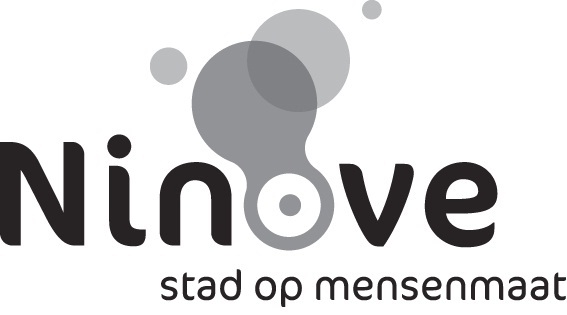 Bijeenroeping van de gemeenteraadGeachte mevrouwGeachte heerDe voorzitter van de gemeenteraad nodigt u uit op de volgende vergadering van de gemeenteraad. De vergadering heeft plaats op 24 mei 2017 om 19 u 30 in de gemeenteraadszaal van het stadhuis, Centrumlaan 100 te Ninove. AgendaInterne zaken communicatie & burgerzakenSecretariaat1.	Secretariaat - kennisneming van het ontslag van een gemeenteraadslidVerslag aan de raadBij e-mail dd. 2 mei 2017 gericht aan de voorzitter van de gemeenteraad neemt mevrouw Maria Keymolen ontslag als gemeenteraadslid.Het ontslag is definitief na de ontvangst door de voorzitter van de gemeenteraad. Het lid van de gemeenteraad blijft zijn mandaat uitoefenen tot zijn opvolger beëdigd is.Bijgevolg stellen wij u voor, mevrouwen, mijne heren, kennis te nemen van voornoemd ontslag.OntwerpbeslissingDe raadGelet op de bepalingen van het gemeentedecreet, inzonderheid op artikel 15;Gelet op de e-mail van 2 mei 2017 van mevrouw Maria Keymolen, ontvangen door de voorzitter van de gemeenteraad, waarbij zij haar ontslag indient als gemeenteraadslid;Overwegende dat dit ontslag ingaat vanaf de ontvangst door de voorzitter van de gemeenteraad;Overwegende dat het ontslagnemend lid zijn mandaat dient blijven uit te oefenen tot zijn opvolger beëdigd is;Besluit:Neemt kennis van het schriftelijk ontslag van mevrouw Maria Keymolen als gemeenteraadslid.2.	Secretariaat - onderzoek van de  geloofsbrieven van de opvolger van een gemeenteraadslid Verslag aan de raadDe vervanging van een ontslagnemend gemeenteraadslid wordt geregeld door artikel 16 van het gemeentedecreet. Het gemeenteraadslid dat ontslag neemt, wordt vervangen door zijn opvolger, die wordt aangewezen overeenkomstig het Lokaal en Provinciaal Kiesdecreet va 8 juli 2011.De geloofsbrieven worden onderzocht overeenkomstig artikel 7,§3. De eedaflegging gebeurt in openbare vergadering in de handen van de voorzitter van de gemeenteraad.De gemeenteraad moet de geloofsbrieven van de opvolger onderzoeken.Het onderzoek van de geloofsbrieven heeft tot doel na te gaan of men nog aan de verkiesbaarheidsvoorwaarden voldoet en of men zich niet in de gevallen van onverenigbaarheid bevindt.De geloofsbrieven bevatten de schriftelijke bewijsstukken die elke verkozene, opgeroepen om de eed af te leggen, moet voorleggen en waaruit blijkt dat hij op een wettige wijze is verkozen en dat er tegen zijn verkiezing geen bezwaren zijn.De opvolger moet de volgende documenten voorleggen:- een recent uittreksel uit het bevolkings- of rijksregister;- een recent uittreksel uit het strafregister model 1;- een verklaring op eer dat men zich niet bevindt in een van de gevallen va onverenigbaarheid zoals voorzien in artikel 11 van het gemeentedecreet.De gemeenteraad moet zich uitspreken over de eventuele bezwaren in verband met de verkiesbaarheidsvoorwaarden.Er werden geen bezwaren in verband met de verkiesbaarheidsvoorwaarden ingediend. Bijgevolg kan de gemeenteraad de geloofsbrieven goedkeuren.OntwerpbeslissingDe raadGelet op het gemeentedecreet, inzonderheid op artikel 7, §3, 11 en 13;Gelet op de omzendbrief BB 2012/2 van 19 oktober 2012 betreffende de start van de lokale en provinciale bestuursperiode;Overwegende dat de gemeenteraad de geloofsbrieven van de verkozen gemeenteraadsleden onderzoekt;Gelet op de e-mail van 2 mei 2017 van mevrouw Maria Keymolen waarbij zij haar ontslag als gemeenteraadslid indient;Overwegende dat de heer Dirk Souffriau de eerstvolgende opvolger is;Overwegende dat het onderzoek van de geloofsbrieven tot doel heeft na te gaan of men nog aan de verkiesbaarheidsvoorwaarden voldoet en of men zich niet in de gevallen van onverenigbaarheid bevindt;Overwegende dat de geloofsbrieven de schriftelijke bewijsstukken bevatten die elke verkozene, opgeroepen om de eed af te leggen, moet voorleggen en waaruit blijkt dat hij op een wettige wijze is verkozen en dat er tegen zijn verkiezing geen bezwaren zijn;Overwegende dat door de opvolgers volgende documenten werden voorgelegd:een recent uittreksel uit het bevolkings- of rijksregistereen recent uittreksel uit het strafregister model 1een verklaring op eer dat men zich niet bevindt in een van de gevallen van onverenigbaarheid zoals voorzien in artikel 11 van het gemeentedecreet;Overwegende dat de gemeenteraad zich moet uitspreken over de eventuele bezwaren in verband met de verkiesbaarheidsvoorwaarden;Overwegende dat geen bezwaren in verband met de verkiesbaarheidsvoorwaarden werden ingediend;Besluit:Artikel 1De geloofsbrieven van de heer Dirk Souffriau als gemeenteraadslid worden goedgekeurd.Artikel 2Tegen deze beslissing kan beroep worden ingediend bij de Raad voor Verkiezingsbetwistingen.3.	Secretariaat - eedaflegging van een gemeenteraadslidVerslag aan de raadArtikel 7§3 van het gemeentedecreet bepaalt dat de gemeenteraadsleden van wie de geloofsbrieven werden goedgekeurd, voor ze hun mandaat aanvaarden, in openbare vergadering de volgende eed afleggen in handen van de voorzitter van de gemeenteraad: “ik zweer de verplichtingen van mijn mandaat trouw na te komen”.OntwerpbeslissingDe raadGelet op het gemeentedecreet, inzonderheid op artikel 7,§3;Gelet op het ontslag van raadslid Maria Keymolen, waarvan akte genomen;Overwegende dat de heer Dirk Souffriau de eerstvolgende opvolger is en bereid is om het mandaat van gemeenteraadslid op te nemen;Gelet op het onderzoek van de geloofsbrieven van de heer Dirk Souffriau;Besluit:Artikel 1De heer Dirk Souffriau legt in openbare vergadering van de gemeenteraad de eed “ik zweer de verplichtingen van mijn mandaat trouw na te komen” af in handen van de voorzitter van de gemeenteraad.Artikel 2De heer Dirk Souffriau treedt in de vervanging van raadslid Maria Keymolen.Politie4.	Politie - begrotingsrekening 2016 - vaststellingVerslag aan de raadDe samenvatting van de begrotingsrekening 2016 geeft volgende resultaten:Deze begrotingsrekening voor de gewone dienst sluit met een algemeen batig saldo van €1.575.828,02 en voor de buitengewone dienst met een algemeen negatief saldo van €26.000,95. De resultatenrekening vertoont een mali van het dienstjaar van €271.641,00.OntwerpbeslissingDe raadGelet op artikel 34 van de wet van 7 december 1998 tot organisatie van een geïntegreerde politiedienst, gestructureerd op twee niveaus;Gelet op de artikelen 66 tot en met 72 van het koninklijk besluit van 5 september 2001 houdende het algemeen reglement op de boekhouding van de lokale politie;Gelet op de door de bijzondere rekenplichtige voorgelegde begrotingsrekening voor het dienstjaar 2016;Overwegende dat de samenvattingstabel van het begrotingsresultaat 2016 er als volgt uitziet:Overwegende dat de samenvattingstabel van het boekhoudkundig resultaat 2016 er als volgt uitziet:Overwegende dat de samenvattingstabel van de resultatenrekening per 31/12/2016 er als volgt uitziet:Overwegende dat de samenvattingstabel van de balans per 31/12/2016 er als volgt uitziet:Besluit:Artikel 1De dienstjaarrekening 2016 van de politiezone wordt vastgesteld zoals hierboven vermeld.Artikel 2Een afschrift van dit besluit zal samen met de rekening, het verslag en de rekeningstukken worden toegestuurd aan de toezichthoudende overheid.5.	Politie - Kasmiddelen over het eerste kwartaal 2017Verslag aan de raadVoorstel aan de raad om kennis te nemen van het poces-verbaal van onderzoek van de kasmiddelen van politiezone Ninove over het eerste kwartaal 2017.OntwerpbeslissingDe raadOverwegende dat krachtens artikel 34 van de wet van 7 december 1998 tot organisatie van een geïntegreerde politiedienst het college van burgemeester en schepenen of één zijner leden ten minste eens per kwartaal de verificatie doet van de kasmiddelen van de bijzondere rekenplichtige van de politiezone;Overwegende dat van deze verificatie proces-verbaal dient opgemaakt te worden en aan de gemeenteraad moet voorgelegd worden;Gelet op artikel 74 van het koninklijk besluit van 5 september 2001 houdende algemeen reglement op de boekhouding van de lokale politie;Gelet op het proces-verbaal van onderzoek van de kasmiddelen over het eerste kwartaal 2017, opgesteld op 17 maart 2017;Overwegende dat vermeld proces-verbaal geen aanleiding gaf tot opmerkingen;Besluit:Enig artikelNeemt kennis van het proces-verbaal van onderzoek van de kasmiddelen van de politiezone Ninove over het eerste kwartaal 2017, opgesteld op 17 maart 2017.6.	Politie - personeel - mobiliteit - openverklaring van een vacante betrekking in het operationeel kader - inspecteur van politie - dienst verkeer Verslag aan de raadEen betrekking van inspecteur van politie voor de dienst verkeer in het operationeel kader wordt vacant verklaard en wordt ingevuld via het systeem van mobiliteit binnen de geïntegreerde politie.OntwerpbeslissingDe raadGelet op de wet van  tot organisatie van een geïntegreerde politiedienst, gestructureerd op twee niveaus, inzonderheid op artikelen 118, 119 en 128;Gelet op het koninklijk besluit van  tot regeling van de rechtspositie van het personeel van de politiediensten, inzonderheid op Deel VI, Titel II (Mammoetbesluit);Gelet op het koninklijk besluit van 17 september 2001 tot vaststelling van de organisatie- en werkingsnormen van de lokale politie teneinde een gelijkwaardige minimale dienstverlening aan de bevolking te verzekeren;Gelet op het koninklijk besluit van 20 november 2001 tot vaststelling van de nadere regels inzake de mobiliteit van het personeel van de politiediensten;Gelet op het koninklijk besluit van 16 oktober 2009 tot wijziging van het koninklijk besluit van 17 september 2001 tot vaststelling van de organisatie- en werkingsnormen van de lokale politie teneinde een gelijkwaardige minimale dienstverlening aan de bevolking te verzekeren;Gelet op de omzendbrief GPI 15 van  betreffende de toepassing van de mobiliteitsregeling van de geïntegreerde politie gestructureerd op twee niveaus, ten behoeve van de lokale verantwoordelijke overheden in de politiezone;Overwegende dat de lokale politie van de politiezone Ninove bij koninklijk besluit van , verschenen in het Staatsblad van , werd opgericht op ;Gelet op het gemeenteraadsbesluit van  houdende vaststelling van de formatie van het operationeel en van het administratief en logistiek kader, gewijzigd bij gemeenteraadsbesluit van 22 september 2016 voor wat betreft het operationeel kader;Gelet op de beschikbaarheid van de nodige kredieten in de begroting;Overwegende dat in de personeelsformatie van het operationeel kader volgende betrekkingen zijn voorzien:1 hoofdcommissaris van politie4 commissarissen van politie15 hoofdinspecteurs van politie60 inspecteurs van politieOverwegende dat een inspecteur van politie van de dienst verkeer op 1 juli 2017 via mobiliteit benoemd wordt als hoofdinspecteur van politie in de dienst verkeer;Overwegende dat het noodzakelijk is de betrekking van inspecteur van politie voor de dienst verkeer vacant te verklaren om de continuïteit van deze dienst niet te hypothekeren;Gelet op artikel VI.II.8 van het koninklijk besluit van  tot regeling van de rechtspositie van het personeel van de politiediensten dat voorziet dat een vacant verklaarde betrekking ingevuld wordt via het systeem van de mobiliteit;Overwegende dat het aangewezen is voormelde betrekking van inspecteur van politie voor de dienst verkeer via mobiliteit aan te wijzen;Besluit:Artikel1Een betrekking van inspecteur van politie voor de dienst verkeer worden vacant verklaard. Ze wordt begeven bij wege van mobiliteit.Categorie van het personeel die zich voor de vacature mogen inschrijven:Operationeel personeel – Inspecteur van politieFunctieomschrijving:je voert de wettelijke en reglementaire politionele opdrachten uit inzonderheid inzake verkeerswetgeving;je voert opdrachten en taken uit onder leiding van de hiërarchisch hoger geplaatsten;je voert de opgelegde verkeerstaken uit in een permanente geest van dienstverlening;je bent bereid te werken in een flexibel dienstrooster/uurschema dat in overleg met de directeur bepaald wordt en dat beantwoordt aan de behoeften van de dienstverlening en de vereisten van de dienst. Het dienstrooster/uurschema zal opgesteld worden in overeenstemming met de ter zake geldende wettelijke normen;je neemt deel aan de projectwerking rond verkeersveiligheid;je lost verkeersproblemen doeltreffend op;je bent zichtbaar aanwezig op straat;je staat in voor de verkeersregeling bij beteugelende en niet-beteugelende ordediensten of evenementen waarvoor een politieaanwezigheid vereist is;je kan deel uitmaken van HYCAP.Profiel:je geeft blijk van een goede fysieke conditie en kan werken in een dienstrooster zoals hierboven omschreven;je beschikt over een voldoende kennis van de rechtswetenschappen (straf(proces)recht – wegcode – algemeen politiereglement – burgerlijk (proces)recht);je bent bereid tot het volgen van interne/externe voor de dienst relevante vormingssessies;je neemt initiatief en kan zelfstandig keuzes maken naargelang de omstandigheden waarin hij/zij verkeert;je kan binnen zijn bevoegdheid tot beslissingen komen en daarvoor de verantwoordelijkheid dragen;je beschikt over een flexibele mens- en resultaatgerichte persoonlijkheid;je kenmerkt je door:- punctualiteit, orde en netheid;- een nauwgezette uitvoering van de opgedragen taken;- discretie, integriteit, onpartijdigheid, betrouwbaarheid en loyaliteit;- flexibiliteit en stressbestendigheid;- incasseringsvermogen;je werkt binnen de door de hiërarchische oversten gestelde limieten;je handelt conform de bestaande korpsrichtlijnen;je beschikt over goede sociale vaardigheden waaronder assertiviteit, conflicthantering, goede contactuele en communicatieve vaardigheden;je beschikt over een goede verbale uitdrukkingsvaardigheid ook in soms zeer moeilijke omstandigheden;je kan zowel zelfstandig als in teamverband werken;je beschikt over een goede schriftelijke uitdrukkingsvaardigheid;je hebt kennis van de in de zone gebruikte informaticatoepassingen;je hebt een goede kennis van de Nederlandse taal.Gewone plaats van het werk: Lokale  NinoveBijkomende inlichtingen betreffende de vacature: CP Benny Van Holder – Diensthoofd verkeer – Aalstersesteenweg 24 – 9400 Ninove – 054 31 89 16Wijze van selectie: selectiecommissie ad hocGeen specifieke evaluatieVereiste bijzondere bekwaamheden: nihilSamenstelling van de plaatselijke selectiecommissie voor het basiskader van de lokale politie:Korpschef of de door hem aangewezen officier – voorzitter;Officier van een korps van de lokale politie;Een personeelslid van het operationeel kader van een korps van de lokale politie dat ten minste bekleed is met een graad die overeenstemt met de te begeven betrekking en die over de bekwaamheden beschikt die voor de te begeven betrekking vereist zijn. Bij gebrek, een operationeel personeelslid van het eigen korps onder wiens gezag de kandidaat zijn ambt zal uitoefenen (zelfde graadvereiste).De secretaris wordt aangeduid door de korpschef.Artikel 2Er wordt voorzien in een wervingsreserve voor de functie van inspecteur van politie voor de dienst verkeer die geldt voor de geschikt bevonden kandidaten tot de datum van de oproep tot kandidaten van de tweede navolgende mobiliteitscyclus die geldt voor een gelijkwaardige functionaliteit.Artikel 3Overeenkomstig artikel 86, 3° van de wet op de geïntegreerde politie wordt in het kader van het administratief toezicht een eensluidend verklaard afschrift van dit besluit overgemaakt aan de gouverneur van de provincie Oost-Vlaanderen.Artikel 4Een afschrift van dit besluit wordt overgemaakt aan de Federale  – Algemene Directie van het middelenbeheer en de informatie – Directie van het personeel – Dienst Loopbaanbeheer.Interne zaken communicatie & burgerzakenSecretariaat7.	Secretariaat - samenstelling gemeenteraadscommissies - wijzigingVerslag aan de raadRaadslid Maria Keymolen deelde op 2 mei 2017 per e-mail mee dat zij ontslag neemt als gemeenteraadslid.Mevrouw Keymolen maakte deel uit van de gemeenteraadscommissies leren en onderwijs en grondgebiedzaken;Mevrouw Keymolen wordt als gemeenteraadslid vervangen door de heer Dirk Souffriau die in zitting van heden de eed aflegde in handen van de voorzitter van de gemeenteraad;De heer Dirk Souffriau zal als onafhankelijke binnen de N-VA-fractie zetelen;Volgens artikel 39 § 3 tweede lid van het gemeentedecreet kan een raadslid dat verklaart niet meer te behoren tot een fractie, niet meer in een gemeenteraadscommissie zetelen, maar behoudt de fractie het oorspronkelijke aantal leden in de gemeenteraadscommissie.De N-VA-fractie  stelt volgende wijziging in de gemeenteraadscommissie voor: Beleidsdomeinen leren en onderwijs, wonen, vrije tijd (bibliotheek, cultuur, jeugd, sport):°Antoine Van Melkebeek, als effectief lid in de plaats van Maria KeymolenBeleidsdomein grondgebiedzaken (leefmilieu, lokale economie, openbare werken, patrimonium, ruimtelijke ordening): °Antoine Van Melkebeek, als effectief lid in de plaats van Maria Keymolen;Beleidsdomeinen personeel en financiën, intergemeentelijke samenwerkingsverbanden en verzelfstandigde agentschappen, communicatie, inspraak en participatie, sociale zaken):°Antoine Van Melkebeek, als plaatsvervangend lid in de plaats van Maria KeymolenBeleidsdomein burgerzaken (bevolking en burgerlijke stand), toerisme, integrale veiligheid (brandweer en politie):°Antoine Van Melkebeek, als plaatsvervangend lid in de plaats van Maria Keymolen;De beslissing van de gemeenteraad van 5 maart  2015 en 28 januari 2016 houdende samenstelling van de gemeenteraadscommissies wordt opgeheven.OntwerpbeslissingDe raadGelet op het gemeentedecreet;Gelet op de e-mail van 2 mei 2017 van raadslid Maria Keymolen waarbij zij haar ontslag indient als gemeenteraadslid;Overwegende dat raadslid Maria Keymolen deel uitmaakte van de gemeenteraadscommissies beleidsdomein leren en onderwijs en beleidsdomein grondgebiedzaken;Overwegende dat mevrouw Keymolen als gemeenteraadslid wordt vervangen door de heer Dirk Souffriau die in zitting van heden de eed aflegde in handen van de voorzitter van de gemeenteraad;Overwegende dat de heer Dirk Souffriau als onafhankelijke binnen de N-VA-fractie zal zetelen;Overwegende dat artikel 39 § 3 tweede lid van het gemeentedecreet stelt dat indien een raadslid verklaart niet meer te behoren tot een fractie, dit raadslid niet meer in een gemeenteraadscommissie kan zetelen, maar dat de fractie het oorspronkelijke aantal leden in de gemeenteraadscommissie behoudt;Overwegende dat de N-VA-fractie volgende wijziging in de gemeenteraadscommissie voorstelt: Beleidsdomeinen leren en onderwijs, wonen, vrije tijd (bibliotheek, cultuur, jeugd, sport):°Antoine Van Melkebeek, als effectief lid in de plaats van Maria KeymolenBeleidsdomein grondgebiedzaken (leefmilieu, lokale economie, openbare werken, patrimonium, ruimtelijke ordening): °Antoine Van Melkebeek, als effectief lid in de plaats van Maria Keymolen;Beleidsdomeinen personeel en financiën, intergemeentelijke samenwerkingsverbanden en verzelfstandigde agentschappen, communicatie, inspraak en participatie, sociale zaken):°Antoine Van Melkebeek, als plaatsvervangend in de plaats van Maria KeymolenBeleidsdomein burgerzaken (bevolking en burgerlijke stand), toerisme, integrale veiligheid (brandweer en politie):°Antoine Van Melkebeek, als plaatsvervangend in de plaats van van Maria Keymolen;Gelet op de beslissing van de gemeenteraad van 12 september 2013 en 28 januari 2016 houdende aanpassing van het huishoudelijk reglement, inzonderheid op artikel 40 tot en met 42;Besluit:Artikel 1De samenstelling van de gemeenteraadscommissies wordt als volgt gewijzigd:Beleidsdomeinen burgerzaken (bevolking en burgerlijke stand), toerisme, integrale veiligheid (brandweer en politie):Effectief lid						PlaatsvervangerDirk Vanderpoorten (Open VLD)		- Michel CasteurJannick Violon (Open VLD)			- Michel CasteurBruno Van Der Haeghen (Open VLD)		- Corinne VanbelleIlse Malfroot (Forza Ninove)			- Marc PlanckeStania Van Loo (Forza Ninove)			- Levi VerberckmoesFemke D’Hondt (Forza Ninove)			- Gerd RassaertsRudy Corijn (N-VA)				- Antoine Van MelkebeekKurt Van Den Driessche (N-VA)		- Joost ArentsMisja De Ridder (Sp.a-Groen)			- Stijn VermassenJacques Timmermans (Sp.a-Groen)		- Stijn VermassenOctaaf Van Ongeval (CD&V)			- Freddy Van EeckhoutBeleidsdomeinen leren en onderwijs, wonen, vrije tijd (bibliotheek, cultuur, jeugd, sport):Dirk Vanderpoorten (Open VLD)		- Corinne VanbelleJannick Violon (Open VLD)			- Michel CasteurBruno Van Der Haeghen (Open VLD)		- Corinne VanbelleIlse Malfroot (Forza Ninove)			- Marc PlanckeStania Van Loo (Forza Ninove)			- Levi VerberckmoesFemke D’Hondt (Forza Ninove)			- Gerd RassaertsAntoine Van Melkebeek (N-VA)			- Rudy CorijnJoost Arents (N-VA)				- Kurt Van Den DriesscheMisja De Ridder (Sp.a-Groen)			- Jacques TimmermansStijn Vermassen (Sp.a-Groen)			- Jacques TimmermansOctaaf Van Ongeval (CD&V)			- Freddy Van EeckhoutBeleidsdomeinen personeel en financiën, intergemeentelijke samenwerkingsverbanden en verzelfstandigde agentschappen, communicatie, inspraak en participatie, sociale zaken:Dirk Vanderpoorten (Open VLD)		- Yannick ViolonMichel Casteur (Open VLD)			- Yannick ViolonCorinne Vanbelle (Open VLD)			- Bruno Van Der HaeghenLevi Verberckmoes (Forza Ninove)		- Ilse MalfrootMarc Plancke (Forza Ninove)			- Guy D’haeseleerGerd Rassaerts (Forza Ninove)			- Guy D’haeseleerRudy Corijn (N-VA)				- Antoine Van MelkebeekJoost Arents (N-VA)				- Kurt Van Den DriesscheStijn Vermassen ( Sp.a-Groen)		- Misja De RidderJacques Timmermans (Sp.a-Groen)		- Misja De RidderFreddy Van Eeckhout (CD&V)			- Octaaf Van OngevalBeleidsdomein grondgebiedzaken (leefmilieu, lokale economie, openbare werken, patrimonium, ruimtelijke ordening):Dirk Vanderpoorten (Open VLD)		- Yannick ViolonMichel Casteur (Open VLD)			- Bruno Van Der HaeghenCorinne Vanbelle (Open VLD)			- Bruno Van Der HaeghenMarc Plancke (Forza Ninove)			- Guy D’haeseleerGerd Rassaerts (Forza Ninove)			- Femke D’HondtLevi Verberckmoes (Forza Ninove)		- Ilse MalfrootAntoine Van Melkebeek (N-VA)			- Rudy CorijnKurt Van Den Driessche (N-VA)		- Joost ArentsStijn Vermassen (Sp.a-Groen)			- Misja De RidderJacques Timmermans (Sp.a-Groen)		- Misja De RidderFreddy Van Eeckhout (CD&V)			- Octaaf Van OngevalArtikel 2De beslissing van de gemeenteraad van 5 maart 2015 en 28 januari 2016 houdende samenstelling van de gemeenteraadscommissies wordt opgeheven.8.	Secretariaat - deontologische code voor de lokale mandatarissen van de stad en het openbaar centrum voor maatschappelijk welzijn - wijziging samenstelling deontologische commissieVerslag aan de raadBij beslissing van de gemeenteraad van 20 oktober 2016 werd de deontologische code voor de lokale mandatarissen van de stad en het OCMW vastgesteld en werd de deontologische commissie binnen de gemeenteraad samengesteld als volgt:Artikel 36: de volgende gemeenteraadsleden maken effectief of plaatsvervangend lid deel uit van de deontologische commissie:Voor Forza Ninove: Ilse Malfroot (plaatsvervanger)Voor Open VLD: Jannick Violon (effectief lid)Voor Sp.a-Groen: Stijn Vermassen (effectief lid)Voor N-VA: Maria Van Keymolen (plaatsvervanger)Voor CD&V: Freddy Van Eeckhout (plaatsvervanger);Aangezien de samenstelling van de gemeenteraad gewijzigd is, dient ook de samenstelling van de deontologische commissie aangepast te worden:Voor Forza Ninove: Ilse Malfroot (plaatsvervanger)Voor Open VLD: Jannick Violon (effectief lid)Voor Sp.a-Groen: Stijn Vermassen (effectief lid)Voor N-VA: Rudy Corijn (plaatsvervanger)Voor CD&V: Freddy Van Eeckhout (plaatsvervanger);OntwerpbeslissingDe raadGelet op de bepalingen van het gemeentedecreet, inzonderheid op artikel 41 en 56;Gelet op de beslissing van de gemeenteraad van 27 maart 2014 houdende goedkeuring van de deontologische code voor de mandatarissen van de stad en het OCMW;Gelet op artikel 36 van de beslissing van de gemeenteraad van 20 oktober 2016 houdende samenstelling van de deontologische commissie als volgt:Artikel 36: de volgende gemeenteraadsleden maken effectief of plaatsvervangend lid deel uit van de deontologische commissie:Voor Forza Ninove: Ilse Malfroot (plaatsvervanger)Voor Open VLD: Jannick Violon (effectief lid)Voor Sp.a-Groen: Stijn Vermassen (effectief lid)Voor N-VA: Maria Keymolen (plaatsvervanger)Voor CD&V: Freddy Van Eeckhout (plaatsvervanger);Overwegende dat, gelet op de wijziging van de samenstelling van de gemeenteraad ook de samenstelling van de deontologische commissie moet aangepast worden;Besluit:Enig artikelArtikel 36 van de deontologische code van de mandatarissen van de stad en OCMW wordt betreffende de samenstelling van de deontologische commissie voor de stad aangepast als volgt:Voor Forza Ninove: Ilse Malfroot (plaatsvervanger)Voor Open VLD: Jannick Violon (effectief lid)Voor Sp.a-Groen: Stijn Vermassen (effectief lid)Voor N-VA: Rudy Corijn (plaatsvervanger)Voor CD&V: Freddy Van Eeckhout (plaatsvervanger);9.	Secretariaat - vaststelling van de rangorde van de gemeenteraadsledenVerslag aan de raadDe vaststelling van de rangorde van de gemeenteraadsleden wordt niet verplicht door het gemeentedecreet.Omzendbrief BB 2012/2 van 19 oktober 2012 betreffende de start van de lokale en provinciale bestuursperiode suggereert dat het toch wenselijk is om de rangorde van de gemeenteraadsleden vast te stellen.De rangorde van de gemeenteraadsleden is van belang om in de vervanging van de voorzitter van de gemeenteraad (als hij niemand schriftelijk heeft aangewezen) of van een schepen te voorzien wanneer die tijdelijk afwezig is.Bovendien verwijst artikel 57, §3, 10° van het gemeentedecreet naar artikel 125 van de nieuwe gemeentewet. Dat artikel voorziet in de mogelijkheid om de ambtenaar van de burgerlijke stand bij zijn verhindering tijdelijk te vervangen door de burgemeester, een schepen of een gemeenteraadslid in de volgorde van hun benoeming.De rangorde wordt bepaald op basis van de anciënniteit van de raadsleden. De anciënniteit omvat de volledige tijdsduur gedurende dewelke een gemeenteraadslid deel heeft uitgemaakt van de gemeenteraad. De anciënniteit mag onderbroken zijn.Bij gelijke anciënniteit geniet het gemeenteraadslid de voorkeur dat bij de laatste volledige vernieuwing van de gemeenteraad het hoogste aantal naamstemmen heeft behaald. Bij een gelijk aantal naamstemmen geniet het gemeenteraadslid dat kandidaat was op de lijst die bij de gemeenteraadsverkiezingen de meeste stemmen heeft behaald de voorkeur.Bij vervanging van een gemeenteraadsraadslid moet de rangorde opnieuw worden aangepast.Aan de gemeenteraad wordt voorgesteld de rangorde van de gemeenteraadsleden opnieuw vast te stellen.OntwerpbeslissingDe raadOverwegende dat het gemeentedecreet de vaststelling van de rangorde van de gemeenteraadsleden niet verplicht;Gelet op omzendbrief BB 2012/2 van 19 oktober 2012 betreffende de start van de lokale en provinciale bestuursperiode waarin de vaststelling van de rangorde gesuggereerd wordt voor de vervanging van de voorzitter van de gemeenteraad (als hij niemand schriftelijk heeft aangewezen) of van een schepen wanneer die tijdelijk afwezig is;Overwegende dat artikel 57, §3, 10° van het gemeentedecreet verwijst naar artikel 125 van de nieuwe gemeentewet dat in de mogelijkheid voorziet om de ambtenaar van de burgerlijke stand bij zijn verhindering tijdelijk te vervangen door de burgemeester, een schepen of een gemeenteraadslid in de volgorde van hun benoeming;Overwegende dat de rangorde bepaald wordt op basis van de anciënniteit van de raadsleden; dat de anciënniteit de volledige tijdsduur omvat gedurende dewelke een gemeenteraadslid deel heeft uitgemaakt van de gemeenteraad en dat de anciënniteit onderbroken mag zijn;Overwegende dat bij gelijke anciënniteit het gemeenteraadslid de voorkeur geniet dat bij de laatste volledige vernieuwing van de gemeenteraad het hoogste aantal naamstemmen heeft behaald, dat bij een gelijk aantal naamstemmen het gemeenteraadslid de voorkeur geniet dat kandidaat was op de lijst die bij de gemeenteraadsverkiezingen de meeste stemmen heeft behaald;Gelet op de gemeenteraadsbeslissing van 11 maart 2013 houdende vaststelling van de rangorde van de gemeenteraadsleden na de installatie van de gemeenteraad;Gelet op de wijzigingen in de samenstelling van de gemeenteraad;Gelet op het ontslag van mevrouw Maria Keymolen als gemeenteraadslid;Gelet op de installatie van de heer Dirk Souffriau als gemeenteraadslid in vergadering van heden;Overwegende dat het wenselijk is de rangorde opnieuw vast te stellen;Besluit:Enig artikelDe rangorde van de gemeenteraadsleden wordt als volgt vastgesteld:10.	Secretariaat - Plaatselijke Werkgelegenheidsagentschap Ninove (PWA) - vervanging vertegenwoordiger met beslissende stemVerslag aan de raadVerslag aan de raad om Maria Keymolen, ontslagnemend gemeenteraadslid, te vervangen als vertegenwoordiger van de stad in de PWA.De heer Marc Ost als vertegenwoordiger met beslissende stem van de stad in het Plaatselijk Werkgelegenheidsagentschap aan te duiden.OntwerpbeslissingDe raadGelet op het gemeentedecreet;Gelet op het besluit van de gemeenteraad van 27 maart 2013 waarbij de vertegenwoordiging van de stad in het PWA werd aangeduid;Gelet op het besluit van de gemeenteraad van 24 oktober 2013 waarbij er nieuwe mandatarissen moesten aangeduid worden volgens de vereiste voorschriften, nl. leden uit de gemeenteraad, en leden uit de gemeenteraad met raadgevende stem, vertegenwoordigers uit de Nationale Arbeidsraad en vertegenwoordigers met raadgevende stem uit de Nationale Arbeidsraad;Gelet op het besluit van de gemeenteraad van 27 maart 2013 waarbij mevrouw Maria Keymolen werd aangesteld als vertegenwoordiger van de stad met beslissende stem;Overwegende dat de mevrouw Maria Keymolen ontslag indient als gemeenteraadslid en de stad Ninove verlaat en derhalve geen deel kan uitmaken van PWA;Gelet op de kandidatuur van de heer Marc Ost als vervanger voor mevrouw Maria Keymolen;Gaat over tot de geheime stemming;Overwegende dat de geheime stemming de volgende uitslag geeft:Aantal leden van de gemeenteraad die aan de geheime stemming deelnemen: Aantal uitgebrachte stemmen: Aantal stemmen op naam van Marc Ost: Aantal nee-stemmen: Aantal onthoudingen: Overwegende dat de heer Marc Ost de volstrekte meerderheid van de uitgebrachte stemmen heeft behaald;Besluit:Artikel 1De gemeenteraad neemt kennis van het ontslag van Maria Keymolen als vertegenwoordiger van de stad in het PWA Ninove.Artikel 2De heer Marc Ost wordt aangesteld als vertegenwoordiger van de stad in het PWA met beslissende stem.Deze aanstelling geldt voor de duur van de bestuursperiode.Artikel 3Afschrift van dit besluit wordt gestuurd naar het PWA, Centrumlaan 98 te 9400 Ninove.11.	Secretariaat - Plaatselijke Werkgelegenheidsagentschap Ninove (PWA) - vervanging vertegenwoordiger met raadgevende stemVerslag aan de raadVerslag aan de raad om Maria Keymolen, ontslagnemende gemeenteraadslid, te vervangen als vertegenwoordiger in de PWA.De Heer Marc Ots wordt aangesteld als vervanger met beslissende stem in de PWA, bijgevolg moet er een vervanger aangesteld worden met raadgevende stem.De heer Johan Soetaert wordt aangesteld als vervanger met raadgevende stem in de PWA.OntwerpbeslissingDe raadGelet op het gemeentedecreet;Gelet op het besluit van de gemeenteraad van 27 maart 2013 waarbij de vertegenwoordiging van de stad in het PWA werd aangeduid;Gelet op het besluit van de gemeenteraad van 24 oktober 2013 waarbij er nieuwe mandatarissen moesten aangeduid worden volgens de vereiste voorschriften, nl. leden uit de gemeenteraad, en leden uit de gemeenteraad met raadgevende stem, vertegenwoordigers uit de Nationale Arbeidsraad en vertegenwoordigers met raadgevende stem uit de Nationale Arbeidsraad;Gelet op het besluit van de gemeenteraad van 27 maart 2013 waarbij mevrouw Maria Keymolen werd aangesteld als vertegenwoordiger van de stad met beslissende stem;Overwegende dat de mevrouw Maria Keymolen ontslag indient als gemeenteraadslid en de stad Ninove verlaat en derhalve geen deel kan uitmaken van PWAGelet op het besluit van de gemeenteraad van 24 mei 2017 waarbij de heer Marc Ots werd aangesteld als vertegenwoordiger met beslissende stem in de PWA;Overwegende dat er een vervanger dient aangesteld te worden met raadgevende stem;Gelet op de kandidatuur van de heer Johan Soetaert als vervanger met raadgevende stem in de PWA voor mevrouw Maria Keymolen;Gaat over tot de geheime stemming;Overwegende dat de geheime stemming de volgende uitslag geeft:Aantal leden van de gemeenteraad die aan de geheime stemming deelnemen: Aantal uitgebrachte stemmen: Aantal stemmen op naam van Johan Soetaert: Aantal nee-stemmen: Aantal onthoudingen: Overwegende dat de heer Johan Soetaert de volstrekte meerderheid van de uitgebrachte stemmen heeft behaald;Besluit:Artikel 1De gemeenteraad neemt kennis van het ontslag van Maria Keymolen als vertegenwoordiger van de stad in het PWA Ninove.Artikel 2De heer Johan Soetaert wordt aangesteld als vertegenwoordiger van de stad in het PWA met raadgevende stem.Deze aanstelling geldt voor de duur van de bestuursperiode.Artikel 3Afschrift van dit besluit wordt gestuurd naar het PWA, Centrumlaan 98 te 9400 Ninove.12.	Secretariaat - PISAD - kennisname resultaten studieopdracht overlegorgaan en voorstel van toekomstige pistes voor de continuering van de werking van PISADVerslag aan de raadVoorstel aan de gemeenteraad om kennis te nemen van de resultaten van de studieopdracht van het overlegorgaan en voorstel van toekomstige pistes voor de continuering van de werking van Pisad.OntwerpbeslissingDe raadGelet op het gemeentedecreet van 15 juli 2005, en latere wijzigingen, inzonderheid artikel 35, 42 en 43 betreffende de bevoegdheden van de gemeenteraad en inzonderheid artikels 248 tot en met 264 betreffende het bestuurlijk toezicht;Gelet op de bepalingen vervat in de wet van 29 juli 1991 betreffende de uitdrukkelijke motiveringsplicht van bestuurshandelingen en latere wijzigingen;Gelet op het decreet van 28 april 1993 houdende regeling voor het Vlaamse gewest van het administratief toezicht;Gelet op artikel 25,26, 27, en 28 van het decreet van 6 juli 2001 houdende de intergemeentelijke samenwerking;Gelet op het decreet van 26 maart 2004 betreffende de openbaarheid van bestuur;Gelet op de beslissing van de Gemeenteraad tot deelname aan het overlegorgaan, dat de opdracht heeft een studieopdracht op te leveren met betrekking tot de oprichting van een intergemeentelijk samenwerkingsverband;Gelet op de informatiebundel (met motiveringsnota, bestuursplan, ondernemingsplan en ontwerp van statuten) die resulteert uit de studieopdracht van het overlegorgaan;Motivatie:Het Vlaams Parlement keurde op 9 november 2016 het Decreet houdende de vernieuwde taakstelling en gewijzigde financiering van de provincies goed. Dat stelt dat de provinciebesturen in de toekomst geen persoonsgebonden bevoegdheden meer zullen mogen uitoefenen.Dit betekent dat PISAD (“Provinciaal Interbestuurlijk Samenwerkingsverband voor de Aanpak van Drugmisbruik”) vanaf 1 januari 2018 qua juridische vorm geen PIVA meer zal kunnen zijn (“Provinciaal Intern Verzelfstandigd Agentschap”).De gemeenteraden van de bij PISAD aangesloten gemeentebesturen namen de beslissing tot oprichting van een overlegorgaan dat de taak heeft een studieopdracht op te leveren met betrekking tot de oprichting van een intergemeentelijk samenwerkingsverband, met name onder de vorm van een “dienstverlenende vereniging”.In de vergadering van 25 april 2017 heeft het overlegorgaan een informatiebundel voor de gemeentebesturen samengesteld, bestaande uit:Een motiveringsnotaEen bestuursplanEen ondernemingsplanEen ontwerp van statutenDeze informatiebundel wordt in de maand mei van 2017 aan de gemeenteraden van de aangesloten steden en gemeenten voorgelegd.Het overlegorgaan oordeelde dat het voor de toekomst van PISAD cruciaal is dat:De huidige dienstverlening van PISAD in haar werkingsgebied kan gecontinueerd worden, met name op het vlak van drugpreventie, vroeginterventie (kortdurende drugbegeleidingen) en beleidsondersteuning aan de aangesloten lokale besturenEr voldoende financiële stabiliteit moet gegarandeerd zijn voor de nieuwe juridische structuur van PISAD, en dit op de lange termijnHet overlegorgaan werd opgericht omdat de denkpiste altijd was om een intergemeentelijk samenwerkingsverband op te richten onder de vorm van een “dienstverlenende vereniging”. Dergelijke vereniging kunnen de deelnemende gemeentebesturen oprichten voor een (maximale) duurtijd van 18 jaar.De resultaten van de studieopdracht (met name in het ondernemingsplan) tonen aan dat er in de huidige omstandigheden onvoldoende zekerheid is over dergelijke decennialange financiering vanuit de hogere overheid.Aangezien de jaarlijkse financiering vanuit de hogere overheid een essentieel onderdeel is voor de (financiële) haalbaarheid en leefbaarheid van het intergemeentelijk samenwerkingsverband, stelt het overlegorgaan voor om de twee volgende pistes voor toekomstige juridische structuur van PISAD eerder te onderzoeken dan een “dienstverlenende vereniging”, meer bepaald:Ofwel de oprichting van een intergemeentelijk samenwerkingsverband onder de vorm van een “projectvereniging”Ofwel de uitkanteling van PISAD in een bestaande, door Vlaanderen erkende organisatie in het werkveld, bijvoorbeeld een Centrum voor Geestelijke GezondheidszorgDe gemeentebesturen kunnen een “projectvereniging” oprichten voor een (maximale) periode van 6 jaar, wat de mogelijkheid biedt om op 1 januari 2018 een vlekkeloze overgang te hebben voor de werking van PISAD én toch in de komende jaren te onderzoeken welke de beste opties zijn voor de toekomst van PISAD op lange termijn. Met name zal het de komende jaren duidelijk worden op welke wijze de hogere overheid haar financiering al dan niet zal kunnen en willen aanhouden.De uitkanteling van PISAD in een CGG, of een andere erkende en gespecialiseerde preventie- en drughulpverleningsorganisatie uit het werkveld, zou kunnen gepaard gaan met een sterker en langduriger engagement van de hogere overheid. Bovendien zou PISAD dan kunnen functioneren binnen een formeel erkende organisatie met een multidisciplinair team.Het overlegorgaan stelt voor dat het van de gemeenteraad de opdracht krijgt om de twee voorgestelde valabele alternatieve pistes verder te onderzoeken op hun (financiële) haalbaarheid.Besluit:Artikel 1Er wordt kennis genomen van de resultaten van de studieopdracht van het overlegorgaan. De huidige dienstverlening van PISAD in haar werkingsgebied kan gecontinueerd worden, met name op het vlak van drugpreventie, vroeginterventie (kortdurende drugbegeleidingen) en beleidsondersteuning aan de aangesloten lokale besturen.Artikel 2Het overlegorgaan krijgt de opdracht om volgende alternatieve pistes voor de toekomstige continuering van de werking van PISAD verder te onderzoeken en een gemotiveerd voorstel uit te werken:Ofwel de oprichting van een intergemeentelijk samenwerkingsverband onder de vorm van een “projectvereniging”Ofwel de uitkanteling van PISAD in een bestaande, door Vlaanderen erkende organisatie in het werkveld, bijvoorbeeld een Centrum voor Geestelijke Gezondheidszorg.Artikel 3Afschrift van dit besluit wordt overgemaakt aan PISAD.13.	Secretariaat - Intergem - algemene vergadering tevens jaarvergadering - maandag 26 juni 2017 - akteneming agenda - bepalen stemgedrag vertegenwoordigerVerslag aan de raadVoorstel aan de gemeenteraad om kennis te nemen van de agenda van de algemene vergadering en tevens jaarvergadering van Intergem op maandag 26 juni 2017 om 11u00  in Hotel Serwir, Koningin Astridlaan 57 te 9100 Sint-Niklaas en de vertegenwoordiger van de gemeente in deze vergadering opdracht te geven in te stemmen met de diverse punten op de agenda.OntwerpbeslissingDe raadGelet op het gemeentedecreet;Overwegende dat de stad voor de activiteit distributienetbeheer elektriciteit en gas deelneemt aan de opdrachthoudende vereniging Intergem, Intercommunale Vereniging voor Energieleveringen in Midden-Vlaanderen;Gelet op de uitnodiging van 23 maart 2017 waarbij de stad werd opgeroepen deel te nemen aan de algemene vergadering en tevens jaarvergadering van Intergem die op maandag 26 juni 2017 plaatsheeft in Hotel Serwir, Koningin Astridlaan 57 te 9100 Sint-Niklaas;Gelet op het Vlaams decreet van 6 juli 2001 houdende de intergemeentelijke samenwerking;Overwegende dat een dossier met documentatiestukken uitgewerkt door de raad van bestuur in zitting van 15 maart 2017 werd overgemaakt aan de stad;Gelet op de uitnodiging van de algemene vergadering met volgende agenda :	1. Statutenwijzigingen:		a. kennisneming bijzondere verslagen van de raad van bestuur en van de 			    commissaris met staat van activa en passiva per 31 december 2016 – in het  		    kader van artikel 413 wetboek van vennootschappen – ter verantwoording van     		    de wijziging van het doel		b. goedkeuring van de statutenwijzigingen		c. verlenen van machtiging om de beslissing genomen in dit agendapunt bij		    authentieke akte te doen vaststellen en de statuten dienovereenkomstig aan      		    te passen	2. Aanvaarding van de uitbreiding van de aansluiting van de deelnemers voor de activiteit 	    warmte	3. Kennisneming verslagen van de raad van bestuur en van de commissaris over het     	    Boekjaar 2016 	4. Goedkeuring van de jaarrekening afgesloten op 31 december 2016 (balans, resultaten-   	    rekening, winstverdeling, boekhoudkundige besluiten en waarderingsregels)	5. Kwijting te verlenen afzonderlijk aan de bestuurders, de leden van de regionale bestuurs               comités en de commissaris met betrekking tot het boekjaar 2016	6. Bekrachtiging van de volmachtverlening inzake bestellingen van Intergem aan Eandis      	    System Operator cvba en Fluvius cvba	7. Statutaire benoemingen	8. Statutaire mededelingenOverwegende dat de gemeenteraad de kans krijgt over de agenda van de algemene vergadering een debat te voeren; op grond daarvan zijn standpunt bepaalt en de wijze waarop de vertegenwoordiger dienovereenkomstig handelt op de algemene vergadering van de intercommunale;Besluit:Artikel 1Akte wordt genomen van de agenda  van de algemene vergadering en tevens jaarvergadering van Intergem.Artikel 2De gemeenteraad keurt de uitbreiding van de aansluiting van de stad tot de activiteit warmte bij de opdrachthoudende vereniging Intergem goed.Artikel 3De gemeenteraad keurt de voorgestelde statutenwijzigingen van de opdrachthoudende vereniging Intergem goed.Artikel 4Aan de vertegenwoordiger van de stad in de algemene vergaderingen van Intergem en Eandis Assets op maandag 3 oktober 2016 wordt opdracht gegeven zich te onthouden bij de stemming betreffende de diverse punten op de agenda.Artikel 5Afschrift van deze beslissing zal toegestuurd worden aan Intergem ter attentie van het secretariaat, uitsluitend op het mailadres intercommunales@eandis.be14.	Secretariaat - Westlede - algemene vergadering - dinsdag 13 juni 2017- akteneming agenda - bepalen stemgedrag vertegenwoordigerVerslag aan de raadDe stad ontving een uitnodiging van Westlede voor de algemene vergadering op dinsdag 13 juni 2017 om 19.00 uur.Conform het decreet van 6 juli 2001 houdende de intergemeentelijke samenwerking dient de gemeenteraad zijn standpunt te bepalen over de agenda van de algemene vergadering en de wijze te bepalen waarop de vertegenwoordiger zal handelen op de algemene vergadering.Wij verzoeken kennis te nemen van de agenda van de algemene vergadering op dinsdag 13 juni 2017 van Westlede en de vertegenwoordiger van de gemeente in deze vergadering opdracht te geven in te stemmen met de diverse punten op de agenda.OntwerpbeslissingDe raadGelet op het gemeentedecreet;Overwegende dat de stad aangesloten is bij Westlede;Gelet op de uitnodiging van 5 april 2017 waarbij de stad werd opgeroepen deel te nemen aan de algemene vergadering van Westlede op dinsdag 13 juni 2017 om 19.00 uur;Gelet op het Vlaams decreet van 6 juli 2001 houdende de intergemeentelijke samenwerking;Gelet op de uitnodiging van de algemene vergadering met volgende agenda:Goedkeuring verslag Algemene Vergadering 06/12/2016Goedkeuring Balans en Resultatenrekening 2016Verslag Commissaris-RevisorKwijting aan de bestuurders en de Commissaris-RevisorWerkingsverslag 2016Overwegende dat de gemeenteraad de kans krijgt over de agenda van de algemene vergadering een debat te voeren; op grond daarvan zijn standpunt bepaalt en de wijze waarop de vertegenwoordiger dienovereenkomstig handelt op de algemene vergadering van de intercommunale;Besluit:Artikel 1Akte wordt genomen van de agenda van de algemene vergadering van dinsdag 13 juni 2017.Artikel 2Aan de vertegenwoordiger van de stad in de algemene vergadering van Westlede op dinsdag 13 juni 2017 wordt opdracht gegeven in te stemmen met de diverse punten op de agenda.Artikel 3Afschrift van deze beslissing zal toegestuurd worden aan Intercommunale Westlede, Smalle Heerweg 60, 9080 Lochristi.15.	Secretariaat - Ethias -  gewone algemene jaarvergadering - maandag 19 juni 2017 - akteneming agenda - bepalen stemgedrag vertegenwoordigerVerslag aan de raadDe stad ontving op 28 april 2017 een uitnodiging van Ethias voor de algemene vergadering op maandag 19 juni 2017.Mogen wij u vragen om kennis te willen nemen van de agenda van de algemene vergadering op maandag 19 juni 2017 van Ethias en de vertegenwoordiger van de gemeente in deze vergadering opdracht te geven in te stemmen met de diverse punten op de agenda.OntwerpbeslissingDe raadGelet op het gemeentedecreet;Overwegende dat de stad aangesloten is bij Ethias;Gelet op de uitnodiging van 28 april 2017 waarbij de stad werd opgeroepen deel te nemen aan de gewone algemene jaarvergadering van Ethias op maandag 19 juni 2017 om 10.00 uur;Gelet op het Vlaams decreet van 6 juli 2001 houdende de intergemeentelijke samenwerking;Gelet op de uitnodiging van de algemene vergadering met volgende agenda:Verslag van de raad van bestuur over het boekjaar 2016Goedkeuring van de jaarrekeningen afgesloten op 31 december 2016 en bestemming van het resultaatKwijting aan de bestuurders voor hun mandaatKwijting aan de commissaris voor zijn opdrachtStatutaire benoemingenMandaat van commissarisOverwegende dat het college van burgemeester en schepenen de kans krijgt over de agenda van de algemene vergadering een debat te voeren; op grond daarvan zijn standpunt bepaalt en de wijze waarop de vertegenwoordiger dienovereenkomstig handelt op de algemene vergadering van de intercommunale;Besluit:Artikel 1Akte wordt genomen van de agenda van de gewone algemene jaarvergadering van Ethias.Artikel 2Aan de vertegenwoordiger van de stad in de gewone algemene jaarvergadering van Ethias op maandag 19 juni 2017 wordt opdracht gegeven in te stemmen met de diverse punten op de agenda.Artikel 3Afschrift van deze beslissing zal toegestuurd worden aan Ethias Verzekering, Rue des Croisiers 24 te 4000 Luik.16.	Secretariaat - Solva - Algemene Vergadering - maandag 19 juni 2017 - akteneming agenda - bepalen stemgedrag vertegenwoordigerVerslag aan de raadDe stad ontving een uitnodiging van Solva voor de Algemene Vergadering op maandag 19 juni 2017 om 19.30 uur.Conform het decreet van 6 juli 2001 houdende de intergemeentelijke samenwerking dient de gemeenteraad zijn standpunt te bepalen over de agenda van de algemene vergadering en de wijze te bepalen waarop de vertegenwoordiger zal handelen op de algemene vergadering.Wij verzoeken kennis te nemen van de agenda van de algemene vergadering op maandag 19 juni 2017 van Solva en de vertegenwoordiger van de gemeente in deze vergadering opdracht te geven in te stemmen met de diverse punten op de agenda.OntwerpbeslissingDe raadGelet op het gemeentedecreet;Overwegende dat de stad aangesloten is bij Solva;Gelet op de uitnodiging van 9 mei 2017 waarbij de stad werd opgeroepen deel te nemen aan de algemene vergadering van Solva op maandag 19 juni 2017 om 19.30u, GC De Volkskring, Kasteeldreef 18 te Lede;Gelet op het Vlaams decreet van 6 juli 2001 houdende de intergemeentelijke samenwerking;Gelet op de uitnodiging van de algemene vergadering met volgende agenda:Samenstelling van het bureauStatutenwijziging SOLVA: ontwerp tot wijziging (cf punt 2.1.1.notulen RvB Solva 7 maart 2017)Verplaatsen maatschappelijke zetel SOLVA (cf punt 2.1.2. notulen RvB SOLVA 7 maart 2017)Verslag van de Raad van Bestuur over het jaar 2016Jaarrekening per 31 december 2016Verslag van de CommissarisKwijting aan de Raad van Bestuur over het boekjaar 2016Overwegende dat de gemeenteraad de kans krijgt over de agenda van de algemene vergadering een debat te voeren; op grond daarvan zijn standpunt bepaalt en de wijze waarop de vertegenwoordiger dienovereenkomstig handelt op de algemene vergadering van de intercommunale;Besluit:Artikel 1Akte wordt genomen van de agenda van de Algemene Vergadering van Solva.Artikel 2Aan de vertegenwoordiger van de stad in de algemene vergadering van Solva op maandag 19 juni 2017 wordt opdracht gegeven in te stemmen met de diverse punten op de agenda.Artikel 3Afschrift van deze beslissing zal toegestuurd worden aan Solva, Joseph Cardijnstraat 60, 9420 Erpe-Mere.17.	Secretariaat - deelname oprichting dienstverlenende vereniging TMVSVerslag aan de raadDe gemeenteraad keurt het voorstel tot oprichting van de dienstverlenende vereniging TMVS volgens de modaliteiten vastgelegd in de oprichtingsbundel goed en tekent in op aandelen A volgens de bepalingen die in artikel 9 van de statuten zijn opgenomen.OntwerpbeslissingDe raadGelet op de bepalingen van het gemeentedecreet van 15 juli 2005 en latere wijzigingen;Gelet op de wet van 29 juli 1991 betreffende de uitdrukkelijke motiveringsplicht van bestuurshandelingen, en latere wijzigingen;Gelet op het decreet van 26 maart 2004 betreffende de openbaarheid van bestuur;Gelet op het decreet dd. 6 juli 2001 houdende de intergemeentelijke samenwerking, in het bijzonder artikel 25 e.v.;Gelet op het gemeenteraadsbesluit van 20 oktober 2016 waarin de gemeenteraad een effectieve en een plaatsvervangende vertegenwoordiger heeft aangeduid om de stad te vertegenwoordigen in het overlegorgaan;Overwegende dat de gemeenteraad de oprichting van een dienstverlenende vereniging overweegt en daartoe de oprichting van een overlegorgaan heeft goedgekeurd in de zin van artikel 25, 1e lid van het decreet houdende intergemeentelijke samenwerking;Overwegende dat het overlegorgaan overeenkomstig artikel 26 van het decreet houdende intergemeentelijke samenwerking aan de deelnemende gemeenten een bundel ter beschikking waarin de volgende documenten opgenomen zijn:	- een grondige motiveringsnota	- een bestuursplan met een omschrijving van de maatschappelijke opdrachten en de             daaraan verbonden wijze van dienstverlening en met een beschrijving van de bestuurlijke             organisatie van de dienstverlenende vereniging	- een ondernemingsplan voor een periode van zes jaar, met een omschrijving van de              bedrijfsopdrachten, de financiële structuur en de in te zetten middelen, en de controle-              mogelijkheden op de uitvoering	- een ontwerp van statutenBesluit:Artikel 1De gemeenteraad keurt het voorstel tot oprichting van de dienstverlenende vereniging TMVS volgens de modaliteiten vastgelegd in de oprichtingsbundel.Artikel 2De gemeenteraad tekent in op aandelen A volgens de bepalingen die in artikel 9 van de statuten zijn opgenomen.Artikel 3Afschrift van dit besluit wordt overgemaakt aan TMVW, Stropstraat 1, 9000 Gent.Logistiek/patrimoniumbeheer18.	Logistiek/patrimoniumbeheer - beslissing tot openbare verkoop van een perceel stadsgrond te MeerbekeVerslag aan de raadDe stad is eigenaar van een perceel grond te Meerbeke, kadastraal gekend Ninove 4e Meerbeke sectie A nr. 38N, met een oppervlakte van 3a 73ca, dat werd aangekocht voor de aanleg van volkstuinen binnen het BPA Burchtdam.Bij de opmaak van het plan van de volkstuinen is gebleken dat het perceel niet zal worden gebruikt voor de volkstuinen zodat het kan worden verkocht omdat er voor de stad toch geen andere bestemming aan kan worden gegeven omdat het nauw aansluit bij de woning Denderstraat 8 van de aanpalende eigenaar. Deze aanpaler, de heer Eddy Merckx, Denderstraat 8, 9402 Meerbeke heeft zich kandidaat-koper gesteld voor dit perceel.Het is wenselijk is om het perceel openbaar te verkopen omdat er nog aanpalers zijn die interesse tot aankoop zouden kunnen hebben.Uit het schattingsverslag van 8 november 2016, opgemaakt door landmeter-expert David Corijn, blijkt dat de waarde van het perceel wordt geschat op € 13.055, wat als instelprijs kan worden gebruikt bij de openbare verkoop. Er zal een notaris moeten worden aangesteld voor de openbare verkoop.Wij stellen u voor, mevrouwen, mijne heren, de openbare verkoop van een perceel stadsgrond te Meerbeke, kadastraal gekend Ninove 4e afdeling sectie A nr. 38n, met een oppervlakte van 3a 73ca, tegen een instelprijs van € 13.055, te vermeerderen met alle kosten, goed te keuren en het college van burgemeester en schepenen te machtigen om een notaris met standplaats te Ninove aan te stellen voor de openbare verkoop.OntwerpbeslissingDe raadGelet op de bepalingen van het gemeentedecreet van 15 juli 2005 en latere wijzigingen;Overwegende dat de stad eigenaar is van een perceel grond te Meerbeke, kadastraal gekend Ninove 4e Meerbeke sectie A nr. 38N, met een oppervlakte van 3a 73ca;Overwegende dat dit perceel werd aangekocht voor de aanleg van volkstuinen binnen het BPA Burchtdam;Overwegende dat bij de opmaak van het plan van de volkstuinen is gebleken dat het perceel niet zal worden gebruikt voor de volkstuinen zodat het kan worden verkocht omdat er voor de stad toch geen andere bestemming aan kan worden gegeven omdat het nauw aansluit bij de woning Denderstraat 8 van de aanpalende eigenaar;Overwegende dat deze aanpaler, de heer Eddy Merckx, Denderstraat 8, 9402 Meerbeke zich kandidaat-koper heeft gesteld voor dit perceel;Overwegende dat het wenselijk is om het perceel openbaar te verkopen omdat er nog aanpalers zijn die interesse tot aankoop zouden kunnen hebben;Gelet op het schattingsverslag van 8 november 2016, opgemaakt door landmeter-expert David Corijn waaruit blijkt dat de waarde van het perceel wordt geschat op € 13.055;Overwegende dat voornoemd bedrag als instelprijs zal worden gebruikt bij de openbare verkoop;Overwegende dat een notaris zal moeten worden aangesteld voor de openbare verkoop;Besluit:Artikel 1De openbare verkoop van een perceel stadsgrond te Meerbeke, kadastraal gekend Ninove 4e afdeling sectie A nr. 38n, met een oppervlakte van 3a 73ca, tegen een instelprijs van € 13.055, te vermeerderen met alle kosten, wordt goedgekeurd.Artikel 2Het college van burgemeester en schepenen wordt gemachtigd om een notaris met standplaats te Ninove aan te stellen voor de openbare verkoop.Artikel 3De voorzitter van de gemeenteraad en de secretaris zullen de stad vertegenwoordigen in akte.19.	Logistiek/patrimoniumbeheer - dienst noodplanning - kennisneming afsluiten overeenkomst tussen het crisiscentrum  van de Federale Overheidsdienst Binnenlandse Zaken en de stad Ninove met betrekking tot het alarmeringssysteem BE-AlertVerslag aan de raadHet college van burgemeester en schepenen keurde in zitting van 18 april 2017 het afsluiten van een overeenkomst tussen het Crisiscentrum van de Federale Overheid Binnenlandse Zaken en de stad Ninove met betrekking tot het alarmeringssysteem BE-Alert goed alsook de aankoop van de basismodule voor het alarmeringssysteem BE-Alert via Binnenlandse Zaken, overheidsopdracht voor diensten IBZ/DGCC/AL/2015/BE-ALERT/001 gegund aan de firma Nextel, Koraalhoeve 15, 2160 Wommelgem (btw 0826.942.915) voor het totaal bedrag van € 1.452 btw inclusief, zijnde 
€ 121 btw inclusief (eenmalige activatiekost basismodule) en € 1.331 btw incl. (jaarlijkse abonnementskost).Wij stellen u voor mevrouwen, mijne heren, kennis te nemen van de overeenkomst tussen het Crisiscentrum en de stad Ninove met betrekking tot het alarmeringssysteem BE-Alert en van de aankoop van de basismodule voor het alarmeringssysteem BE-Alert.OntwerpbeslissingDe raadGelet op de bepalingen van het gemeentedecreet van 15 juli 2005 en latere wijzigingen;Gelet op de beslissing van het college van burgemeester en schepenen van 18 april 2017 waarbij het afsluiten van een overeenkomst tussen het Crisiscentrum van de Federale Overheid Binnenlandse Zaken en de stad Ninove met betrekking tot het alarmeringssysteem BE-Alert werd goedgekeurd en waarbij de aankoop van de basismodule voor het alarmeringssysteem BE-Alert via Binnenlandse Zaken, overheidsopdracht voor diensten IBZ/DGCC/AL/2015/BE-ALERT/001 gegund aan de firma Nextel, Koraalhoeve 15, 2160 Wommelgem (btw 0826.942.915) werd goedgekeurd voor het totaal bedrag van € 1.452 btw inclusief, zijnde € 121 btw inclusief (eenmalige activatiekost basismodule) en € 1.331 btw incl. (jaarlijkse abonnementskost) ;Besluit:Enig artikel De gemeenteraad neemt kennis van de overeenkomst tussen het Crisiscentrum en de stad Ninove met betrekking tot het alarmeringssysteem BE-Alert en van de aankoop van de basismodule voor het alarmeringssysteem BE-Alert.Personeelsdienst - technische dienst20.	Personeel - samenwerkingsovereenkomst tussen OCMW en stad voor terbeschikkingstelling van werknemers in kader van artikel 60§7Verslag aan de raadMet zijn besluit van 22 februari 2017 van de Raad van het OCMW werd goedkeuring verleend aan de samenwerkingsovereenkomst en tewerkstellingsovereenkomst in het kader van tewerkstellingen art. 60 § 7 met ter beschikkingstelling aan de stad met ingang van 1 januari 2017.Deze samenwerkingsovereenkomst werd opgemaakt om volgende doelstelling te realiseren:‘een tewerkstelling met toepassing van art. 60 § 7 is een vorm van maatschappelijke dienstverlening waarbij het OCMW een persoon een baan bezorgt met een welbepaald doel. Deze sociale tewerkstelling heeft als doel: elke werk bekwame rechthebbende op maatschappelijke integratie of rechthebbende op financieel maatschappelijke hulp opnieuw in regel te stellen met de sociale zekerheid en via deze werkervaring de nodige attitudes en vaardigheden te verwerven om vlotter te kunnen doorstromen naar het regulier arbeidscircuit’.Om deze doelstelling te realiseren streeft het OCMW ernaar zeven werknemers ter beschikking te stellen aan de stad in toepassing van artikel 60§7 van de organieke wet van 8 juli 1976 voor bepaalde duur. De stad wordt ertoe verplicht de werknemer in te schakelen op de eigen werkvloer voor de duur van het aantal arbeidsdagen nodig om uitkeringsgerechtigd te worden bij de RVA. De ter beschikking gestelde persoon blijft juridisch werknemer van het OCMW en zal van het OCMW een loon ontvangen, in overeenstemming met de bepalingen zoals voorzien in de arbeidsovereenkomst. Naast het opnieuw integreren van leefloon- of steun gerechtigden in het arbeidsproces heeft deze maatregel ook als doel het versterken van competenties en vaardigheid met het oog op doorstroom naar het reguliere arbeidscircuit. Als tegenprestatie voor de terbeschikkingstelling door het OCMW van de werknemer dient er geen vergoeding door de Stad betaald te worden.Mogen wij u vragen deze samenwerkingsovereenkomst van 22 februari 2017 tussen het OCMW Ninove en stad Ninove voor de terbeschikkingstelling van werknemers in het kader van artikel 60§7 van de organieke wet van 8 juli 1976 met ingang van 1 januari 2017 goed te keuren.OntwerpbeslissingDe raadGelet op de bepalingen van het gemeentedecreet van 15 juli 2005 en latere wijzigingen;Gelet op het besluit van de raad van het OCMW van 1 juli 2009 waarbij goedkeuring werd verleend aan de herwerkte samenwerkingsovereenkomst en tewerkstellingsovereenkomst in het kader van tewerkstellingen art. 60 § 7 met ter beschikkingstelling aan de stad;Gelet op het besluit van de gemeenteraad van 24 september 2009 waarin de samenwerkingsovereenkomsten en ter beschikkingstellingsovereenkomst in het kader van tewerkstellingen art. 60 § 7 met ter beschikkingstelling aan de stad van 3 personen werd goedgekeurd;Gelet op het besluit van de gemeenteraad van 13 september 2012 waarin de samenwerkingsovereenkomst en ter beschikkingstellingsovereenkomst in het kader van tewerkstelling artikel 60 § 7 met ter beschikkingstelling aan de stad – herziening tewerkstellingsplaatsen werd goedgekeurd;Gelet op de overeenkomst van 20 november 2008 tussen de raad van het OCMW en het Autonoom Gemeentebedrijf Dienstenbedrijf Ninove waarbij goedkeuring werd verleend om vier personen te werk te stellen in het kader van art. 60 § 7;Overwegende dat deze samenwerkingsovereenkomst opgemaakt wordt om volgende doelstelling te realiseren:‘een tewerkstelling met toepassing van art. 60 § 7 is een vorm van maatschappelijke dienstverlening waarbij het OCMW een persoon een baan bezorgt met een welbepaald doel. Deze sociale tewerkstelling heeft als doel: elke werk bekwame rechthebbende op maatschappelijke integratie of rechthebbende op financieel maatschappelijke hulp opnieuw in regel te stellen met  en via deze werkervaring de nodige attitudes en vaardigheden te verwerven om vlotter te kunnen doorstromen naar het regulier arbeidscircuit’;Overwegende dat het Autonoom Gemeentebedrijf Dienstenbedrijf Ninove werd ontbonden op 31 december 2013; Overwegende dat vier personen, die aan het AGB DN ter beschikking gesteld waren, ter beschikking kunnen gesteld worden van de stad;Overwegende dat de stad dan zou beschikken over zeven werknemers die kunnen tewerkgesteld worden op volgende plaatsen:Algemeen: administratieve ondersteuningPlomblom: administratieve ondersteuning: onderhoud atletiekpiste en kunstgrasveldTechnische dienst: 4 plaatsen;Gelet op het besluit van de gemeenteraad van 27 maart 2014 waarbij de samenwerkingsovereenkomst in het kader van tewerkstellingen art.60§7 met ter beschikkingstelling aan de stad van zeven personen werd goedgekeurd;Gelet op het besluit van de Raad voor Maatschappelijk Welzijn van het OCMW van 22 februari 2017 waarbij de herziening van de samenwerkingsovereenkomst tussen het OCMW Ninove en Stad Ninove voor de terbeschikkingstelling van werknemers in het kader van art.60§7 van de organieke wet van 8 juli 1976 met ingang van 1 januari 2017 werd goedgekeurd onder voorbehoud van de goedkeuring door de gemeenteraad;Overwegende dat het aantal werknemers die ter beschikking worden gesteld door het OCMW behouden blijft;Overwegende dat in deze herziene samenwerkingsovereenkomst is bepaald dat als tegenprestatie voor de terbeschikkingstelling door het OCMW van de werknemer er geen vergoeding door de Stad betaald moet worden; Besluit:Enig artikelDe samenwerkingsovereenkomst van 22 februari 2017 tussen het OCMW Ninove en de Stad Ninove voor de ter beschikkingstelling van werknemers in het kader van artikel 60 § 7 van de organieke wet van 8 juli 1976 wordt goedgekeurd met ingang van 1 januari 2017.Integratie21.	Integratie - radicalisering - rapportering LIVC 2016/IV en 2017/IVerslag aan de raadZesmaandelijkse rapportering aan de Gemeenteraad over de werking van het operationele LIVC van Ninove.OntwerpbeslissingDe raadGelet op de bepalingen van het gemeentedecreet van 15 juli 2005 en latere wijzigingen;Gelet op de beslissing van het college van burgemeester en schepenen van 13 september 2016 betreffende de oprichting van de Lokale Integrale Veiligheidscel;Gelet op het samenwerkingsprotocol Lokale Integrale Veiligheidscel stad Ninove;Overwegende dat de voorzitter van het LIVC rapporteert driemaandelijks aan het college van burgemeester en schepenen en zesmaandelijks aan de gemeenteraad over de werking van de operationele LIVC;Overwegende dat de rapportage de volgende elementen omvat:aantal aangemelde dossiers,aantal dossiers niet verder opgevolgd omdat de operationele LIVC van oordeel was dat het een valse melding betrof en/of er geen problematiek aanwezig was,aantal dossiers doorverwezen naar de federale veiligheids- en inlichtingendiensten omdat de operationele LIVC van oordeel was dat er sprake was van een onmiddellijke bedreiging voor de openbare veiligheid,aantal dossiers doorverwezen naar de reguliere dienst- en hulpverlening voor opvolging van, specifieke problematiek omdat de operationele LIVC van oordeel was dat er geen sprake was van radicalisering, maar er wel sprake was van een andere problematiek,aantal dossiers doorverwezen naar politie omdat de operationele LIVC van oordeel was dat er geen sprake was van radicalisering, maar er wel (mogelijk) sprake was van een strafbaar feit,aantal dossiers waarvoor een curatieve aanpak werd opgestart omdat de operationele LIVC van oordeel was dat er sprake was van radicalisering en die succesvol werden afgerond,aantal dossiers waarvoor een curatieve aanpak werd opgestart omdat de operationele LIVC van oordeel was dat er sprake was van radicalisering en die nog lopende zijn,aantal dossiers waarvoor de operationele LIVC meer informatie nodig heeft om een correcte inschatting te maken van de melding.De rapportage mag in geen geval privacygevoelige gegevens bevatten.;Besluit:Artikel 1De raad neemt kennis van de rapportage over de werking van de operationele LIVC van de periode september 2016 tot en met maart 2017.Sociale zaken22.	Sociale zaken - vaststelling samenwerkingsovereenkomst Speel-o-theekVerslag aan de raadVoorstel aan de leden van de raad om de samenwerkingsovereenkomst tussen de stad, OCMW en Teledienst vzw inzake de speel-o-theek vast te stellen.OntwerpbeslissingDe raadGelet op de bepalingen van het gemeentedecreet van 15 juli 2005 en latere wijzigingen; Gelet op de organieke wet van 8 juli 1976 betreffende de Openbare Centra voor Maatschappelijk Welzijn en latere aanvullingen;Gelet op het OCMW-decreet van 19 december 2008 gewijzigd bij decreet van 29 juni 2012 Gelet op het decreet van 13 juli 2007 houdende de organisatie van opvoedingsondersteuning;Gelet op het decreet van 29 november 2013 houdende de organisatie van preventieve gezinsondersteuning;Gelet op het meerjarenplan 2014-2019 van de stad Ninove waarin het actieplan 3/6/1 werd opgenomen: “We ontwikkelen een sterk lokaal netwerk samen met alle kindondersteunende diensten om beter te kunnen inspelen op de stijgende vraag naar (preventieve) gezinsondersteuning voor jonge en toekomstige gezinnen”;Gelet op het meerjarenplan 2014-2019 van de stad Ninove waarin de actie 3/6/2/1 werd opgenomen: “Vanaf 2016 zetten we volop in op het organiseren van een laagdrempelige ontmoetingsplaats voor jonge ouders, waar ze kunnen ervaren, leren en kennis delen” en waarin de actie 3/6/2/2 werd opgenomen: “ Vanaf 2016 is er in Ninove een speelotheek als resultaat van de samenwerking tussen de stad, het OCMW en externe organisaties met als doel ieder kind toegang te geven tot spelen, leren en ontmoeten”;Gelet op het meerjarenplan 2014-2019 van het OCMW Ninove, waarin de actie 2-2-1-4 werd opgenomen: “De stad wenst een centraal een laagdrempelig aanbod voor preventieve gezinsondersteuning te realiseren. De stad en het OCMW Ninove zullen we een speel-o-theek opzetten”;Gelet op de beslissing van het college van burgemeester en schepenen van 25 april 2017 waarin zij de naam van de speel-o-theek gekozen heeft: Speelodroom; Overwegende dat de speel-o-theek een samenwerking is tussen de stad, OCMW en Teledienst vzw;Overwegende dat we met de speel-o-theek iedereen op een structurele manier toegang willen bieden tot gepast en kwalitatief speelgoed, waarbij we ons niet exclusief op kansengroepen richten, maar kiezen voor een inclusieve benadering, waarbij niemand zich als ‘arm’ kenbaar hoeft te maken; Overwegende dat de stad en het OCMW financiële middelen voorzien om de coördinator Huis van het Kind te betalen, die halftijds voor de speel-o-theek zal werken;Overwegende dat de stad, tot de bouw van het Sociaal Huis gerealiseerd is, de conciërgewoning van het Fedimmogebouw ter beschikking stelt, Bevrijdingslaan 9, 9400 Ninove en dat hier de speel-o-theek zal plaatsvinden tot de nieuwbouw klaar is;Overwegende dat de samenwerkingsovereenkomst tussen stad, OCMW en Teledienst vzw in werking kan treden vanaf 1 juli 2017;Overwegende dat de stuurgroep van de speel-o-theek de samenwerkingsovereenkomst op 19 april 2017 goedkeurde;Beslist,Artikel 1De samenwerkingsovereenkomst tussen stad, OCMW en Teledienst vzw inzake de speel-o-theek wordt vastgesteld en treedt in werking vanaf 1 juli 2017.SAMENWERKINGSOVEREENKOMST SPEEL-O-THEEK SPEELODROOMTussen de stad Ninove, Centrumlaan 100 te 9400 Ninove, vertegenwoordigd door Tania De Jonge (burgemeester), Katie Coppens (schepen van armoedebestrijding en kindbeleid) en Carine Coppens (secretaris),Vzw Teledienst, Oude Kaai 11 te 9400 Ninove, vertegenwoordigd door Wilfried Smesman (voorzitter Teledienst vzw)en OCMW Ninove, Burchtstraat 50 te 9400 Ninove, vertegenwoordigd door Carine Coppens (secretaris) en Lieven Meert (voorzitter)wordt het volgende overeengekomen:Artikel 1 	VoorwerpDe samenwerking wordt aangegaan voor de opstart en uitbouw van een speel-o-theek. De 
speel-o-theek maakt deel uit van het Huis van Het Kind en Sociaal Huis.In de speel-o-theek kan speelgoed volgens voorwaarden bepaald in het uitleenreglement uitgeleend worden.Daarnaast is de speel-o-theek een spel- en ontmoetingsruimte waar iedereen samen kan spelen en mensen elkaar ontmoeten. Artikel 2	 DoelgroepIedereen is welkom in de speel-o-theek. Ook scholen, onthaalouders, kinderopvangvoorzieningen, (jeugd)verenigingen,… kunnen gebruik maken van het aanbod. In het bijzonder richt de speel-o-theek zich op kinderen van 0 - 12 jaar, mensen in armoede en personen met een beperking.Artikel 3 	Missie en VisieWe geloven in: een samenleving waar iedereen de kans krijgt om te spelen. Spelen is een recht, ongeacht leeftijd, beperking, afkomst, financiële achtergrond of geloofsovertuiging;de multifunctionele draagkracht van spel(l)en. Spel(l)en draagt bij tot educatie en cognitieve ontwikkeling, het vormt een brug in het leggen van sociale contacten, stimuleert de zelfredzaamheid van mensen en biedt groeikansen op motorische ontwikkeling. Spelen leert iets over onszelf, de ander en de wereld;een inclusieve speel-o-theek waarbij personen uit kansengroepen of personen met een beperking maximaal kunnen participeren. De speel-o-theek is een warme plek waar iedereen zich welkom voelt. Via actieve toeleiding, laagdrempelig werken en ontmoeting;De speel-o-theek werkt bewust aan het verkleinen van de armoedeproblematiek op vlak van ontwikkeling via speelgoed en sociale cohesie tussen de gebruikers.Door middel van informatie, advies en rondetafelgesprekken wordt getracht de competenties, vaardigheden en draagkracht van (groot)ouders en opvoeders te versterken. Artikel 4 	Naambepaling speel-o-theekHet college van burgemeester en schepenen koos op de zitting van 25 april 2017 uit diverse inzendingen de volgende naam voor de speel-o-theek: Speelodroom.Artikel 5	Aanbod van spelmateriaalDe speel-o-theek heeft een gevarieerd, educatief en duurzaam aanbod van speelgoed. Het speelgoed wordt opgedeeld volgens de ontwikkelingsschijven:verstandelijke ontwikkeling (denkspeelgoed, video’s en boeken, bouw- en constructiespeelgoed)lichamelijke ontwikkeling (fijne en grove motoriek, zintuiglijk speelgoed)sociaal-emotionele ontwikkeling (fantasie-, creativiteit-, expressiespeelgoed, gezelschapsspelen)Door speelgoed uit deze categorieën aan te bieden worden alle aspecten van de ontwikkeling gestimuleerd. Artikel 6 	Spelen, ontmoeten en opvoedingsondersteuningDe speel-o-theek bevordert ontmoeting:men kan met elkaar spelen,men kan met elkaar ervaringen uitwisselen,men kan informatie krijgen over spel, ontwikkeling, vrije tijd, opvoeding, onderwijs,…De speel-o-theek organiseert spel- en infomomenten voor iedereen. Daarnaast worden regelmatig momenten georganiseerd met betrekking tot opvoedingsondersteuning. Deze focussen zich op bepaalde doelgroepen (mensen in armoede, personen met een beperking, opvanginitiatieven,…) of kunnen ook voor het brede publiek.Artikel 7 	Wederzijdse rechten en plichten Vzw TeledienstVZW Teledienst voorziet een startkapitaal voor de aankoop van speelgoedVZW Teledienst voorziet een jaarlijks budget voor vervanging en onderhoud van het speelgoedVZW Teledienst voorziet een jaarlijks budget voor de werkingskostenVZW Teledienst staat, in samenwerking met Leerpunt, in voor opleiding van de vrijwilligersVZW Teledienst staat in voor het organiseren van ontmoeting- en informatiemomenten voor personen in armoedeDe stadDe stad stelt een halftijdse werkkracht ter beschikking aan de speel-o-theek De stad staat, in samenwerking met het OCMW, in voor het organiseren van ontmoetings- en informatiemomenten voor het brede publiekDe stad stelt, tot de bouw van het Sociaal Huis gerealiseerd is, de conciërgewoning van het Fedimmogebouw ter beschikking, Bevrijdingslaan 9, 9400 Ninove OCMWHet OCMW draagt de helft van de personeelskost Het OCMW staat, in samenwerking met de stad, in voor het organiseren van ontmoetings- en informatiemomenten voor het brede publiekDe speel-o-theek wordt, eens de bouw van het Sociaal Huis gerealiseerd is, gevestigd in het Sociaal HuisArtikel 8	StuurgroepEr wordt een stuurgroep opgericht waarin minstens zetelen:De schepen van armoedebestrijdingDe voorzitter van het OCMWDe deskundige Huis van het KindEen ambtenaar van de stadEen ambtenaar van het OCMWDe coördinator van TeledienstEen vertegenwoordiger van de vrijwilligersEen vertegenwoordiger van de gebruikersProjectmedewerker TeledienstDe stuurgroep neemt beslissingen bij consensus en is gemachtigd om wijzigingen aan deze overeenkomst voor te stellen. Artikel 9	Beëindiging van de overeenkomstDeze overeenkomst gaat in op 1 juli 2017 en eindigt in onderstaande gevallen: in gemeenschappelijk overleg tussen alle partijen; door de opzegging die uitgaat van één van de partijen. Deze opzegging moet gebeuren naar alle partijen, bij gemotiveerde aangetekende brief, met een opzegtermijn van 6 maanden.Opgemaakt te Ninove, in drie exemplaren, waarvan elke partij erkent een exemplaar ontvangen te hebbenDatum:Voor stad Ninove						Tania De Jonge	Katie Coppens	Burgemeester		Schepen armoedebestrijding en kindbeleidVoor Vzw TeledienstWilfried SmesmanVoorzitterVoor OCMW NinoveLieven Meert	Carine CoppensVoorzitter OCMW	Secretaris stad en OCMWArtikel 2Een kopie van dit besluit wordt binnen de 20 dagen na deze zitting verstuurd naar de provinciegouverneur via het digitale loket Binnenlands bestuur. Artikel 3De dienst sociale zaken wordt belast met de verdere uitvoering.23.	Sociale zaken - vaststelling uitleenreglement Speel-o-theek SpeelodroomVerslag aan de raadVoorstel aan de leden van de raad om het uitleenreglement van de speel-o-theek vast te stellen.OntwerpbeslissingDe raadGelet op de bepalingen van het gemeentedecreet van 15 juli 2005 en latere wijzigingen;Gelet op de organieke wet van 8 juli 1976 betreffende de Openbare Centra voor Maatschappelijk Welzijn en latere aanvullingen;Gelet op het OCMW-decreet van 19 december 2008 gewijzigd bij decreet van 29 juni 2012 Gelet op het decreet van 13 juli 2007 houdende de organisatie van opvoedingsondersteuning;Gelet op het decreet van 29 november 2013 houdende de organisatie van preventieve gezinsondersteuning;Gelet op het meerjarenplan 2014-2019 van de stad Ninove waarin het actieplan 3/6/1 werd opgenomen: “We ontwikkelen een sterk lokaal netwerk samen met alle kindondersteunende diensten om beter te kunnen inspelen op de stijgende vraag naar (preventieve) gezinsondersteuning voor jonge en toekomstige gezinnen”;Gelet op het meerjarenplan 2014-2019 van de stad Ninove waarin de actie 3/6/2/1 werd opgenomen: “Vanaf 2016 zetten we volop in op het organiseren van een laagdrempelige ontmoetingsplaats voor jonge ouders, waar ze kunnen ervaren, leren en kennis delen” en waarin de actie 3/6/2/2 werd opgenomen: “ Vanaf 2016 is er in Ninove een speelotheek als resultaat van de samenwerking tussen de stad, het OCMW en externe organisaties met als doel ieder kind toegang te geven tot spelen, leren en ontmoeten”;Gelet op het meerjarenplan 2014-2019 van het OCMW Ninove waarin de actie 2-2-1-4 werd opgenomen: “De stad wenst een centraal een laagdrempelig aanbod voor preventieve gezinsondersteuning te realiseren. De stad en het OCMW Ninove zullen we een speel-o-theek opzetten”;Overwegende dat de speel-o-theek een samenwerking is tussen de stad, OCMW en Teledienst vzw;Overwegende dat we met de speel-o-theek iedereen op een structurele manier toegang willen bieden tot gepast en kwalitatief speelgoed, waarbij we ons niet exclusief op kansengroepen richten, maar kiezen voor een inclusieve benadering, waarbij niemand zich als ‘arm’ kenbaar hoeft te maken; Overwegende dat de tarieven zullen vastgelegd worden in een retributiereglement;Overwegende dat iedereen met een geldig identiteitsbewijs of een geldige verblijfplaats in België, speelgoed kan ontlenen;Overwegende dat de speel-o-theek zich in het bijzonder richt tot kinderen van van 0 – 12 jaar, mensen in armoede en personen met een beperking;Overwegende dat ook thuisbegeleidingsdiensten, voorzieningen voor mensen met een mentale beperking, stadsdiensten, onthaalgezinnen, jeugdbewegingen, onderwijsinstellingen en andere organisaties, lid kunnen worden van de speel-o-theek;Overwegende dat de speel-o-theek geopend zal zijn op woensdag van 11 uur tot 17uur, met uitzondering van wettelijke en lokale feestdagen;Overwegende dat de prijzen die zullen gehanteerd worden voor de aanschaf van een lidkaart van de speel-o-theek zullen vastgelegd worden in het retributiereglement;Overwegende dat er één lidkaart per gezin of per domicilieadres kan aangemaakt worden;Overwegende dat de boetes die kunnen verrekend worden ook zullen worden opgenomen in het retributiereglement; Overwegende dat bij misbruik de lidkaart kan worden ingetrokken;Overwegende dat leden gratis speelgoed ontlenen en dat de uitleentermijn 3 weken is en deze termijn niet kan verlengd worden;Overwegende dat het speelgoed niet kan worden gereserveerd;Overwegende dat per uitleenbeurt maximum 3 stuks speelgoed per persoon kan ontleend worden, met een maximum van 10 stuks per gezin/ organisatie; Overwegende dat een schadevergoeding kan aangerekend worden bij beschadiging of het verliezen van speelgoed;Overwegende dat de adresgegevens van leden kunnen opgevraagd worden bij de dienst burgerzaken, wanneer er een vermoeden is van inbreuk op het uitleenreglement;Overwegende dat het uitleenreglement van de speel-o-theek in werking kan treden vanaf 17 september 2017;Beslist,Artikel 1Onderstaand uitleenreglement van de speel-o-theek wordt vastgesteld.UITLEENREGLEMENT SPEELODROOMAlgemene omschrijvingDe speel-o-theek is een samenwerking tussen Teledienst vzw, Stad Ninove en OCMW Ninove.In de speel-o-theek kan iedereen speelgoed ontlenen. In het bijzonder richt de speel-o-theek zich op kinderen van 0 - 12 jaar, mensen in armoede en personen met een beperking.Er is een gevarieerd aanbod van speelgoed aanwezig dat zowel inzet op de cognitieve ontwikkeling, motorische ontwikkeling als op de sociale ontwikkeling. Met de speel-o-theek willen we in Ninove iedereen de speelkansen geven die ze verdienen. We willen het publiek tegemoet komen in het bieden van optimale speelkansen, door hen de kans te geven speelgoed te laten ontlenen in plaats van nieuw speelgoed te moeten aankopen. De speel-o-theek geeft de kans om met steeds wisselend speelgoed te kunnen spelen, wat de algemene ontwikkeling ten goede komt.De speel-o-theek in Ninove zal eveneens een ontmoetingsplaats zijn waar personen op vaste momenten samen kunnen spelen en van elkaar kunnen leren. Een plaats waar mensen elkaar ontmoeten. OpeningsurenDe speel-o-theek is geopend op woensdag van 11 uur tot 17 uur, met uitzondering van de wettelijke en lokale feestdagen.LidmaatschapIedere meerderjarige met een geldig identiteitsbewijs of met een geldige verblijfplaats in België, kan zich inschrijven als lid van de speel-o-theek.Ook thuisbegeleidingsdiensten, voorzieningen voor mensen met een mentale beperking, stadsdiensten, onthaalgezinnen, jeugdbewegingen, onderwijsinstellingen en andere organisaties, kunnen zich inschrijven in de speel-o-theek.Wil je gebruik maken van de speel-o-theek, dan moet je eerst inschrijven volgens de kosten en voorwaarden die terug te vinden zijn in het retributiereglement van de speel-o-theek.Bij de inschrijving is de identiteitskaart van een volwassene nodig. Je ontvangt dan een lidkaart die geldig is tot en met het einde van het lopende jaar. Deze lidkaart is persoonlijk en mag niet door anderen worden gebruikt, hetzij door leden van het gezin. Bij misbruik kan de lidkaart worden ingetrokken.Professionelen (vb. onthaalouders, medewerkers kinderdagverblijven, jeugdwerkers, buitenschoolse kinderopvang, jeugdverenigingen, scholen …) kunnen inschrijven op naam van hun organisatie. Bij inschrijving moet gemeld worden dat het om een professioneel lidmaatschap gaat.Om speelgoed te kunnen uitlenen, heb je een lidkaart nodig. Je toont deze aan de uitleenbalie, telkens je speelgoed uitleent of terugbrengt.Wijziging van adres-, telefoon- of andere belangrijke gegevens geef je zo snel mogelijk door aan een medewerker van de speel-o-theek. UitleenbepalingenHeb je een lidkaart, dan kan je gratis speelgoed ontlenen.De uitleentermijn is 3 weken en deze termijn kan niet verlengd worden.Het speelgoed kan niet worden gereserveerd.De kinderen kunnen slechts speelgoed uitlenen wanneer zij vergezeld zijn van een volwassene. Je kan per uitleenbeurt maximum 3 stuks speelgoed per persoon ontlenen, met een maximum van 10 stuks per gezin. Voor organisaties en diensten ligt het maximum te ontlenen speelgoed eveneens op 10 stuks.De uitleningen zijn persoonlijk. Het ontleende speelgoed mag je dus niet verder uitlenen aan anderen. Bij misbruik kan je uitgesloten worden.Terugbrengen speelgoedHet speelgoed breng je netjes en volledig (inclusief batterijen, verpakkingsmaterialen, blad met uitleg, spelreglement …) in de daartoe bestemde opbergdoos.Jij bent als uitlener verantwoordelijk voor het ontleende speelgoed. Wij veronderstellen dat elke ontlener goed zorg draagt voor het ontleende speelgoed. Bij het terugbrengen van het speelgoed telt een speel-o-theek medewerker alles grondig na en controleert hij/zij de staat van het speelgoed.Als je het geleende materiaal niet op tijd terugbrengt, betaal je een boete zoals bepaald in het retributiereglement.Indien je het speelgoed na 2 maanden nog niet hebt teruggebracht, dan wordt het als verloren beschouwd. Je betaalt dan de vervangingswaarde van het speelgoed. (Cf. 6.4) De kosten voor het verzenden van aanmaningsbrieven zijn voor jouw rekening. Indien je geen gevolg geeft aan de aanmaningsbrieven, kunnen alle bestaande wettelijke middelen aangewend worden om de materialen terug te vorderen. De hieraan verbonden kosten zijn ten laste van jou.Tot zolang bovenstaande boetes niet betaald zijn, kan je geen nieuw speelgoed ontlenen. Als de medewerkers van de speel-o-theek vaststellen dat je regelmatig speelgoed stuk, beschadigd of te laat terug brengt, dan kan je uitgesloten worden van verdere ontlening. Het speelgoed blijft te allen tijde eigendom van de speel-o-theek.Verloren of beschadigd speelgoedJij bent verantwoordelijk voor het ontleende materiaal. Vóór het ontlenen kijk je aan de balie het speelgoed na en meldt eventuele gebreken of schade aan de speel-o-theek medewerker, zo niet word jij verantwoordelijk gesteld voor eventuele schade bij het terugbrengen. Wij veronderstellen dat je goed zorg draagt voor het ontleende speelgoed. (Cf. 5.2) De speel-o-theek is niet verantwoordelijk voor diefstal van het speelgoed dat uitgeleend werd.Indien (een deel van het) speelgoed verloren geraakt of beschadigd is, moet je dit melden aan de verantwoordelijke. Er zal een schadevergoeding worden aangerekend, zoals bepaald in het retributiereglement.Algemene veiligheidDe ouders/begeleiders zijn verantwoordelijk voor hun kinderen in de speel-o-theek.De speel-o-theek kan op geen enkele wijze aansprakelijk worden gesteld voor materiële of andere schade of een lichamelijk en/of geestelijk letsel, als gevolg van het gebruik van het geleende speelgoed of als gevolg van het betreden van de ruimte waarin de speel-o-theek gehuisvest is. In de speel-o-theek zijn dieren niet toegelaten.In de speel-o-theek zijn eigen dranken niet toegelaten. Roken in de speel-o-theek en in de buitenspeelruimtes is verboden.Bij grensoverschrijdend gedrag (alcohol, drugs, agressie, …) kan je de toegang tot de 
speel-o-theek ontzegd worden of kan jouw lidmaatschap ingetrokken worden.Naleven reglement Bij inschrijving verklaar je je akkoord met dit reglement en vul je een verklaring op eer in, waarin alle gegevens correct zijn.Wie dit reglement niet naleeft, kan de toegang tot de speel-o-theek tijdelijk of definitief ontzegd worden door het college van burgemeester en schepenen. De coördinator heeft het uiteindelijke beslissingsrecht in situaties die niet in dit reglement zijn opgenomen.Artikel 2Een uittreksel van deze beslissing wordt bezorgd aan alle partners van de speel-o-theek.Artikel 3Het reglement treedt in werking op 17 september 2017.Artikel 4De dienst sociale zaken wordt belast met de verdere uitvoering.Financiën24.	Gemeentebelastingen - retributiereglement op het uitlenen van stadsmateriaal - aanpassingVerslag aan de raadVerzoek aan de raad om het gemeenteraadsbesluit van 18 december 2014 houdende vaststelling van een retributie op het uitlenen van stadsmateriaal aan te passen.OntwerpbeslissingDe raadGelet op de bepalingen van het gemeentedecreet van 15 juli 2005 en latere wijzigingen;Gelet op het gemeenteraadsbesluit van 18 december 2014 houdende aanpassing van het retributiereglement op het uitlenen van het stadsmateriaal;Overwegende dat we het bestaande reglement eenvormig willen maken om discussies te vermijden;Overwegende dat:- meestal voor 1 euro huurgeld een waarborg van 5 euro gevraagd wordt- de huurprijs en de waarborg van de geluidsmeters aan de uitleendienst betaald dienen te worden maar dat de geluidsmeters blijven afgehaald dienen te worden bij de jeugddienst;- de lijst van beschikbare materialen wordt aangepast omdat sommige materialen niet meer voorradig zijn of niet meer voldoen aan de veiligheidsnormen of verouderd zijn of te broos zijn om zonder begeleiding uit te lenen;Overwegende dat in artikel 1 voortaan ook de vrijstellingen worden opgenomen waarbij onderscheid gemaakt wordt tussen een vrijstelling van de retributie met betrekking tot de huurprijs en een vrijstelling van de retributie met betrekking tot de waarborg waardoor artikel 5 van het retributiereglement van 18 december 2014 houdende aanpassing van het retributiereglement op het uitlenen van stadsmateriaal geschrapt wordt;Overwegende dat de vermindering met betrekking tot waarborg voor erkende verenigingen ook in artikel 1 wordt opgenomen waardoor artikel 6 uit het retributiereglement van 18 december 2014 geschrapt wordt;Overwegende dat in artikel 2 voortaan enkel een retributie vastgesteld wordt van 50 euro per rit per voertuig en dat voor geregistreerde verenigingen deze retributie beperkt wordt tot een maximum van 400 euro per evenement;Overwegende dat artikel 3 zich beperkt tot het terugbrengen van het materiaal waarbij per ‘te-laat’-dag de huurprijs wordt aangerekend, ook als de gebruiker vrijgesteld is van het betalen van de retributie;Overwegende dat de retributie voor het terugbrengen van niet gereinigd materiaal van 150 euro teruggebracht wordt naar 100 euro;Overwegende dat in hoogdringende noodsituaties het college van burgemeester en schepenen uitzonderingen kan toestaan op dit reglement; Gelet op het advies van de kunst- en cultuurraad van 12 oktober 2016;Gelet op het advies van de sportraad van 13 maart 2017;Gelet op het advies van de jeugdraad van 17 maart 2017;Gelet op het voorstel van nieuw retributiereglement op het uitlenen van materiaal uit de uitleendienst van de stad Ninove;Besluit:Het retributiereglement op het uitlenen van stadsmateriaal van 18 december 2014 wordt vanaf 1 juli 2017 opgeheven en van dan af vervangen door volgende bepalingen:Artikel 1De uitleendienst van de stad Ninove stelt materiaal ter beschikking aan verenigingen van Ninove, andere natuurlijke personen die gedomicilieerd zijn in Ninove en andere rechtspersonen waarvan de maatschappelijke zetel gevestigd is in Ninove. Het materiaal dient voor gebruik op Ninoofs grondgebied. Voor het gebruik van het materiaal wordt een retributie betaald. De retributie bestaat uit een huurprijs en een waarborg met een maximum van 500 euro.De retributie op de verhuur van materiaal van de uitleendienst bedraagt: Aangevraagd materiaal wordt pas ontleend nadat de huurprijs en de waarborg door de huurders, zoals bepaald in het retributiereglement, zijn betaald. Voor erkende verenigingen wordt de waarborg evenwel beperkt tot een maximumbedrag van 250 euro voor het totaal van het te ontlenen materiaal.De waarborg wordt terugbetaald na het terugbrengen en de controle van het materiaal. De terugbetaling gebeurt binnen de veertien werkdagen.Zijn vrijgesteld van het betalen van de retributie met betrekking tot de huurprijs:stadsdienstenstedelijke adviesorganen, beheersorganen, Ninoofse scholen, kerkfabrieken en handelswijkenelke vereniging die opgenomen is op de lijst van de erkende verenigingen, waaronder de dorpsraden, en van de hulporganisaties die elk jaar op 1 januari zal worden overgemaakt aan de uitleendienstZijn vrijgesteld van het betalen van de waarborg:stadsdiensten en erkende stedelijke adviesorganen.Artikel 2: De uitleendienst kan zorgen voor transport van het materiaal naar en van de locatie waar het evenement plaatsvindt. Voor dit transport wordt een retributie bepaald van 50 euro per rit per voertuig. Voor erkende verenigingen wordt deze retributie evenwel beperkt tot een maximum van 400 euro per evenement.Onder "rit" wordt verstaan: elke verplaatsing die noodzakelijk is voor het brengen of het afhalen van materiaal naar de afgesproken locatieOnder “voertuig” wordt verstaan: elk transportmiddel dat de uitleendienst het meest geschikt acht om het transport te verzekeren (camionette, camion, tractor met aanhangwagen,…)Een “evenement” is beperkt tot maximum vier dagen of – in het geval van een tentoonstelling – vier weken, cfr artikel 3 van het huishoudelijk reglement.Voor de betaling van de transportkosten gelden dezelfde afspraken als voor de betaling van de huurprijs en de waarborg.Artikel 3: terugbrengen materiaalAls het uitgeleende materiaal te laat wordt teruggebracht, wordt per ‘te laat’-dag de huurprijs aangerekend, ook als de gebruiker conform artikel 2 vrijgesteld is van het betalen van deze retributie. Deze huurprijs wordt afgehouden van de waarborg.Als het uitgeleende materiaal vuil wordt teruggebracht, wordt 100 euro boete aangerekend. Artikel 4: schadeAls bij het terugbrengen van het gebruikte materiaal schade wordt vastgesteld, wordt de waarborg niet terugbetaald. Herstellingen van het materiaal, het reinigen van materiaal dat niet-gereinigd wordt teruggebracht en/of vervangingen van ontbrekende stukken worden in rekening gebracht en afgehouden van de waarborg. Het eventueel resterende bedrag wordt terugbetaald. Is het bedrag van de waarborg ontoereikend voor het vergoeden van de herstelling en/of de vervanging, dan wordt een extra factuur aan de aanvrager bezorgd.Artikel 5: uitzonderingenHet college van burgemeester en schepenen kan bij expliciet besluit uitzonderingen toestaan op dit reglement.Artikel 6De inbreuken op dit reglement worden gesanctioneerd volgens de burgerlijke rechtspleging bij betwiste gevallen en volgens de procedure van artikel 94 van het gemeentedecreet voor niet-betwiste, opeisbare gevallen.Artikel 7Een afschrift van deze beslissing zal aan de provinciegouverneur van Oost-Vlaanderen worden opgestuurd.25.	Gemeentebelastingen - retributiereglement op het gebruik van de speel-o-theek speelodroom - vaststellingVerslag aan de raadVerzoek aan de raad om een retributiereglement op het gebruik van de speel-o-theek speelodroom in te voeren.OntwerpbeslissingDe raadGelet op de bepalingen van het gemeentedecreet van 15 juli 2005 en latere wijzigingen;Gelet op het welzijnsbeleid waarvoor de dienst sociale zaken i.s.m. Teledienst vzw en het OCMW Ninove vanaf september 2017 een speel-o-theek speelodroom gaat openen;Gelet op het uitleenreglement van de speel-o-theek speelodroom van heden;Overwegende dat voor het uitlenen van speelgoed het nodig is een lidmaatschap aan te gaan tegen betaling van de verschuldigde retributie waardoor het nodig is een retributie vast te stellen;Overwegende dat als promotie het lidmaatschap vanaf de opening tot en met 31 december 2017 gratis is;Overwegende dat vanaf 1 januari 2018 een vergoeding gevraagd wordt afhankelijk van het ogenblik dat het lidmaatschap aangegaan wordt;Overwegende dat het eveneens nodig is een retributie vast te stellen voor het geval het speelgoed te laat wordt teruggebracht of voor het geval het speelgoed na twee maand nog niet is teruggebracht;Overwegende dat het nodig is een retributie vast te stellen voor het geval het speelgoed beschadigd is en herstelling of vervanging vraagt;Gelet op de financiële toestand van de stad;Besluit:Artikel 1Er wordt vanaf 17 september 2017 de mogelijkheid geboden speelgoed uit te lenen in de speel-o-theek speelodroom aan volgende doelgroepen:iedere meerderjarige met een geldig identiteitsbewijs of met een geldige verblijfplaats in België, kan zich inschrijven als lid van de speel-o-theek speelodroomthuisbegeleidingsdiensten, voorzieningen voor mensen met een mentale beperking, stadsdiensten, onthaalgezinnen, jeugdbewegingen, onderwijsinstellingen en andere vzw’s die een link met kinderen hebben.tegen betaling van een retributie voor het aangaan van een lidmaatschap door de doelgroepen.Artikel 2Een lidkaart wordt steeds opgemaakt tot het einde van het kalenderjaar waarin de lidkaart wordt aangevraagd.De retributie voor het aangaan van een lidmaatschap bedraagt:Aansluiting tussen 01/01 – 31/03: € 8,00 of € 2,00 sociaal tariefAansluiting tussen 01/04 – 30/06: € 6,00 of € 1,50 sociaal tariefAansluiting tussen 01/07 – 30/09: € 4,00 of € 1,00 sociaal tariefAansluiting tussen 01/10 – 31/12: € 2,00 of € 0,50 sociaal tariefAls promotie zal de lidkaart vanaf de opening van de speel-o-theek speelodroom tot en met 31 december 2017 gratis afgeleverd worden.De retributie voor het lidmaatschap is niet onsplitsbaar. Er wordt onder geen enkel beding een terugbetaling gedaan. In geval het uitgeleend speelgoed niet tijdig wordt teruggebracht is een retributie van € 0,50 per stuk per week verschuldigd.In geval het uitgeleend speelgoed na 2 maanden nog niet wordt teruggebracht is een retributie verschuldigd gelijk aan de vervangingswaarde.In geval van schade is een retributie verschuldigd gelijk aan het bedrag van de herstellings- of vervangingskosten. Artikel 3De inbreuken op dit reglement worden gesanctioneerd volgens de burgerlijke rechtspleging bij betwiste gevallen en de procedure van artikel 94 van het gemeentedecreet voor niet-betwiste, opeisbare gevallen.Artikel 4Een afschrift van dit besluit zal gestuurd worden aan de provinciegouverneur.GrondgebiedzakenRuimtelijke ordening en stedenbouw26.	Ruimtelijke ordening - Brownfieldconvenant Fabeltasite - wijziging stuurgroep - goedkeuringVerslag aan de raadVerslag aan de raad om Guy D’haeseleer en Ilse Malfroot aan te duiden als afgevaardigden van de gemeenteraad voor de fractie Forza Ninove ter vervanging van Werner Somers en Veerle Vanderpoorten voor verder overleg wat betreft de gedetailleerde functie-invulling van de brownfieldconvenant voor de Fabeltasite zodat de totale afvaardiging nu bestaat uit: Voor Open VLD: Alain Triest en Corinne VanbelleVoor Sp.a-Groen: Jacques Timmermans en Stijn VermassenVoor CD&V: Veerle Cosyns en Freddy Van EeckhoutVoor N-VA: Kurt Van Den Driessche en Rudy CorijnVoor Forza Ninove: Guy D’haeseleer en Ilse Malfroot.OntwerpbeslissingDe raadGelet op de bepalingen van het gemeentedecreet van 15 juli 2005 en latere wijzigingen;Gelet op het gemeenteraadsbesluit van 27 maart 2014 waarbij de brownfieldconvenant voor de Fabelta-site werd goedgekeurd en gemeenteraad van elke politieke fractie 2 gemeenteraadsleden aanduidde als afgevaardigden voor verder overleg wat betreft de gedetailleerde functie-invulling:Voor Open VLD: Alain Triest en Corinne VanbelleVoor Sp.a-Groen: Jacques Timmermans en Stijn VermassenVoor CD&V: Veerle Cosyns en Freddy Van EeckhoutVoor N-VA: Kurt Van Den Driessche en Rudy CorijnVoor Forza Ninove: Werner Somers en Veerle VanderpoortenGelet op de vraag van Guy D’haeseleer van 11 mei 2017 om de 2 leden van zijn fractie te vervangen door hemzelf en Ilse Malfroot;Besluit:Artikel 1Guy D’haeseleer en Ilse Malfroot worden aangeduid als afgevaardigden van de gemeenteraad voor de fractie Forza Ninove ter vervanging van Werner Somers en Veerle Vanderpoorten voor verder overleg wat betreft de gedetailleerde functie-invulling van de brownfieldconvenant voor de Fabeltasite zodat de totale afvaardiging nu bestaat uit: Voor Open VLD: Alain Triest en Corinne VanbelleVoor Sp.a-Groen: Jacques Timmermans en Stijn VermassenVoor CD&V: Veerle Cosyns en Freddy Van EeckhoutVoor N-VA: Kurt Van Den Driessche en Rudy CorijnVoor Forza Ninove: Guy D’haeseleer en Ilse Malfroot.Openbare werken27.	Openbare werken - aanleggen van voetpaden in de Hazeleerstraat te Okegem - goedkeuring bestek - goedkeuring voorwaarden - vaststellen wijze van gunnen van de opdrachtVerslag aan de raadVoorstel aan de raad om het bestek voor de aanleg van voetpaden in de Hazeleerstraat in Okegem met opgave van alle administratieve en technische voorwaarden, goed te keuren evenals de raming voor de uitvoering van deze werken ten bedrage van € 162.278,35, exclusief btw waarvan € 144.700,35 aan wegenwerken ten laste van de stad en € 17.578,00 rioleringswerken ten laste van Rio-Pact en de gunning van de opdracht bij wijze van open aanbesteding.OntwerpbeslissingDe raadGelet op de bepalingen van het gemeentedecreet van 15 juli 2005 en latere wijzigingen;Gelet op de wet van 15 juni 2006 betreffende de overheidsopdrachten en bepaalde opdrachten voor aanneming van werken, leveringen en diensten en latere wijzigingen, inzonderheid artikel 24;Gelet op de wet van 17 juni 2013 betreffende de motivering, de informatie en de rechtsmiddelen inzake overheidsopdrachten en bepaalde opdrachten voor werken, leveringen en diensten;Gelet op het koninklijk besluit van 15 juli 2011 betreffende plaatsing van overheidsopdrachten klassieke sectoren en latere wijzigingen;Gelet op het koninklijk besluit van 14 januari 2013 tot bepalingen van de algemene uitvoeringsregels van de overheidsopdrachten en van de concessies voor openbare werken, en latere wijzigingen, inzonderheid artikel 5 § 2;Gelet op de beslissing van de gemeenteraad van 23 januari 2014 houdende vaststelling van het begrip “dagelijks bestuur” voor het dienstjaar 2014 als volgt:-de opdrachten voor aanneming van werken, leveringen en diensten waarvoor kredieten werden ingeschreven in het budget voor het dienstjaar 2014 onder exploitatie;-de opdrachten voor aanneming van werken, leveringen en diensten tot € 85.000 (exclusief btw) waarvoor kredieten werden ingeschreven in het budget voor het dienstjaar 2014 onder investering;Gelet op de beslissing van de gemeenteraad van 18 december 2014 waarbij de beslissing van 23 januari 2014 houdende vaststelling van het begrip “dagelijks bestuur” voor het dienstjaar 2014 werd verlengd voor de jaren 2015 tot en met 2018;Gelet op de beslissing van 3 februari 2015 waarbij de aanleg van voetpaden langs de kant van de onpare huisnummers in de Hazeleerstraat te Okegem, tussen de Aalstersesteenweg en de spoorwegoverweg principieel werd goedgekeurd;Overwegende dat de huidige wegbermen in de Hazeleerstraat voor het overgrote deel nog onverhard zijn en dat enkel de opritten van woningen in diverse materialen aangelegd zijn;Overwegende dat zich langs het tracé van de werken diverse hoogstammige bomen bevinden waarvan het wortelgestel hinder zal veroorzaken voor de aanleg van de voetpaden;Gelet op de beslissing van het college van burgemeester en schepenen van 3 januari 2017 waarbij werd beslist alle bomen langs beide kanten van de bewoning, zijnde 28 bomen (23 bomen langs de openbare zijde en 5 bomen langs de pare zijde) te rooien en de wortels tot op een diepte van 50 cm uit te frezen;Overwegende dat voor de uitvoering van dergelijke ingrijpende werken een bouwvergunning moet aangevraagd te worden;Gelet op voornoemde beslissing waarbij aan het ontwerpbureau Goegebeur-D’Hauwer dat in zitting van 25 oktober 2016 door het college van burgemeester en schepenen werd aangesteld voor het opmaken van het ontwerp voor de aanleg van de voetpaden in de Hazeleerstraat te Okegem, bevel werd gegeven een bouwvergunningsaanvraag in te dienen;Gelet op het ontwerpbundel opgemaakt door het studiebureau Goegebeur-D’Hauwer samengesteld als volgt:-een bestek -de verklarende nota van de ontwerper-een veiligheids- en gezondheidsplan-de raming-een situatieplan, een grondplan der werken, modeldwarsprofielen en type der kunstwerken;Gelet op het bestek waaruit blijkt dat de opdracht zal gegund worden bij wijze van open aanbesteding;Gelet op de verklarende nota van de ontwerper waaruit blijkt dat deze opdracht de volgende werken omvat:-langs de kant van de onpare huisnummers wordt de aanleg voorzien van een voetpad in grijze betonstraatstenen 220/110/80 mm-het voetpad wordt aangelegd over een breedte van 1.54 m. De betonstraatstenen worden aangelegd op een legbed van ternair zand en gefundeerd op een schaal betonfundering met een dikte van 15 cm.Het voetpad wordt opgesloten door middel van een ingegraven borduur. Deze lijnvormige elementen worden gefundeerd op een schraal betonfundering.-de bestaande rijwegverharding blijft behouden. De bestaande trottoirbanden langsheen de rijweg zullen opgetrokken en vervangen worden door een ter plaatse gestorte kantstrook van 30 cm breed/trottoirband type IE. Deze lijnvormige elementen worden eveneens gefundeerd op een schraal betonfundering.Op deze manier wordt dus een verhoogd aanliggend voetpad bekomen.-ter hoogte van de aansluiting met de Aalstersesteenweg bevinden zich diverse “kasten” van de nutsmaatschappijen. Ten einde aanpassing van deze leidingen te vermijden, wordt beslist om de bochtstraal van de rijweg aan te passen (kleinere bochtstraal). Daarom moet op deze plaats een lokaal herstel voorzien worden van de rijweg in betonstraatstenen en KWS. Deze verhardingen worden aangelegd op een schraal betonfundering met een dikte van 20 cm.-bestaande gietijzeren riooldeksels en straatkolken zullen maximaal herbruikt worden binnen de aanbesteding.Gelet op de totale raming der werken ten bedrage van € 162.278,35, exclusief btw waarvan € 144.700,35 aan wegenwerken ten laste van de stad en € 17.578,00 aan rioleringswerken ten laste van Rio-Pact;Overwegende dat in deze raming de kosten voor eventuele aanpassingswerken aan nutsleidingen niet zijn inbegrepen;Gelet op het grondplan van de uit te voeren werken;Overwegende dat de opdracht zal gegund worden aan een gespecialiseerde aannemer;Overwegende dat in het totalisatiebudget van de meerjarenplanning 2014-2019 voldoende kredieten voorzien zijn onder de enveloppe WEG/001, BI 020000, AR 224007 en actie 4/1/1/2 voldoende kredieten beschikbaar zijn voor de aanleg van voetpaden in de Hazeleerstraat in Okegem waar de huidige wegbermen grotendeels nog onverhard zijn;Besluit:Artikel 1Het bestek voor de aanleg van voetpaden in de Hazeleerstraat in Okegem met opgave van alle administratieve en technische voorwaarden, wordt goedgekeurd Artikel 2De raming voor de uitvoering van deze werken ten bedrage van € 162.278,35, exclusief btw waarvan € 144.700,35 aan wegenwerken ten laste van de stad en € 17.578,00 rioleringswerken ten laste van Rio-Pact, wordt goedgekeurd.Artikel 3De gunning van de opdracht bij wijze van open aanbesteding wordt eveneens goedgekeurd.28.	Openbare werken - aanleg overstortleiding en sanering achterwaartse lozingen in de Fonteinstraat te Okegem - opbraak en heraanleg van wegenis in de Fonteinstraat en Bruggeweg (voetweg 18) te Okegem - definitieve vaststelling voorgestelde rooilijn in de Bruggeweg (voetweg 18) en gedeeltelijke verbreding van voetweg 18 (Bruggeweg) te Okegem Verslag aan de raadVoorstel aan de raad om het voorstel voor de gedeeltelijke verbreding van voetweg 18, de Bruggeweg, in Okegem en de vaststelling van de rooilijn, uit te voeren in het kader van de geplande wegen- en rioleringswerken voor de aanleg van een overstortleiding en de sanering van de achterwaartse lozingen in de Fonteinstraat en de Bruggeweg in Okegem, definitief vast te stellen.OntwerpbeslissingDe raadGelet op de bepalingen van het gemeentedecreet van 15 juli 2005 en latere wijzigingen;Gelet op het decreet van 4 april 2014 waarbij de wet op de buurtwegen van 10 april 1841 en het decreet van 8 mei 2009 houdende vaststelling en realisatie van de rooilijnen werd gewijzigd;Gelet op het besluit van de Vlaamse regering van 20 juni 2014 tot vaststelling van nadere regels voor de organisatie van het openbaar onderzoek inzake buurtwegen;Gelet op de gemeenteraadsbeslissing van 24 april 2003 waarbij het aanleggen van een overstortleiding vanaf de bestaande riolering in de Fonteinstraat naar de waterloop 5.100 te Okegem, principieel werd goedgekeurd;Gelet op de beslissing van het college van burgemeester en schepenen van 7 augustus 2003 waarbij de NV Grontmij werd aangesteld als ontwerper, veiligheidscoördinator-ontwerp en –verwezenlijking voor de aanleg van een overstortleiding vanaf de Fonteinstraat tot de waterloop 5.100 te Okegem;Gelet op de gemeenteraadsbeslissing van 27 oktober 2011 waarbij de overnameovereenkomst tussen de stad Ninove en de NV Aquafin, in opdracht van de Watergroep (in het kader van RioPact) en het studiebureau Grontmij (nu Sweco) betreffende de aanleg van een overstortleiding vanaf de Fonteinstraat te Okegem werd goedgekeurd;Gelet op de beslissing van het college van burgemeester en schepenen van 6 oktober 2015 waarbij de beslissing van 26 mei 2015 om het voetpad in de Bruggeweg in Okegem langs de kant van de pare huisnummers aan te leggen, werd ingetrokken;Gelet op voornoemde beslissing waarin het door het studiebureau Grontmij (nu Sweco) uitgewerkt voorstel om de Bruggeweg in Okegem dat geen straat voor doorgaand verkeer is aan te leggen naar het model van het “woonerf” waarbij alle wegeninfrastructuur gelijkgronds wordt aangelegd met een rooilijnbreedte van 6 meter en met een straatverharding van betonstraatstenen, werd goedgekeurd;Overwegende dat het ontwerp/aanbestedingsbundel van RioPact voor de aanleg van een overstortleiding en de sanering van de achterwaartse lozingen in de Fonteinstraat en de Bruggeweg in Okegem zich in de eindfase bevindt;Gelet op het verslag van de coördinatievergadering van 24 augustus 2016 waarin vermeld wordt dat naar aanleiding van de geplande werken een rooilijnplan voor de Bruggeweg (volgens de Atlas van de Buurtwegen, voetweg 18) moet worden opgemaakt;Gelet op het plan voor de gedeeltelijke verbreding van voetweg 18 (Bruggeweg) van het studiebureau Sweco met aanduiding van het te behouden deel van het tracé van de Bruggeweg en het deel dat zal onteigend worden voor de verbreding van de weg;Gelet op het rooilijnplan van het studiebureau Sweco waarop de in het openbaar domein in te nemen gronden zijn aangeduid (de innemingen 1 tot en met 6 en de innemingen 8 tot en met 14);Gelet op de gemeenteraadsbeslissing van 23 februari 2017 waarbij het voorstel voor de gedeeltelijke verbreding van voetweg 18, de Bruggeweg, in Okegem en de vaststelling van de rooilijn, uit te voeren in het kader van de geplande wegen- en rioleringswerken voor de aanleg van een overstortleiding en de sanering van de achterwaartse lozingen in de Fonteinstraat en de Bruggeweg in Okegem, voorlopig werd vastgesteld;Gelet op voornoemde gemeenteraadsbeslissing waarbij aan het college van burgemeester en schepenen opdracht werd gegeven een openbaar onderzoek op te starten conform het Besluit van de Vlaamse regering tot vaststelling van nadere regels voor de organisatie van het openbaar onderzoek inzake buurtwegen;Gelet op het proces-verbaal van bekendmaking en het proces-verbaal van opening van het openbaar onderzoek dat van 22 maart 2017 tot en met 24 april 2017 werd georganiseerd;Gelet op de brieven van 15 maart 2017 gericht aan alle aanpalende eigenaars;Gelet op het proces-verbaal van sluiting van het openbaar onderzoek waaruit blijkt dat binnen de periode van het openbaar onderzoek geen enkel bezwaar en/of opmerking werd ingediend aangaande het rooilijnplan en het plan voor de gedeeltelijke verbreding van de Bruggeweg;Overwegende dat het voorstel voor de gedeeltelijke verbreding van de Bruggeweg in Okegem en de vaststelling van de rooilijn bijgevolg definitief kan vastgesteld worden;Besluit:Artikel 1Het voorstel voor de gedeeltelijke verbreding van voetweg 18, de Bruggeweg, in Okegem en de vaststelling van de rooilijn, uit te voeren in het kader van de geplande wegen- en rioleringswerken voor de aanleg van een overstortleiding en de sanering van de achterwaartse lozingen in de Fonteinstraat en de Bruggeweg in Okegem, wordt definitief vastgesteld.Artikel 3Deze beslissing wordt samen met het rooilijnplan en alle stukken van het gehouden openbaar onderzoek voor verdere behandeling opgestuurd naar de bestendige deputatie van de provincie Oost-Vlaanderen.29.	Openbare werken - doortrekken van het voetpad in Neuringen te Denderwindeke - goedkeuring principe - machtiging aanstellen ontwerper, veiligheidscoördinator-ontwerp, en -verwezenlijking - goedkeuring ontwerpovereenkomstVerslag aan de raadVoorstel aan de raad om:-De aanleg van voetpaden in Neuringen (kant pare huisnummers) vanaf het perceel kadastraal gekend, sectie B, nr. 1 D tot aan het kruispunt met de Heirebaan te Denderwindeke, principieel goed te keuren.-Aan het college van burgemeester en schepenen machtiging te verlenen voor het aanstellen van een ontwerper en een veiligheidscoördinator-ontwerp en –verwezenlijking voor de opmaak van een grondinnemingsplan en –tabel met samenstelling van het technisch gedeelte van het eventuele onteigeningsdossier voor Neuringen (deel), evenals de studieopdracht voor de aanleg van voetpaden langs Neuringen-deel.-De wijze van gunnen van de opdracht via onderhandelingsprocedure zonder bekendmaking goed te keuren evenals de voorwaarden van deze opdracht, vervat in de ontwerpovereenkomst.OntwerpbeslissingDe raadGelet op de wet van 24 december 1993 betreffende de overheidsopdrachten voor de aanneming van werken, leveringen en diensten en de desbetreffende uitvoeringsbesluiten;Gelet op de bepalingen van het gemeentedecreet van 15 juli 2005 en latere wijzigingen;Overwegende dat in Neuringen te Denderwindeke bepaalde delen van de straat waar zich woningen bevinden uitgerust zijn met voetpaden en andere delen niet;Overwegende dat in Neuringen langs de kant van de pare nummers, meer bepaald vanaf de woning met het huisnummer 52 tot aan het kruispunt met de Heirebaan, geen voetpaden werden aangelegd;Overwegende dat langs het overige deel van Neuringen, kant pare huisnummers, in de richting van het dorpsplein/de Edingsesteenweg, wel voetpaden werden aangelegd;Overwegende dat het plots stoppen van het voetpad voor onveilige toestanden zorgt voor voetgangers en automobilisten;Gelet op de luchtfoto waarop de zone dat in aanmerking komt voor de aanleg van de voetpaden is aangeduid;Overwegende dat zich binnen het geplande project over een bepaalde afstand een licht talud bevindt dat zal moeten afgegraven worden voor de aanleg van de voetpaden;Overwegende dat als gevolg daarvan een damwand zal moeten geplaatst worden om het hoger gelegen weiden te stutten;Overwegende dat voor de woning, Neuringen, huisnummer 62 door de eigenaars reeds een degelijk voetpad is aangelegd;Gelet op het uittreksel uit het kadastraal plan waarop de projectzone van ongeveer 185 meter is aangeduid;Gelet op het onteigeningsplan waaruit blijkt dat voor de aanleg van de voetpaden in de projectzone, grondinnemingen moeten gebeuren;Overwegende dat voor de opmaak van een grondinnemingsplan, de opmaak van de tabel der grondinnemingen, het voeren van de onteigeningsonderhandelingen met de verschillende eigenaars, de opmaak van een ontwerp en de veiligheidscoördinatie ontwerp en –verwezenlijking een ontwerper zal moeten worden aangesteld;Gelet op het lastenboek voor het aanstellen van een ontwerper, een veiligheidscoördinator ontwerp en –verwezenlijking waaruit blijkt dat de opdracht gegund wordt bij wijze van onderhandelingsprocedure zonder bekendmaking;Gelet op het ontwerp van overeenkomst dat ter goedkeuring wordt voorgelegd;Overwegende dat voor de financiering van deze opdracht in de meerjarenplanning 2017-2019, onder de enveloppe WEG 2014/001, AR 224007, BI 020000, actie 4/1/1/2, met omschrijving “Trajecten die geen voetpadvoorzieningen hebben maar waar geregeld voetgangers het traject gebruiken zullen uitgerust worden met nieuwe voetpaden”, voldoende budget voorhanden is;Besluit:Artikel 1De aanleg van voetpaden in Neuringen (kant pare huisnummers) vanaf het perceel kadastraal gekend, sectie B, nr. 1 D tot aan het kruispunt met de Heirebaan te Denderwindeke, wordt principieel goedgekeurd.Artikel 2Aan het college van burgemeester en schepenen wordt machtiging verleend tot het aanstellen van een ontwerper en een veiligheidscoördinator-ontwerp en –verwezenlijking voor de opmaak van een grondinnemingsplan en –tabel met samenstelling van het technisch gedeelte van het eventuele onteigeningsdossier voor Neuringen (deel), evenals de studieopdracht voor aanleg van voetpaden langs Neuringen-deel.Artikel 3De wijze van gunnen van de opdracht via onderhandelingsprocedure zonder bekendmaking wordt eveneens goedgekeurd.Artikel 3De voorwaarden van deze opdracht, vervat in de ontwerpovereenkomst, worden goedgekeurd.30.	Openbare werken - gedeeltelijke verplaatsing van voetweg 53 te Outer - standpuntbepalingVerslag aan de raadVoorstel aan de gemeenteraad om het bij gemeenteraadsbesluit van 26 januari 2017 verleende ongunstig advies betreffende de definitieve vaststelling van de gedeeltelijke verplaatsing van voetweg 53 te Outer, te handhaven.OntwerpbeslissingDe raadGelet op de bepalingen van het gemeentedecreet van 15 juli 2005 en latere wijzigingen;Gelet op de beslissing van de gemeenteraad van 26 januari 2017 waarin de definitieve vaststelling van de gedeeltelijke verplaatsing van voetweg 53 te Outer ongunstig werd geadviseerd;Gelet op de aangetekende brief van 14 april 2017 van advocate mevrouw Els Empereur, Generaal Lemanstraat 67 te 2017 Antwerpen die de belangen behartigd van Retail Park Ninove NV betreffende hun verzoekschrift  tot nietigverklaring ingediend bij de Raad van State omwille van twee onwettigheden verweten aan de gemeenteraad:-Machtsafwending-Schending van het Besluit van de Vlaamse Regering van 20 juni 2014 en miskenning van de resultaten van het openbaar onderzoek;Gelet op de beslissing van het college van burgemeester en schepenen van 9 mei 2017 waarbij kennis werd genomen van de aangetekende brieven van advocate mevrouw Els Empereur, Generaal Lemanstraat 67 te 2018 Antwerpen die de belangen behartigd van Retail Park Ninove NV betreffende hun verzoekschrift tot nietigverklaring ingediend bij de Raad van State omwille van twee onwettigheden verweten aan de gemeenteraad voor het ongunstig adviseren van de definitieve vaststelling van de gedeeltelijke verplaatsing van voetweg 53 te Outer;Gelet op voornoemde beslissing waarbij de heer Dirk De Keuster, Handelslei 60 te 2980 St-Antonius-Zoersel, werd aangesteld om op te treden als raadsheer voor de stad aangaande het verzoekschrift tot nietigverklaring ingediend bij de Raad van State voor het ongunstig adviseren van de definitieve vaststelling van de gedeeltelijke verplaatsing van voetweg 53 te Outer op de gemeenteraad van 26 januari 2017 en om de belangen van de stad te verdedigen of te adviseren voor alle aan dit dossier gekoppelde verzoeken of dagvaardingen;Gelet op de brief van 14 mei 2017 van mevrouw Els Empereur, advocaat voor Retail Park Ninove NV met als bijlage het proces-verbaal van vaststelling van 29 maart 2017 met betrekking tot de beraadslagingen over agendapunt 13 op de gemeenteraad van 26 januari 2017 houdende het niet definitief vaststellen van de gedeeltelijke verplaatsing van voetweg 53 in Outer;Gelet op voornoemde brief waarbij eveneens een verzoekschrift tot nietigverklaring van boven genoemd besluit van de gemeenteraad van 26 januari 2017 werd bijgevoegd;Gelet op de beslissing van het college van burgemeester en schepenen van 16 mei 2017 waarbij van het ontwerp van antwoord opgesteld door het advocatenkantoor De Keuster-Casteleyn, Handelslei 60 te 2970 Zoersel naar aanleiding van de aangetekende brief van de raadsman van Retail park Ninove NV werd goedgekeurd;Overwegende dat uit het advies van het advocatenkantoor De Keuster-Casteleyn blijkt dat er geen elementen kunnen aangevoerd worden om de getroffen gemeenteraadsbeslissing te herzien;Besluit:Artikel 1Het bij gemeenteraadsbesluit van 26 januari 2017 ingenomen standpunt zijnde het ongunstig advies betreffende de definitieve vaststelling tot gedeeltelijke verplaatsing van voetweg 53 in Outer blijft gehandhaafd.Artikel 2Afschrift van deze beslissing zal worden opgestuurd naar het advocatenkantoor De Keuster-Casteleyn met verzoek dit standpunt mede te delen aan de tegenpartij.Mobiliteit31.	Mobiliteit - Okegem - Okegem-Dorp - Frans Van der Perrekaai - zebrapaden - goedkeuringVerslag aan de raadVerslag aan de raad houdende voorstel goedkeuring te verlenen om:In Okegem de oversteekplaatsen voor voetgangers van een wettelijk kader te voorzien zoals bedoeld in art. 76.3 van het algemeen reglement op de politie van het wegverkeer en van het gebruik van de openbare weg en dit op volgende locaties:Okegem-Dorp ter hoogte van huisnummer 2Frans Van der Perrekaai ter hoogte van huisnummer 2Frans Van der Perrekaai ter hoogte van huisnummer 5Frans Van der Perrekaai ter hoogte van huisnummer 7Kouterbaan ter hoogte van huisnummer 1Okegem-Dorp rechtover huisnummer 41Deze beslissing ter kennisgeving over te maken aan de Afdeling Beleid Mobiliteit en Verkeersveiligheid van de Vlaamse Overheid, Rechtbank van Aalst en Dendermonde, Gouverneur, Politie Ninove, signalisatiedienst stad Ninove.OntwerpbeslissingDe raadGelet op de bepalingen van het gemeentedecreet;Gelet op de wet betreffende de politie over het wegverkeer, gecoördineerd bij koninklijk besluit van 16 maart 1968;Gelet op het decreet van 16 mei 2008 betreffende de aanvullende reglementen op het wegverkeer en de plaatsing en bekostiging van de verkeerstekens;Gelet op het koninklijk besluit van 1 december 1975 houdende algemeen reglement op de politie van het wegverkeer en van het gebruik van de openbare weg;Gelet op het ministerieel besluit van 11 oktober 1976 waarbij de minimumafmetingen en de bijzondere plaatsingsvoorwaarden van de verkeerstekens worden bepaald;Gelet op het besluit van de Vlaamse regering van 23 januari 2009 betreffende de aanvullende reglementen op het wegverkeer en de plaatsing en bekostiging van de verkeerstekens;Overwegende dat de dienst mobiliteit op vrijdag 23 december 2016 een overleg had met de directie van de Vrije Basisschool Okegem, Okegem-Dorp 2, omtrent de plaatsing van octopusmateriaal;Overwegende dat tijdens dit overleg werd opgemerkt dat de markeringen van de bestaande oversteekplaatsen wat verdwenen zijn waardoor het wenselijk is deze te hermarkeren en deze van een wettelijk kader te voorzien;Overwegende dat voorgesteld wordt de oversteekplaatsen op volgende locaties te hermarkeren en van een wettelijk kader te voorzien:Okegem-Dorp ter hoogte van huisnummer 2.Frans Van der Perrekaai ter hoogte van huisnummer 2.Frans Van der Perrekaai ter hoogte van huisnummer 5.Frans Van der Perrekaai ter hoogte van huisnummer 7.Kouterbaan ter hoogte van huisnummer 1Okegem-Dorp rechtover huisnummer 41Gelet op het detailplan opgemaakt door de dienst mobiliteit;Besluit:Artikel 1Er wordt goedkeuring verleend om in Okegem de oversteekplaatsen voor voetgangers van een wettelijk kader te voorzien zoals bedoeld in art. 76.3 van het algemeen reglement op de politie van het wegverkeer en van het gebruik van de openbare weg en dit op volgende locaties:Okegem-Dorp ter hoogte van huisnummer 2.Frans Van der Perrekaai ter hoogte van huisnummer 2.Frans Van der Perrekaai ter hoogte van huisnummer 5.Frans Van der Perrekaai ter hoogte van huisnummer 7.Kouterbaan ter hoogte van huisnummer 1Okegem-Dorp rechtover huisnummer 41Artikel 2Deze beslissing ter kennisgeving over te maken aan de Afdeling Beleid Mobiliteit en Verkeersveiligheid van de Vlaamse Overheid, Rechtbank van Aalst en Dendermonde, Gouverneur, Politie Ninove, signalisatiedienst stad Ninove.32.	Mobiliteit - Denderwindeke - Edingsesteenweg (N255) tussen huisnummer 313 tot en met huisnummer 323 -  invoeren van een blauwe zone (maximum duur 1 uur) - gewestweg - goedkeuring
Verslag aan de raadVerslag aan de raad houdende voorstel goedkeuring te verlenen aan het invoeren van een parkeerregime, blauwe zone op de volgende locatie:Denderwindeke-dorp: Edingsesteenweg huisnummer 313 tot en met huisnummer 323.Het gebruik van de parkeerschijf wordt verplicht van maandag tot en met zaterdag van 08.30 uur tot 18.30 uur. De maximum parkeerduur bedraagt 1 uur.Signalisatie: De blauwe zone reglementering wordt aangeduid door een verkeersbord E9a aangevuld met de parkeerschijf, met onderborden type VIIb, parkeerschijf maximum 1 uur en van maandag tot en met zaterdag van 08.30 uur tot 18.30 uur.Deze beslissing zal ter goedkeuring worden toegestuurd aan de Minister van Mobiliteit.OntwerpbeslissingDe raadGelet op de bepalingen van het gemeentedecreet;Gelet op de wet betreffende de politie over het wegverkeer, gecoördineerd bij koninklijk besluit van 16 maart 1968;Gelet op het decreet van 16 mei 2008 betreffende de aanvullende reglementen op het wegverkeer en de plaatsing en de bekostiging van de verkeerstekens;Gelet op het koninklijk besluit van 1 december 1975 houdende algemeen reglement op de politie van het wegverkeer en van het gebruik van de openbare weg;Gelet op het ministerieel besluit van 11 oktober 1976 waarbij de minimumafmetingen en de bijzondere plaatsingsvoorwaarden van de verkeerstekens worden bepaald;Gelet op het besluit van de Vlaamse regering van 23 januari 2009 betreffende de aanvullende reglementen op het wegverkeer en de plaatsing en bekostiging van de verkeerstekens;Gelet op de omzendbrief MOB/2009/01 van 3 april 2009;Overwegende dat een aantal handelaars in Denderwindeke ontevreden zijn omtrent de huidige duurtijd die voertuigen parkeren op het dorpsplein te Denderwindeke;Overwegende dat bij wijze van voorbeeld leerkrachten van de school er de volledige dag parkeren, waardoor handelaars klagen dat hun klanten geen parkeermogelijkheid meer hebben;Overwegende dat de handelaars vragen de mogelijkheid te onderzoeken te werken met een parkeerschijf (maximum 1 uur);Overwegende dat dit volgende voordelen met zich zal meebrengen:Bezoekers aan de handelszaken vinden een parkeerplaats wat ten goede komt van de plaatselijke handelaars.Parkeerplaatsen worden niet de volledige dag ingenomen.Overwegende dat de hierbovenvermelde problematiek op maandag 9 februari 2015 werd besproken met de handelaars;Overwegende dat het volgende parkeerregime wordt voorgesteld:In Denderwindeke (dorpsplein) wordt een zone met beperkte parkeertijd ingesteld:De blauwe zone wordt afgebakend te Denderwindeke-dorp: Edingsesteenweg (N255) vanaf huisnummer 313 tot en met huisnummer 323.Het gebruik van de parkeerschijf wordt verplicht van maandag tot en met zaterdag van 08.30 uur tot 18.30 uur. De maximum parkeerduur bedraagt 1 uur.Signalisatie: De blauwe zone reglementering wordt aangeduid door een verkeersbord E9a aangevuld met de parkeerschijf, met onderborden type VIIb, parkeerschijf maximum 1 uur en van maandag tot en met zaterdag van 08.30 uur tot 18.30 uur.Besluit:Artikel 1Een parkeerregime, blauwe zone wordt ingevoerd in Denderwindeke-dorp: Edingsesteenweg vanaf huisnummer 313 tot en met huisnummer 323. Het gebruik van de parkeerschijf wordt verplicht van maandag tot en met zaterdag van 08.30 uur tot 18.30 uur. De maximum parkeerduur bedraagt 1 uur.Signalisatie: De blauwe zone reglementering wordt aangeduid door een verkeersbord E9a aangevuld met de parkeerschijf, met onderborden type VIIb, parkeerschijf maximum 1 uur en van maandag tot en met zaterdag van 08.30 uur tot 18.30 uur.Artikel 2Deze beslissing zal ter goedkeuring worden toegestuurd aan de Minister van Mobiliteit.33.	Mobiliteit - Denderwindeke - Edingsesteenweg tussen huisnummer 392 en huisnummer 394 - invoeren blauwe zone - Parkeerschijf maximum 1 uur van maandag tot en met zaterdag van 08:30 uur tot 18:30 uur - Gewestweg - goedkeuringVerslag aan de raadVerslag aan de raad houdende voorstel goedkeuring te verlenen om op volgende locatie een blauwe zone in te richten:Denderwindeke-dorp: Edingsesteenweg huisnummer 392 tot en met huisnummer 394.Het gebruik van de parkeerschijf wordt verplicht van maandag tot en met zaterdag van 08.30 uur tot 18.30 uur. De maximum parkeerduur bedraagt 1 uur.Signalisatie: De blauwe zone reglementering wordt aangeduid door een verkeersbord E9a aangevuld met de parkeerschijf, met onderborden type VIIb, parkeerschijf maximum 1 uur en van maandag tot en met zaterdag van 08.30 uur tot 18.30 uur.Deze beslissing zal ter goedkeuring worden toegestuurd aan de Minister van Mobiliteit.OntwerpbeslissingDe raadGelet op de bepalingen van het gemeentedecreet;Gelet op de wet betreffende de politie over het wegverkeer, gecoördineerd bij koninklijk besluit van 16 maart 1968;Gelet op het decreet van 16 mei 2008 betreffende de aanvullende reglementen op het wegverkeer en de plaatsing en bekostiging van de verkeerstekens;Gelet op het koninklijk besluit van 1 december 1975 houdende algemeen reglement op de politie van het wegverkeer en van het gebruik van de openbare weg;Gelet op het ministerieel besluit van 11 oktober 1976 waarbij de minimumafmetingen en de bijzondere plaatsingsvoorwaarden van de verkeerstekens worden bepaald;Gelet op het besluit van de Vlaamse regering van 23 januari 2009 betreffende de aanvullende reglementen op het wegverkeer en de plaatsing en bekostiging van de verkeerstekens;Gelet op het e-mailbericht van zondag 26 februari 2017 van de heer Dirk Priem, Edingsesteenweg 388 te Denderwindeke waarin betrokkene de parkeerproblemen aankaart die er zijn langsheen de Edingsesteenweg (N255) te Denderwindeke;Overwegende dat de heer Priem een slagerij heeft op de Edingsesteenweg (N255) en dit ter hoogte van huisnummer 388 te Denderwindeke;Overwegende dat de parkeerplaatsen die zich voor zijn winkel bevinden de ganse dag worden ingenomen door bewoners en bezoekers van nabijgelegen appartementsgebouwen;Overwegende dat klanten, leveranciers geen enkele mogelijkheid hebben om zich te parkeren in de nabijheid van zijn handelszaak;Overwegende dat een mogelijke oplossing ervoor betrokkene in zou bestaan een paar parkeerplaatsen in te richten voor kort parkeren;Overwegende dat betrokkene zijn aanvraag besproken werd op de verkeerscommissie van woensdag 15 maart 2017;Overwegende dat de verkeerscommissie er voorstander van is om de 5 dwarse parkeerplaatsen die zich tussen de beenhouwer (Edingsesteenweg 392) en de apotheker (Edingsesteenweg 394) bevinden in te richten als een blauwe zone met een maximum parkeerduur van 1 uur;Gelet op het gunstig advies van maandag 27 maart 2017 waarbij het Agentschap Wegen en Verkeer Oost-Vlaanderen, beheerder van de gewestweg gunstig advies verleende aan bovenvermelde aanvraag;Gelet op het gunstig advies van de verkeerscommissie van woensdag 15 maart 2017;Gelet op het collegebesluit van dinsdag 11 april 2017 waarbij het verslag van de verkeerscommissie van woensdag 15 maart 2017 werd goedgekeurd;Gelet op het detailplan met aanduiding van de blauwe zone;Besluit:Artikel 1Er wordt goedkeuring verleend om op de Edingsesteenweg (N255) te Denderwindeke een blauwe zone in te voeren tussen huisnummer 392 en huisnummer 394 (5 dwarse parkeerplaatsen);Het gebruik van de parkeerschijf wordt verplicht van maandag tot en met zaterdag van 08.30 uur tot 18.30 uur. De maximum parkeerduur bedraagt 1 uur.Signalisatie: De blauwe zone reglementering wordt aangeduid door een verkeersbord E9a aangevuld met de parkeerschijf, met onderborden type VIIb, parkeerschijf maximum 1 uur en van maandag tot en met zaterdag van 08.30 uur tot 18.30 uur.Artikel 2Deze beslissing zal ter goedkeuring worden toegestuurd aan de Minister van Mobiliteit.34.	Mobiliteit - Denderwindeke - opheffing gemeenteraadsbesluit van 11 september 2014 met betrekking tot de verkaveling Lietersberg - opmaak nieuw gemeenteraadsbesluit verkaveling Lietersberg met aansluiting Linkebeek en aansluiting Rozelaarstraat - stadswegen Verslag aan de raadVerslag aan de raad houdende voorstel goedkeuring te verlenen aan:De gemeenteraadsbeslissing van 11 september 2014, verkaveling Lietersberg te Denderwindeke wordt opgeheven.De verkaveling Lietersberg te Denderwindeke wordt ingericht als woonerf en wordt op elke toegang en uitgang van het woonerf als volgt gesignaleerd:  Signalisatie: verkeersbord F12a (begin reglementering) en F12b (einde reglementering) Locaties:In Lietersberg ter hoogte van het kruispunt met de Rozelaarstraat In Lietersberg ter hoogte van het kruispunt met de LinkebeekstraatIn de verkaveling Lietersberg gelegen tussen de Rozelaarstraat en de Linkebeekstraat wordt in het middelste gedeelte van de verkaveling volgende signalisatie geplaatst:Verbodsbord C1 rechtover de woning huisnummer 26Verbodsbord C1 rechtover de woning huisnummer 53Aanwijzingsbord F19 ter hoogte van de achtertuin van huisnummer 43Aanwijzingsbord F19 ter hoogte van de achtertuin van huisnummer 13Het aanwijzingsbord F45b (doodlopende weg, uitgezonderd voor voetgangers en fietsers) wordt geplaatst op volgende locatie:Lietersberg ter hoogte van huisnummer 29Het aanwijzingsbord F45 (doodlopende weg)Lietersberg rechtover huisnummer 6Deze beslissing ter kennisgeving over te maken aan de Afdeling Beleid Mobiliteit en Verkeersveiligheid van de Vlaamse Overheid, Rechtbanken Aalst en Dendermonde, Gouverneur, Politie Ninove, signalisatiedienst stad Ninove.OntwerpbeslissingDe RaadGelet op de bepalingen van het gemeentedecreet;Gelet op de wet betreffende de politie over het wegverkeer, gecoördineerd bij koninklijk besluit van 16 maart 1968;Gelet op het decreet van 16 mei 2008 betreffende de aanvullende reglementen op het wegverkeer en de plaatsing en bekostiging van de verkeerstekens;Gelet op het koninklijk besluit van 1 december 1975 houdende algemeen reglement op de politie van het wegverkeer en van het gebruik van de openbare weg;Gelet op het ministerieel besluit van 11 oktober 1976 waarbij de minimumafmetingen en de bijzondere plaatsingsvoorwaarden van de verkeerstekens worden bepaald;Gelet op het besluit van de Vlaamse regering van 23 januari 2009 betreffende de aanvullende reglementen op het wegverkeer en de plaatsing en bekostiging van de verkeerstekens;Gelet op de gemeenteraadsbeslissing van 11 september 2014 waarin goedkeuring werd gegeven aan het signalisatieplan voor de nieuwe verkaveling Lietersberg te Denderwindeke;Overwegende dat bij nazicht en na uitvoering der werken er vastgesteld werd dat het wenselijk is de verkeerssignalisatie te herzien;Overwegende dat het hierdoor wenselijk is de gemeenteraadsbeslissing van 11 september 2014 op te heffen;Overwegende dat gezien het aantal jonge gezinnen dat in deze nieuwe wijk komt wonen het wenselijk zou zijn de nieuwe verkaveling Lietersberg volledig in te richten als woonerf;Overwegende dat in een woonerf voetgangers de gehele breedte van de straat mogen benutten om te lopen en te spelen;Overwegende dat de maximaal toegelaten snelheid in een woonerf 20 km/uur is;Overwegende dat het parkeren in een woonerf enkel is toegelaten op de plaatsen die afgebakend zijn door een wegmarkering of door een wegbedekking in een andere kleur en waar de letter P aangebracht is;Overwegende dat het wenselijk is volgende signalisatie te plaatsen in de nieuwe verkaveling  Lietersberg te Denderwindeke:De verkaveling Lietersberg te Denderwindeke wordt ingericht als woonerf en wordt op elke toegang en uitgang van het woonerf als volgt gesignaleerd:  Signalisatie: verkeersbord F12a (begin reglementering) en F12b (einde reglementering) Locaties:In Lietersberg ter hoogte van het kruispunt met de Rozelaarstraat In Lietersberg ter hoogte van het kruispunt met de LinkebeekstraatIn de verkaveling Lietersberg gelegen tussen de Rozelaarstraat en de Linkebeekstraat wordt in het middelste gedeelte van de verkaveling volgende signalisatie geplaatst:Verbodsbord C1 rechtover de woning huisnummer 26Verbodsbord C1 rechtover de woning huisnummer 53Aanwijzingsbord F19 ter hoogte van de achtertuin van huisnummer 43Aanwijzingsbord F19 ter hoogte van de achtertuin van huisnummer 13Het aanwijzingsbord F45b (doodlopende weg, uitgezonderd voor voetgangers en fietsers) wordt geplaatst op volgende locatie:Lietersberg ter hoogte van huisnummer 29Het aanwijzingsbord F45 (doodlopende weg)Lietersberg rechtover huisnummer 6Besluit:Artikel 1De gemeenteraadsbeslissing van 11 september 2014, verkaveling Lietersberg te Denderwindeke wordt opgeheven.Artikel 2Er wordt goedkeuring verleend om de verkaveling Lietersberg te Denderwindeke in te richten als woonerf en ter hoogte van elke toegang en uitgang het woonerf als volgt te signaleren:Signalisatie: verkeersbord F12a (begin reglementering) en F12b (einde reglementering) Locaties:In Lietersberg ter hoogte van het kruispunt met de Rozelaarstraat In Lietersberg ter hoogte van het kruispunt met de LinkebeekstraatArtikel 3Er wordt goedkeuring verleend om in de nieuwe verkaveling Lietersberg gelegen tussen de Rozelaarstraat en de Linkebeekstraat in het middelste gedeelte van de verkaveling volgende signalisatie te plaatsen:Verbodsbord C1 rechtover de woning huisnummer 26Verbodsbord C1 rechtover de woning huisnummer 53Aanwijzingsbord F19 ter hoogte van de achtertuin van huisnummer 43Aanwijzingsbord F19 ter hoogte van de achtertuin van huisnummer 13Artikel 4Er wordt goedkeuring verleend om het aanwijzingsbord F45b (doodlopende weg, uitgezonderd voor voetgangers en fietsers) te plaatsen op volgende locatie:Lietersberg ter hoogte van huisnummer 29Artikel 5Er wordt goedkeuring verleend om het aanwijzingsbord F45 (doodlopende weg) te plaatsen op volgende locatie:Lietersberg rechtover huisnummer 6Artikel 6Deze beslissing ter kennisgeving over te maken aan de Afdeling Beleid Mobiliteit en Verkeersveiligheid van de Vlaamse Overheid, Rechtbanken Aalst en Dendermonde, Gouverneur, Politie Ninove, signalisatiedienst stad Ninove.35.	Mobiliteit - Ninove - Polderbaan 24 - aanbrengen gele markering ter hoogte van inrit - stadswegen - goedkeuringVerslag aan de raadVerslag aan de raad houdende voorstel goedkeuring te verlenen om:In de Polderbaan te Ninove ter hoogte van huisnummer 24 over de volledige breedte van de inrit een gele markering aan te brengen.Signalisatie:Gele markeringDeze beslissing wordt ter kennisgeving overgemaakt aan de Afdeling Beleid Mobiliteit en Verkeersveiligheid, Rechtbank Aalst en Dendermonde, Gouverneur, Politie Ninove, signalisatiedienst stad Ninove.OntwerpbeslissingDe raadGelet op de bepalingen van het gemeentedecreet;Gelet op de wet betreffende de politie over het wegverkeer, gecoördineerd bij koninklijk besluit van 16 maart 1968;Gelet op het decreet van 16 mei 2008 betreffende de aanvullende reglementen op het wegverkeer en de plaatsing en bekostiging van de verkeerstekens;Gelet op het koninklijk besluit van 1 december 1975 houdende algemeen reglement op de politie van het wegverkeer en van het gebruik van de openbare weg;Gelet op het ministerieel besluit van 11 oktober 1976 waarbij de minimumafmetingen en de bijzondere plaatsingsvoorwaarden van de verkeerstekens worden bepaald;Gelet op het besluit van de Vlaamse regering van 23 januari 2009 betreffende de aanvullende reglementen op het wegverkeer en de plaatsing en bekostiging van de verkeerstekens;Gelet op de omzendbrief MOB/2009/01 van 3 april 2009;Gelet op de collegebeslissing van dinsdag 29 september 2015 inzake de weigering van de stedenbouwkundige vergunning B/2015/196 voor het bouwen van een meergezinswoning in de Polderbaan te Ninove door de firma Vernaco Invest bvba;Gelet op het besluit van 18 februari 2016 van de deputatie waarin het beroep ingesteld tegen de beslissing van 29 september 2015 van het college van burgemeester en schepenen van Ninove houdende weigering van een stedenbouwkundige vergunning, aangevraagd door Vernaco Invest bvba, wordt ingewilligd;Gelet op het e-mailbericht van dinsdag 28 februari 2017 van de heer Joris Vernaillen van de firma Vernaco Algemene bouwwerken Bvba, Hazeleerstraat 56 te 9400 Okegem;Overwegende dat de heer Vernaillen laat weten dat zij sinds midden 2016 een bouwvergunning kregen voor de bouw van een appartementsgebouw in de Polderbaan 22 tot 30 te Ninove;Overwegende dat de inrit van deze appartementen zich bevindt ter hoogte van huisnummer 24 welke momenteel al in ruwbouw staat;Overwegende dat betrokkene vraagt of het mogelijk is de 2 parkeerplaatsen op de straat voor deze inrit te verwijderen;Overwegende dat door de verwijdering van deze 2 parkeerplaatsen de inrit al gebruikt kan worden voor de afwerking van de gebouwen in opbouw;Overwegende dat het wenselijk is om in de Polderbaan ter hoogte van huisnummer 24 over de volledige breedte van de inrit een gele markering aan te brengen;Overwegende dat door deze maatregel bewoners van het nieuwe appartementsgebouw, via de inrit ter hoogte van huisnummer 24 de achterliggende garages kunnen bereiken;Gelet op het detailplan met aanduiding gele markering;Besluit:Artikel 1Er wordt goedkeuring verleend om in de Polderbaan te Ninove ter hoogte van huisnummer 24 over de volledige breedte van de inrit een gele markering aan te brengen.Signalisatie:Gele markeringArtikel 2Deze beslissing wordt ter kennisgeving overgemaakt aan de Afdeling Beleid Mobiliteit en Verkeersveiligheid, Rechtbank Aalst en Dendermonde, Gouverneur, Politie Ninove, signalisatiedienst stad Ninove.36.	Mobiliteit - Ninove - Denderhoutembaan huisnummer 225 - invoeren stilstaan en parkeerverbod over de volledige breedte van het appartementsgebouw (5 dwarse parkeerplaatsen) inclusief inrit tot voorbij de inrit van huisnummer 229 - stadswegen - goedkeuringVerslag aan de raadVerslag aan de raad houdende voorstel goedkeuring te verlenen om:Een parkeerverbod op het openbaar domein in te voeren in de Denderhoutembaan te Ninove ter hoogte van huisnummer 225 over de volledige breedte van het appartementsgebouw (5 dwarse parkeerplaatsen) inclusief inrit tot net voorbij de inrit van huisnummer 229.Signalisatie:Verbodsbord E3 met onderbord type Xa, XbOntwerpbeslissingDe raadGelet op de bepalingen van het gemeentedecreet;Gelet op de wet betreffende de politie over het wegverkeer, gecoördineerd bij koninklijk besluit van 16 maart 1968;Gelet op het decreet van 16 mei 2008 betreffende de aanvullende reglementen op het wegverkeer en de plaatsing en bekostiging van de verkeerstekens;Gelet op het koninklijk besluit van 1 december 1975 houdende algemeen reglement op de politie van het wegverkeer en van het gebruik van de openbare weg;Gelet op het ministerieel besluit van 11 oktober 1976 waarbij de minimumafmetingen en de bijzondere plaatsingsvoorwaarden van de verkeerstekens worden bepaald;Gelet op het besluit van de Vlaamse regering van 23 januari 2009 betreffende de aanvullende reglementen op het wegverkeer en de plaatsing en bekostiging van de verkeerstekens;Gelet op de omzendbrief MOB/2009/01 van 3 april 2009;Gelet op het e-mailbericht van donderdag 6 april 2017 van de heer Peter Van Wayenberge, Okegembaan 127 te  Ninove;Overwegende dat de heer Van Wayenberge, eigenaar is van een appartementsgebouw, gelegen Denderhoutembaan 225 te Ninove;Overwegende dat de 5 dwarsparkeerplaatsen die werden aangelegd door betrokkene op eigen terrein zich aan de voorzijde van zijn appartementsgebouw bevinden;Overwegende dat dit zorgt voor conflicten met de langsparkeerplaatsen gelegen op het openbaar domein;Overwegende dat de toegang tot de dwarse parkeerplaatsen regelmatig geblokkeerd wordt door de voertuigen die geparkeerd staan in de langsparkeerplaatsen op het openbaar domein;Gelet op de beslissing van de bestendige deputatie van 16 februari 2012 waarin de aanvraag van betrokkene tot het oprichten van een nieuw halfopen meergezinswoning met 5 woongelegenheden en 5 dwarse parkeerplaatsen aan de voorzijde van zijn appartementsgebouw werd goedgekeurd;Overwegende dat betrokkene een aanvraag richte om over de volledige lengte van zijn appartementsgebouw een onderbroken gele markering aan te brengen;Overwegende dat de mobiliteitsdienst (adviserend orgaan) er voorstander van is om een parkeerverbod aan te brengen op de Denderhoutembaan ter hoogte van huisnummer 225 over de volledige breedte van het appartementsgebouw (5 dwarse parkeerplaatsen) inclusief inrit tot voorbij de inrit van huisnummer 229;Gelet op het detailplan met aanduiding van het stilstaan en parkeerverbod;Besluit:Artikel 1Er wordt goedkeuring verleend om op de Denderhoutembaan te Ninove ter hoogte van huisnummer 225 een parkeerverbod aan te brengen op openbaar domein over de volledige breedte van het appartementsgebouw (5 dwarse parkeerplaatsen) inclusief inrit tot net voorbij de inrit van huisnummer 229;Signalisatie:Verbodsbord E3 met onderbord type Xa, XbArtikel 2Deze beslissing wordt ter kennisgeving overgemaakt aan de Afdeling Beleid Mobiliteit en Verkeersveiligheid, Rechtbank Aalst en Dendermonde, Gouverneur, Politie Ninove, signalisatiedienst stad Ninove.Dierenwelzijn37.	Dierenwelzijn - aanpassen samenwerkingsovereenkomst met dierenbescherming Groot-Ninove vzw - goedkeuringVerslag aan de raadVerslag aan de RaadOp 13 september 2012 werd de samenwerkingsovereenkomst tussen de stad Ninove en de Dierenbescherming Groot Ninove vzw door de gemeenteraad goedgekeurd. In artikel 6 wordt een vergoeding van 0,25 euro per inwoner voorzien.Op 15 december 2016 keurde de gemeenteraad goed dit bedrag te verhogen naar 0,30 euro per inwoner, inwonersaantal vastgesteld op 1 januari van het werkjaar.In het budget 2017 is € 20.750 voorzien waardoor het bedrag van de vergoeding kan verhoogd worden naar 0,50 euro per inwoner, inwonersaantal vastgesteld op 1 januari van het werkjaar.Wij vragen u akkoord te gaan om artikel 6 van de samenwerkingsovereenkomst te wijzigen zodat de nieuwe vergoeding 0,50 euro per inwoner bedraagt.OntwerpbeslissingDe raadGelet op de bepalingen van het gemeentedecreet van 15 juli 2005 en latere wijzigingen;Gelet op de gemeenteraadsbeslissing van 13 september 2012 waarbij de samenwerkingsovereenkomst tussen Dierenbescherming Groot Ninove vzw en de stad Ninove werd goedgekeurd;Gelet op artikel 6 van deze overeenkomst waarbij de vergoeding werd vastgelegd op 0,25 euro per inwoners, inwonersaantal vastgesteld op 1 januari van het werkjaar;Gelet op de beslissing van de gemeenteraad van 15 december 2016 waarbij het bedrag van de vergoeding werd verhoogd naar 0,30 euro per inwoner;Overwegende dat in het budget 2017 voldoende kredieten werden voorzien (€ 20.750,-) op algemene rekening 64900, beleidsitem 047000 en actie 4/9/1/1 (Ninove neemt maatregelen om het dierenwelzijn te bevorderen) om dit bedrag te verhogen naar 0,50 euro per inwoner, inwonersaantal vastgesteld op 1 januari van het werkjaar; Gelet op het visum van de financieel beheerder dat wordt verleend;Besluit:Enig artikelEerst lid van artikel 6 van de overeenkomst tussen de stad Ninove en Dierenbescherming Groot-Ninove vzw wordt als volgt gewijzigd:“De stad Ninove betaalt aan Dierenbescherming Groot-Ninove vzw een jaarlijkse toelage van 0,50 euro per inwoner, inwonersaantal vastgesteld op 1 januari van het werkjaar. De betaling zal gebeuren na ontvangst van de aanvraag van de toelage en na de goedkeuring van de begroting van het betrokken jaar.”VrijetijdszakenCultuur en evenementen38.	Evenementen - Stedelijke Feestcommissie - aanduiding 2 leden ForzaVerslag aan de raadVoorstel aan de raad goedkeuring te geven aan de aanstelling van mevrouw Gerda De Schepper (Pamelstraat 105, 9400 Ninove) en mevrouw Christel Willens (Abdijstraat 3, 9400 Ninove) als afgevaardigden voor de stedelijke feestcommissie voor de rest van de bestuursperiode van de stad.OntwerpbeslissingDe raadGelet op de bepalingen van het gemeentedecreet van 15 juli 2005 en latere wijzigingen;Overwegende dat bij gemeenteraadsbesluit van 25 januari 2007 werd vastgesteld dat iedere politieke fractie, vertegenwoordigd in de gemeenteraad, over 6 afgevaardigden kan beschikken in de stedelijke feestcommissie, maar dat dit geen noodzaak is en dat later nog mandaten kunnen worden ingevuld;Overwegende dat de leden van de stedelijke feestcommissie worden benoemd voor de duur van een bestuursperiode van de gemeente;Overwegende dat op dit ogenblik de Forza-fractie niet over 6 afgevaardigden beschikt in de stedelijke feestcommissie;Gelet op het voorstel van de heer Guy D’Haeseleer van 8 mei 2017 om Gerda De Schepper (Pamelstraat 105, 9400 Ninove) en Christel Willens (Abdijstraat 3, 9400) te aanvaarden als leden van de stedelijke feestcommissie voor de Forza-fractie;Overwegende dat volgens artikel 22 van het gemeentedecreet gemeenteraadsleden tot vijf dagen voor de dag van de vergadering punten aan de agenda kunnen toevoegen en dat dit bijkomend agendapunt derhalve tijdig werd ingediend;Gaat over tot de geheime stemming ;Overwegende dat de geheime stemming de volgende uitslag geeft:Aantal gemeenteraadsleden die aan de geheime stemming deelnemen: Aantal stemmen op naam van Gerda De Schepper:Aantal nee-stemmen:Aantal onthoudingen:Overwegende dat de geheime stemming de volgende uitslag geeft:Aantal gemeenteraadsleden die aan de geheime stemming deelnemen: Aantal stemmen op naam van Christel Willens:Aantal nee-stemmen:Aantal onthoudingen:Besluit:Enig artikelVoor Forza Ninove worden mevrouw Gerda De Schepper (Pamelstraat 105, 9400 Ninove) en mevrouw Christel Willens (Abdijstraat 3, 9400 Ninove) aangesteld als afgevaardigden voor de stedelijke feestcommissie voor de rest van de bestuursperiode van de stad.39.	Cultuur - Grote Prijs van de stad Ninove 2017 voor Fotografie - wedstrijdreglement - vaststelling
Verslag aan de raadDe stad heeft een traditie in het organiseren van kunstwedstrijden. Na vele edities van de Grote Prijs voor Beeldende Kunst werd er de voorbije jaren voor gekozen om de wedstrijd aan steeds weer een andere kunstdiscipline te koppelen. Na een koorcompositiewedstrijd (2012) en een sportpoëziewedstrijd (2015) wordt voorgesteld om in 2017 een fotografiewedstrijd in het thema ‘haiga’ te organiseren.De wedstrijd ‘Grote Prijs van de stad Ninove voor Fotografie (thema Haiga)’ koppelt fotografie aan haiku’s van de Meerbeekse dichter Luc Barbé. De wedstrijd bekroont foto’s die een van de  geselecteerde haiku’s illustreren.Voor de Grote Prijs van de Stad Ninove 2017 wordt een prijzenpot van 1025 euro voorzien.Aan de raadsleden wordt gevraagd het reglement van de wedstrijd vast te stellen.OntwerpbeslissingDe raadGelet op de bepalingen van het gemeentedecreet van 15 juli 2005 en latere wijzigingen;Gelet op het besluit van het college van burgemeester en schepenen van 9 mei 2017, waarbij de organisatie van een nieuwe editie van de ‘Grote Prijs van de stad Ninove’, meer bepaald een wedstrijd fotografie (thema Haiga), wordt goedgekeurd;Overwegende op onderstaand voorstel van wedstrijdreglement; Besluit:Het als volgt voorgestelde reglement van de wedstrijd ‘Grote Prijs van de stad Ninove voor Fotografie (thema Haiga) vast te stellen: Artikel 1De stad Ninove organiseert een wedstrijd ‘Grote Prijs van de stad Ninove voor Fotografie (thema Haiga)’. Aan deze wedstrijd is een prijzenbedrag verbonden van € 1025. Artikel 2Het thema van de wedstrijd is ‘Haiga’. Haiga is een Japanse kunstvorm die fotografie of een andere vorm van ‘illustratie’ koppelt aan een kort gedicht zoals haiku, senryu of tanka. Het gedicht en de afbeelding ondersteunen elkaar of vullen elkaar aan. De wedstrijd ‘Grote Prijs van de stad Ninove voor Fotografie (thema Haiga)’ koppelt fotografie aan haiku’s van de Meerbeekse dichter Luc Barbé. De wedstrijd bekroont foto’s die een van de  geselecteerde haiku’s illustreren. De geselecteerde haiku’s zijn te vinden op www.ninove.be/vitrien.Artikel 3Elke foto die een geselecteerde haiku illustreert, komt in aanmerking. Deelnemende foto’s mogen niet eerder gepubliceerd zijn, noch digitaal, noch in gedrukte vorm. Artikel 4Iedereen die op 1 januari 2017 16 jaar of ouder is, kan aan de wedstrijd deelnemen. Uitgesloten van deelname zijn de juryleden en hun familieleden tot in de eerste graad. Artikel 5Nergens op een ingediende foto mogen zich gegevens bevinden die tot identificatie van de deelnemer kunnen leiden. Daarom moeten de foto’s ingediend worden onder pseudoniem. Het pseudoniem moet vermeld worden op of bij elke ingediende foto. Artikel 6Elke deelnemer mag maximum drie foto’s indienen. Artikel 7De wedstrijd loopt van 1 juni 2017 tot 1 september 2017. Alle foto’s moeten uiterlijk op 1 september 2017 ingediend zijn. Dit kan op twee manieren gebeuren: a) Verzending per post aan: Wedstrijd Fotografie (thema Haiga), dienst cultuur, Oudstrijdersplein 6, 9400 Ninove. De poststempel geldt als bewijs van inschrijving. De inzending omvat: een gesloten envelop met op de buitenzijde enkel de vermelding van het pseudoniem en in de envelop een papier met vermelding van de volgende identificatiegegevens: pseudoniem, naam, geboortedatum, adres, telefoonnummer en e-mailadresfoto 1eventueel foto 2eventueel foto 3b) Per e-mail aan: wedstrijd@ninove.be. De datum van verzending geldt als bewijs van inschrijving.De inzending omvat:een e-mailbericht met als onderwerp ‘wedstrijd fotografie’ en in het bericht de vermelding van de volgende identificatiegegevens: pseudoniem, naam, geboortedatum, adres, telefoonnummer en e-mailadresbijlage 1 met foto 1eventueel bijlage 2 met foto 2eventueel bijlage 3 met foto 3.Artikel 8De beoordeling van de ingediende foto’s gebeurt door een jury bestaande uit de vier stadsfotografen van Ninove. De secretaris van de jury is het diensthoofd cultuur en evenementen van de stad Ninove.Artikel 9De jury reikt de volgende prijzen uit: de Grote Prijs van de Stad Ninove voor de Beste Foto (thema Haiga) ter waarde van 500 euroeen eerste aanmoedigingsprijs ter waarde van 175 euroeen tweede aanmoedigingsprijs ter waarde van 175 euro een jongerenprijs voor deelnemers jonger dan 25 jaar (geboren na 1 januari 1993) ter waarde van 175 euroDe jury kan voorstellen de Grote Prijs van de Stad Ninove, een of meer aanmoedigingsprijzen en de jongerenprijs niet toe te kennen als ze oordeelt dat geen enkele van de ingediende foto’s hiervoor in aanmerking komt.Artikel 10De laureaten worden persoonlijk verwittigd. Alle deelnemers worden uitgenodigd voor de proclamatie. Artikel 11De jury selecteert maximum 30 foto’s voor een eventuele publicatie door het college van burgemeester en schepenen. Het stadsbestuur heeft het recht om de geselecteerde foto’s te publiceren en tentoon te stellen. Over de wijze van publicatie en tentoonstelling (geprint, digitaal, als installatie in het straatbeeld, …) beslist het college van burgemeester en schepenen. Artikel 12Het auteursrecht van de ingestuurde foto’s blijft eigendom van de fotograaf. Evenwel kan de fotograaf geen auteursrechten claimen voor foto’s die op initiatief van het college van burgemeester en schepenen gepubliceerd worden.Artikel 13Door hun inzending verklaren de deelnemers zich akkoord met dit wedstrijdreglement en aanvaarden ze de beslissing van de jury en het college van burgemeester en schepenen.   Artikel 14De organisatie is niet verantwoordelijk voor niet-ontvangen foto’s. De ingediende foto’s worden niet terug bezorgd.Artikel 15Deelnemers die plagiaat plegen, onder meerdere namen inschrijven of zich op een of andere manier aan fraude schuldig maken, worden uitgesloten.Artikel 16Het gemotiveerd verslag van de jury over de bekroonde foto’s of over het niet toekennen van de prijs / prijzen is bindend voor het college van burgemeester en schepenen. Over de beslissingen van de jury en de uitslag is geen discussie noch briefwisseling mogelijk.Artikel 17Het college van burgemeester en schepenen beslist over alle betwistingen met betrekking tot de toepassing van dit reglement.Artikel 18Dit reglement treedt in werking 5 dagen na publicatie op de stedelijke website, overeenkomstig artikel 186 en 187 van het gemeentedecreet.  40.	Cultuur - huishoudelijk reglement op het uitlenen van materiaal uit de uitleendienst van de stad Ninove - vaststelling Verslag aan de raadVoorstel aan de raad om het Huishoudelijk reglement op het uitlenen van materiaal uit de uitleendienst van de stad Ninove vast te stellen.Dit reglement werd aangepast samen met het retributiereglement op het uitlenen van materiaal. Er werd geprobeerd om de vroegere omschrijvingen van ‘rit’ en ‘duurtijd uitleentermijn’ te verfijnen, de te volgen procedure werd gestroomlijnd en er werden sancties voorzien voor het vuil of te laat inleveren van de materialen. Aan de gemeenteraadsleden wordt gevraagd om het aangepast huishoudelijk reglement op het uitlenen van materiaal uit de stedelijke uitleendienst vast te stellen. OntwerpbeslissingDe raadGelet op de bepalingen van het gemeentedecreet van 15 juli 2005 en latere wijzigingen;Gelet op het voorstel van nieuw retributiereglement op het uitlenen van materiaal uit de uitleendienst van de stad Ninove dat heden ter zitting wordt voorgelegd;Gelet op de gemeenteraadsbeslissing van 18 december 2014 houdende goedkeuring van het huishoudelijk reglement op het uitlenen van materiaal uit de uitleendienst van de stad Ninove;Overwegende dat dit reglement werd aangepast, samen met het retributiereglement op het uitlenen van materiaal van de stedelijke uitleendienst;Overwegende dat werd geprobeerd om de vroegere omschrijvingen van ‘rit’ en’ duurtijd uitleentermijn’ te verfijnen, dat de te volgen procedure werd gestroomlijnd en dat er sancties werden voorzien voor het vuil of te laat inleveren van de materialen; Gelet op het advies van de kunst- en cultuurraad van 12 oktober 2016;Gelet op het advies van de sportraad van 13 maart 2017;Gelet op het advies van de jeugdraad van 17 maart 2017;Besluit:Artikel 1Volgend reglement wordt vastgesteld:HUISHOUDELIJK REGLEMENT OP HET UITLENEN VAN MATERIAAL UIT DE UITLEENDIENST VAN DE STAD NINOVEArtikel 1. DoelDe uitleendienst van de stad Ninove stelt materiaal ter beschikking aan erkende verenigingen van Ninove, natuurlijke personen die gedomicilieerd zijn in Ninove en rechtspersonen waarvan de maatschappelijke zetel gevestigd is in Ninove. Het materiaal dient voor gebruik op Ninoofs grondgebied. Artikel 2. AanvraagElke aanvraag om materiaal te ontlenen gebeurt bij de uitleendienst. De aanvraag kan gebeuren op drie manieren:via e-mail: uitleendienst@ninove.be, met als bijlage het reservatieformulier (in PDF); het reservatieformulier kan je downloaden op www.ninove.betelefonisch: 054 317720 aan de balie van de uitleendienst: Desiré De Bodtkaai 7, 9400 NinoveVoor de ontlening van geluidsmeters dient men zich te wenden tot de stedelijke jeugddienst.De aanvraag gebeurt ten laatste 14 dagen voor het plaatsvinden van de activiteit.Elke aanvraag omvat minimum: de naam van de aanvrager (erkende vereniging, natuurlijke persoon of rechtspersoon) adres, telefoonnummer en e-mailadres van een contactpersoonnaam en aard van de activiteit waarvoor het materiaal wordt aangevraagdlocatie en datum van de activiteit waarvoor het materiaal wordt aangevraagd Alle aanvragen worden behandeld in volgorde van de registratiedatum. Bij een gelijktijdige aanvraag krijgt een erkende vereniging voorrang op een andere gebruiker. Stadsdiensten hebben altijd voorrang op erkende verenigingen en andere gebruikers. Elke aanvraag is pas definitief na ontvangst van een bevestigingsmail of -brief.Artikel 3. DuurtijdDe maximale uitleentermijn is vier dagen. Voor een tentoonstelling is de maximale uitleentermijn vier weken.  Artikel 4. Waarborg en betaling Aangevraagd materiaal wordt pas ontleend nadat de huurprijs en de waarborg, zoals bepaald in het retributiereglement, zijn betaald. De huurprijs en de waarborg kunnen op twee manieren worden betaald:voor het afhalen van het materiaal via het rekeningnummer van de uitleendienst van de stad Ninove; in dat geval wordt bij het afhalen van het materiaal een bewijs van betaling voorgelegdbij het afhalen van het materiaal via bancontact of cash aan de balie van de uitleendienst.Bij de betaling wordt het dossiernummer vermeld, dat in de bevestigingsmail of –brief medegedeeld wordt.De waarborg wordt terugbetaald na het terugbrengen en de controle van het materiaal. De terugbetaling gebeurt binnen de veertien werkdagen.Artikel 5. Afhalen, transport en leveren Het materiaal wordt door de aanvrager afgehaald in de uitleendienst, Désiré De Bodtkaai 7, 9400 Ninove op de dag en tijdens de openingsuren die in de bevestigingsmail of -brief worden medegedeeld. Bij de afhaling van het materiaal krijgt de aanvrager alle informatie die nodig is voor een correct gebruik van het materiaal. De uitleendienst kan zorgen voor transport van het materiaal naar en van de locatie waar de activiteit plaatsvindt. Het transport wordt aangevraagd samen met de aanvraag van het materiaal. Tegelijk worden de locatie en het tijdstip van de levering bepaald. Het materiaal wordt enkel geleverd op de afgesproken locatie en het afgesproken uur in aanwezigheid van de aanvrager. Bij de levering van het materiaal krijgt de aanvrager alle informatie die nodig is voor een correct gebruik van het materiaal. De transportkosten worden bepaald in het retributiereglement. Voor de betaling van de transportkosten gelden dezelfde afspraken als voor de betaling van de huurprijs en de waarborg.De kiosk en het mobiele podium worden altijd door de uitleendienst geplaatst in aanwezigheid van de aanvrager. Artikel 6. Terugbrengen Het materiaal wordt door de aanvrager teruggebracht naar de uitleendienst, Désiré De Bodtkaai 7, 9400 Ninove op de dag en tijdens de openingsuren die in de bevestigingsmail of -brief worden medegedeeld. Bij het terugbrengen wordt de toestand van het uitgeleende materiaal gecontroleerd in aanwezigheid van de aanvrager.Als het uitgeleende materiaal te laat wordt teruggebracht, wordt per ‘te laat’-dag de huurprijs, zoals bepaald in het retributiereglement, aangerekend. Deze huurprijs wordt afgehouden van de waarborg. Als het uitgeleende materiaal vuil wordt teruggebracht, wordt een boete aangerekend.In geval de uitleendienst instaat voor transport van het materiaal, wordt het gebruikte materiaal weer opgehaald na afloop van de activiteit op de afgesproken locatie en het afgesproken uur in aanwezigheid van de aanvrager. Het op te halen materiaal wordt gestapeld zoals het aangeleverd werd.Artikel 7. Toegang stadspersoneelDe organisator van de activiteit is steeds verplicht om de personeelsleden van de uitleendienst toegang te geven tot de locatie waar het uitgeleende materiaal zich voor, tijdens en na de activiteit bevindt.Artikel 8.  Schade Als bij het terugbrengen van het gebruikte materiaal schade wordt vastgesteld, wordt de waarborg niet terugbetaald. Herstellingen van het materiaal en/of vervangingen van ontbrekende stukken worden in rekening gebracht en afgehouden van de waarborg. Het eventueel resterende bedrag wordt terugbetaald. Is het bedrag van de waarborg ontoereikend voor het vergoeden van de herstelling en/of de vervanging, dan wordt een extra factuur aan de aanvrager bezorgd.Als de aanvrager bij de installatie of tijdens het gebruik van het ontleende materiaal schade aan het materiaal vaststelt, dient hij dit voor aanvang van de activiteit via e-mail aan uitleendienst@ninove.be te melden. De e-mail bevat een gedetailleerde beschrijving van de vastgestelde schade, bij voorkeur geïllustreerd aan de hand van foto’s. Artikel 9.  VerplichtingenOntleners verbinden er zich toe- dat ze op de hoogte zijn van een correct gebruik van de ontleende goederen en dat ze deze beheren als een goede huisvader,- dat ze bij diefstal van de ontleende goederen onmiddellijk aangifte doen bij de politie en aan de uitleendienst een kopie van het proces-verbaal bezorgen,- dat ze het materiaal in geen geval verder uitlenen of verhuren aan derden, - dat ze het materiaal in geen geval aanwenden voor andere doeleinden dan deze vermeld in de aanvraag. De organisatoren van een activiteit zijn verantwoordelijk voor het voldoen aan de auteursrechtelijke regelgeving en de hieraan verbonden kosten.De organisatoren van de activiteit zijn verantwoordelijk voor het aanvragen van alle verplichte vergunningen en keuringen van elektrische en technische installaties.De uitleendienst is in geen enkel geval aansprakelijk voor ongevallen die zich voordoen naar aanleiding van het gebruik, het vervoer, de plaatsing of de afbraak van het materiaal, behalve als de dienst hier zelf voor instaat. Artikel 10. WanbetalingBij wanbetaling gebeurt de invordering van de retributie overeenkomstig de burgerlijke rechtsplegingwordt de aanvrager uitgesloten van verder gebruik van de uitleendienst tot zolang de betaling niet gebeurd isArtikel 11. Toepassing reglementDit reglement vervangt het huishoudelijk reglement uitleendienst van 18 december 2014 en wordt van toepassing vanaf 1 juli 2017.41.	Cultuur - subsidiereglement voor de kunst- cultuur- en erfgoedverenigingen - vaststellingVerslag aan de raadVoorstel aan de raad om het subsidiereglement voor de kunst- cultuur- en erfgoedverenigingen vast te stellen. Tot op heden werden de socio-culturele verenigingen nominatief ondersteund en ontvingen ze een subsidie van 100 euro. Omdat het billijker is om verenigingen te subsidiëren op basis van hun jaarlijkse werking, werd er, in overleg met het verenigingsleven, een nieuw systeem ontwikkeld. In het nieuwe systeem ontvangt elke vereniging een gegarandeerde basistoelage voor de reguliere werking. Daarnaast kan elke vereniging een aanvullende activiteitentoelage op basis van een puntensysteem verkrijgen en genieten van een eventuele projectsubsidie.Dit voorstel werd positief geadviseerd door zowel de kunst- en cultuurraad als de erfgoedraad. Aan de leden van de gemeenteraad wordt gevraagd om het voorgestelde subsidiereglement te aanvaarden.OntwerpbeslissingDe raadGelet op de bepalingen van het gemeentedecreet van 15 juli 2005 en latere wijzigingen;Gelet op de gemeenteraadsbeslissing van 20 juni 2002 houdende goedkeuring van het reglement betreffende de subsidiëring van de sociaal-culturele verenigingen;Gelet op de gemeenteraadsbeslissing van 24 april 2008 houdende goedkeuring van het reglement voor de subsidiëring van culturele projecten en activiteiten;Overwegende dat tot op heden alle socio-culturele verenigingen nominatief in het budget werden opgenomen en elk honderd euro subsidie ontvingen, onafhankelijk van hun werking;Overwegende dat het billijker is om verenigingen te subsidiëren op basis van hun jaarlijkse werking, en er bijgevolg een systeem ontwikkeld werd waarbij iedere vereniging enerzijds een gegarandeerde basistoelage voor de reguliere werking ontvangt en anderzijds een aanvullende activiteitentoelage op basis van een puntensysteem en een eventuele projectsubsidie kan verkrijgen; 	Overwegende dat de bestaande reglementen op het verlenen van projectsubsidie en andere ondersteunende subsidies eveneens werden herzien en op dezelfde leest werden geschoeid, en dat deze ook worden voorgelegd onder de benaming ‘Bijkomende financiële ondersteuning’;Gelet op het advies van de kunst- en cultuurraad van 12 oktober 2016;Gelet op het advies van de erfgoedraad van 20 maart 2017;Besluit:Artikel 1Volgend reglement wordt vastgesteld:SUBSIDIEREGLEMENT VOOR DE KUNST-, CULTUUR- EN ERFGOEDVERENIGINGEN HOOFDSTUK I – ALGEMENE BEPALINGEN EN TOEPASSINGSGEBIEDArtikel 1: GrondslagHet stadsbestuur van Ninove verleent subsidies aan de erkende kunst-, cultuur- en erfgoedverenigingen van Ninove, binnen de perken van het krediet ingeschreven in het stedelijk budget. Dit reglement behandelt en onderscheidt drie vormen van subsidiëring:een gegarandeerde basistoelage voor de reguliere werking een aanvullende activiteitentoelage een projectsubsidie Artikel 2: ToepassingsgebiedOm te kunnen genieten van deze subsidies, moet de kunst-, cultuur- en erfgoedvereniging door het college van burgemeester en schepenen erkend zijn. Een erkende kunst-, cultuur- en erfgoedvereniging mag geen stedelijke subsidie ontvangen op grond van een reglement dat de subsidiëring op een ander domein dan dat van kunst, cultuur en erfgoed regelt. Beroepsverenigingen, vakbonden, politieke partijen, actiegroepen, verenigingen met commerciële doeleinden, carnavalsverenigingen, supportersverenigingen en Vlaamse, Belgische of internationale koepelorganisaties zonder een lokale verankering kunnen niet erkend en gesubsidieerd worden. Wel kunnen de lokale lid-verenigingen van een Vlaamse, Belgische of internationale koepelorganisatie erkend en gesubsidieerd worden. Artikel 3: CategorieënEr wordt een onderscheid gemaakt tussen vier categorieën erkende kunst-, cultuur- en erfgoedverenigingen op grond van de werkvorm of het werkingsgebied van de vereniging. Een erkende vereniging kan slechts via één categorie gesubsidieerd worden. Artikel 4 De volgende categorieën worden onderscheiden: Categorie A = verenigingen van scheppende kunsten Een vereniging van scheppende kunsten is actief op het vlak van podiumkunsten (zoals muziek, zang, theater en dans) of beeldende kunsten (zoals schilderkunst, tekenkunst en fotografie).Categorie B = wijk-, buurt- en kermiscomitésEen wijk- of buurtcomité is een vzw of een feitelijke vereniging die door middel van wijk- of buurtactiviteiten de bewoners van een wijk of buurt dichter bij elkaar wil brengen. Een kermiscomité is een vzw of een feitelijke vereniging die in een deelgemeente of in een bepaalde wijk van een deelgemeente activiteiten ter bevordering van de (hoofd)kermis of een wijkkermis organiseert. Het college van burgemeester en schepenen stelt elk jaar de data van de erkende hoofdkermis(sen) per deelgemeente en de erkende wijkkermissen vast. Om aanspraak te kunnen maken op een subsidie, dienen de activiteiten of attracties plaats te vinden binnen het tijdsbestek van de lokale kermis, dit wil zeggen van de donderdag vóór tot en met de donderdag ná de kermis. Categorie C = verenigingen met een receptieve werking op het vlak van kunst, cultuur of erfgoed Een vereniging met een receptieve werking op het vlak van kunst, cultuur of erfgoed organiseert hoofdzakelijk activiteiten voor ‘het grote publiek’. Categorie D = de ‘klassieke’ sociaal-culturele verenigingen Elke kunst-, cultuur- en erfgoedverenging die niet tot de categorieën A, B of C behoort, wordt beschouwd als een klassieke sociaal-culturele vereniging.HOOFDSTUK 2 – EEN GEGARANDEERDE BASISTOELAGE VOOR DE REGULIERE WERKINGArtikel 5: Het principe: een gegarandeerde basistoelage voor de reguliere werking Aan elke erkende kunst-, cultuur- en erfgoedvereniging kan een jaarlijkse basistoelage voor de reguliere werking toegekend worden.Artikel 6: De voorwaarden voor het bekomen van de gegarandeerde basistoelage voor de reguliere werkingAlle erkende verenigingen moeten voor het bekomen van een gegarandeerde basistoelage voor de reguliere werking voldoen aan twee voorwaarden:- de vereniging moet tijdens het voorbije kalenderjaar een reguliere werking gehad hebben- de vereniging moet een bestuur hebben van minstens twee leden (feitelijke vereniging) of minstens drie leden (vzw) die in het voorbije kalenderjaar minstens twee bestuursvergaderingen gehad hebben Onder ‘reguliere werking’ wordt minimaal verstaan:Voor verenigingen van categorie A: de organisatie of de presentatie van minstens één productie, tentoonstelling of project, toegankelijk voor het grote publiek Voor verenigingen van categorie B: de organisatie van minstens één wijk- of buurtfeest of minstens één (wijk)kermis, toegankelijk voor het grote publiekVoor verenigingen van categorie C: de organisatie van minstens één project per jaar, toegankelijk voor het grote publiekVoor verenigingen van categorie D: de organisatie of de presentatie van minstens 3 activiteiten per jaarArtikel 7: Het bepalen van de gegarandeerde basistoelage voor de reguliere werking De basistoelage wordt jaarlijks door de gemeenteraad bepaald, in functie van de beschikbare kredieten, bij de goedkeuring van het budget. De basistoelage verschilt per categorie vereniging op basis van de volgende verdeelsleutel: Categorie A = 2,5 x bedrag ACategorie B = 2 x bedrag ACategorie C = 2,5 x bedrag ACategorie D = bedrag ABehoudens latere aanpassingen door de gemeenteraad wordt bedrag A vastgesteld op € 100.HOOFDSTUK 3 – EEN AANVULLENDE ACTIVITEITENTOELAGE Artikel 8: Het principe: een aanvullende activiteitentoelageAan elke erkende kunst-, cultuur- en erfgoedvereniging kan een jaarlijkse aanvullende activiteitentoelage toegekend worden. Artikel 9: Het bepalen van de aanvullende activiteitentoelage De aanvullende activiteitentoelage wordt jaarlijks door de gemeenteraad bepaald, in functie van de beschikbare kredieten, bij de goedkeuring van het budget.Artikel 10: Het berekenen van de aanvullende activiteitentoelage  De aanvullende activiteitentoelage wordt berekend op basis van een bonuspuntensysteem. De lijst van activiteiten, waarvoor bonuspunten kunnen verdiend worden, alsook het eraan gekoppelde aantal bonuspunten, wordt jaarlijks vastgesteld, na advies van de relevante adviesraden. De activiteiten die in aanmerking komen voor een aanvullende toelage, en het eraan gekoppelde aantal bonuspunten, worden als volgt vastgesteld:Aan de volgende activiteiten worden geen bonuspunten toegekend:activiteiten met een louter commercieel karakter zoals eetfestijnenactiviteiten met een louter sociale functie of ‘hobbykarakter’ zoals recepties, ‘dankfeestjes’,  koffietafels, kaartnamiddagen, wandelingen, uitstappen naar pretpark, uitstappen naar voorstelling in CC De Plomblom, … voor verenigingen van categorie A: repetities, opvoeringen met een besloten karakter of opvoeringen met een beperkt publieksbereik (zoals ledenfeesten, erediensten, … ) Elke vereniging ontvangt een aanvullende activiteitentoelage in functie van het aantal gespaarde punten. Om de waarde in euro van elk punt te kennen, wordt het totale subsidiebedrag gedeeld door het totaal aantal toegekende punten. HOOFDSTUK 4: EEN PROJECTSUBSIDIEArtikel 11: Het principe: een projectsubsidie Elke erkende kunst-, cultuur- en erfgoedvereniging kan een projectsubsidie aanvragen. Artikel 12: De criteria voor het bekomen van een projectsubsidieOm in aanmerking te komen voor een projectsubsidie dient een activiteit of initiatief aan minstens twee van de volgende primaire criteria te voldoen:Het project is afgebakend in tijd en ruimte. Afgebakend in tijd betekent: maximum drie jaar; indien het project jaarlijks wordt herhaald, kan het enkel voor de eerste drie jaar ondersteund worden. Afgebakend in ruimte betekent: grondgebied Ninove. Het project overstijgt door de budgettaire en/of logistieke schaal de mogelijkheden van de reguliere werking van de vereniging. Het project brengt door thema, vorm en/of doelgroep vernieuwing of aanvulling in de reguliere werking van de vereniging of in het bestaande culturele leven van de stad; het project geeft nieuwe impulsen aan het Ninoofse kunst-, cultuur- en erfgoedleven.Het project bezit een bovenlokale uitstraling.Het project stimuleert samenwerking in het verenigingsleven van de stad. Het stadsbestuur kan daarnaast enkele secundaire criteria suggereren als “interessant” om het kunst-, cultuur- en erfgoedgebeuren in de stad te stimuleren en te dynamiseren. Deze criteria  kunnen jaarlijks geëvalueerd en bijgesteld worden.Artikel 13: Het bepalen van de projectsubsidieDe grootte van de projectsubsidie wordt bepaald door het college van burgemeester en schepenen na advies van de kunst- en cultuurraad en/of de erfgoedraad. De toegekende bedragen zijn 250 euro of een veelvoud ervan.HOOFDSTUK 5 – MODALITEITEN BETREFFENDE HET AANVRAGEN EN BEHANDELEN VAN DE SUBSIDIEAANVRAGENArtikel 14: Modaliteiten betreffende de gegarandeerde basistoelage en de aanvullende activiteitentoelageElke erkende kunst-, cultuur- en erfgoedvereniging bezorgt elk jaar vóór 31 maart een werkingsverslag aan het college van burgemeester en schepenen. Het werkingsverslag wordt ofwel digitaal ofwel tegen ontvangstbewijs via de dienst cultuur bezorgd. Een standaardformulier is ter beschikking. De gegevens in het werkingsverslag hebben betrekking op het voorbije kalenderjaar. Uit het werkingsverslag moet blijken dat de vereniging het voorbije kalenderjaar een reguliere werking gehad heeft en over een bestuur beschikt (cfr artikel 6 van dit reglement).In het werkingsverslag geeft de vereniging een chronologisch overzicht van alle activiteiten waarvan ze meent dat er bonuspunten aan gekoppeld zijn (cfr artikel 10 van dit reglement). Voor elke activiteit wordt vermeld: datum, plaats, omschrijving van de activiteit en reden waarom er bonuspunten worden aangevraagd. Het werkingsverslag dient vergezeld te zijn van de nodige bewijsstukken. De relevante raden voor cultuurbeleid geven advies over de door het college voorgestelde subsidietoekenningen vóór 31 mei. De uitbetaling van de subsidie gebeurt vóór 31 juli.Artikel 15: Modaliteiten betreffende de projectsubsidie Een aanvraag voor een projectsubsidie kan op drie momenten in het jaar per e-mail of per brief  worden bezorgd:Voor 1 januari: voor activiteiten die plaats vinden vanaf 1 aprilVoor 1 april: voor activiteiten die plaatsvinden vanaf 1 juli Voor 1 september: voor activiteiten die plaatsvinden vanaf 1 januariEen standaardformulier is ter beschikking.Bij de aanvraag worden gevoegd:een beschrijving van de activiteit of het initiatiefeen gedetailleerde raming van inkomsten en uitgavenHet college van burgemeester en schepenen legt elke aanvraag voor aan de kunst- en cultuurraad en/of de erfgoedraad. De kunst- en cultuurraad en/of de erfgoedraad bezorgt een principieel advies over het al dan niet toekennen van een projectsubsidie en het toe te kennen bedrag. De toegekende bedragen zijn 250 euro of een veelvoud ervan.Bij het al dan niet toekennen van een projectsubsidie en het bedrag van de subsidie wordt in eerste instantie rekening gehouden met de primaire criteria bepaald in artikel 12 van dit reglement; voor het bepalen van de grootte van het bedrag kan ook met de secundaire criteria  rekening gehouden worden.De projectsubsidie wordt uitbetaald in twee schijven. De eerste helft van het toegekende bedrag wordt uitbetaald uiterlijk 30 dagen na de goedkeuring van het project door het college van burgemeester en schepenen. De tweede helft van het toegekende bedrag wordt uitbetaald na de realisatie van het project. De tweede helft van het toegekende bedrag wordt enkel uitbetaald nadat de aanvrager binnen de drie maanden na afloop van het project een inhoudelijk en financieel verslag, vergezeld van de relevante bewijsstukken, heeft bezorgd.De aanvrager vermeldt in alle communicatie het stadslogo of “met medewerking van de Stad Ninove”.HOOFDSTUK 6 – AANVULLENDE BEPALINGENArtikel 16Het college van burgemeester en schepenen kan steeds bijzondere subsidies verlenen aan verenigingen of individuen die niet onder de categorieën vermeld in artikel 3 passen of buiten het toepassingsgebied van dit reglement vallen. Aan de relevante adviesraden voor cultuurbeleid wordt over deze subsidietoekenning steeds advies gevraagd.Artikel 17Indien zou blijken dat een vereniging onjuiste gegevens verstrekte of dat één of meer voorwaardenvan dit reglement niet werden nageleefd, kan het college van burgemeester en schepenen beslissen om een subsidie geheel of gedeeltelijk te weigeren of terug te vorderen. Desgevallend kan het college van burgemeester en schepenen beslissen om een vereniging in de toekomst van subsidiëring uit te sluiten en haar erkenning in te trekken.Artikel 18De effectieve uitbetaling van een subsidie hangt af van de beschikbaarheid van de kredieten op het desbetreffende budget. Artikel 19In toepassing van artikel 15§2 van de wet van 14 november 1983 betreffende de controle op de toekenning en op de aanwending van sommige toelagen, dient de vereniging de controle van de Stad Ninove inzake de activiteit en de begroting te aanvaarden. Artikel 20Dit reglement treedt in werking 5 dagen na publicatie op de gemeentelijke website conform artikel 186 en 187 van het gemeentedecreet (met betrekking tot het werkingsjaar 2016). Er zal daarbij eenmalig worden afgeweken van de timing die in artikel 14 wordt bepaald. Artikel 21Dit reglement vervangt:- het Reglement betreffende de subsidiëring van de sociaal-culturele verenigingen (GR 20 juni 2002)- het Reglement voor de subsidiëring van culturele projecten en activiteiten (GR 24 april 2008).42.	Cultuur - subsidiereglement bijkomende financiële ondersteuning voor de kunst-, cultuur-, erfgoed- en welzijnsraadverenigingen - vaststellingVerslag aan de raadVoorstel aan de Raad om het subsidiereglement bijkomende financiële ondersteuning voor de kunst-, cultuur-, erfgoed- en welzijnsraadverenigingen goed te keuren. Dit reglement is gebaseerd op het vroegere reglement van het ‘dienstencentrum’ voor de socio-culturele verenigingen en omvatte onder andere een subsidie voor gesubsidieerde optredens, gratis tot goedkoop gebruik van de offsetdienst en een subsidie voor de huur van privé-infrastructuur in deelgemeenten waar geen buurthuis is. Dit reglement wordt nu geactualiseerd overeenkomstig de wensen uitgedrukt door de culturele verenigingen en nieuwe inzichten over de ondersteuning van Ninoofse verenigingen en lokale kunstenaars. Het reglement wordt apart van het subsidiereglement voor de kunst-, cultuur- en erfgoedverenigingen behandeld, omdat het ook van toepassing is op de socio-culturele verenigingen die deel uitmaken van de welzijnsraad; deze verenigingen werd immers bij hun overstap van de cultuurraad naar de welzijnsraad verzekerd dat zij dezelfde voordelen zouden mogen behouden, zolang de welzijnsraad niet beschikt over een apart reglement dat deze voordelen toekent;Aan de gemeenteraadsleden wordt gevraagd om de nieuwe, geactualiseerde versie van dit reglement vast te stellen.OntwerpbeslissingDe raadGelet op de bepalingen van het gemeentedecreet van 15 juli 2005 en latere wijzigingen;Gelet op het gemeenteraadsbesluit van 19 december 2001 houdende goedkeuring van het subsidiereglement ‘dienstencentrum’;Overwegende dat het vroegere reglement ‘dienstencentrum’ voor de socio-culturele verenigingen onder andere omvatte:gesubsidieerde optredens, het gratis tot goedkoop gebruik van de offsetdienst,een subsidie voor de huur van privé-infrastructuur in deelgemeenten waar geen buurthuis is; Overwegende dat dit reglement werd geactualiseerd overeenkomstig de wensen uitgedrukt door de culturele verenigingen en nieuwe inzichten over de ondersteuning van Ninoofse verenigingen en lokale kunstenaars; Overwegende dat het wenselijk is dit reglement apart van het subsidiereglement voor de kunst-, cultuur- en erfgoedverenigingen te behandelen, omdat het ook van toepassing is op de socio-culturele verenigingen die nu deel uitmaken van de welzijnsraad; deze verenigingen werd immers bij hun overstap van de cultuurraad naar de welzijnsraad verzekerd dat zij dezelfde voordelen zouden mogen behouden, zolang de welzijnsraad niet beschikt over een apart reglement dat deze voordelen toekent;Gelet op het voorstel van nieuw subsidiereglement voor de kunst-,  cultuur- en erfgoedverenigingen;Gelet op het advies van de kunst- en cultuurraad van 12 oktober 2016;Gelet op het advies van de erfgoedraad van 20 maart 2017;Gelet op het visum van de financieel beheerder dat niet wordt verleend;Besluit:Artikel 1Volgend reglement wordt vastgesteld: SUBSIDIEREGLEMENT BIJKOMENDE FINANCIELE ONDERSTEUNING VOOR DE KUNST-, CULTUUR- EN ERFGOEDVERENIGINGEN EN VERENIGINGEN VAN DE WELZIJNSRAADI NINOOFSE KLEPPERS/SUPERKLEPPERSArtikel 1: Het principe: een subsidie voor het programmeren van Ninoofse Kleppers en SuperkleppersVerenigingen die deel uitmaken van de kunst- en cultuur-, erfgoed- en welzijnsraad kunnen éénmaal per jaar een subsidie ontvangen voor het programmeren van een Ninoofse Klepper of een Ninoofse Superklepper. Artikel 2: De definitie van een ‘Ninoofse Klepper’ en ‘Ninoofse Superklepper’Een Ninoofse Klepper is een artiest of podiumkunstenaar afkomstig uit of gevestigd in Ninove, of op een aantoonbare manier met onze stad verbonden. Een Ninoofse Superklepper is een Ninoofse Klepper die gedurende twee jaar extra in de kijker wordt gezet. Het stadsbestuur selecteert in overleg met de kunst- en cultuurraad de Ninoofse Superkleppers.Artikel 3: Het bepalen van de subsidie voor het programmeren van Ninoofse Kleppers en SuperkleppersDe subsidie bedraagt 25 procent van de uitkoopsom van de Ninoofse Kleppers en 50 procent van de uitkoopsom van een Ninoofse Superklepper.Artikel 4: Modaliteiten betreffende de subsidie voor het programmeren van Ninoofse Kleppers en SuperkleppersDe aanvraag voor het programmeren van een Ninoofse Klepper of een Ninoofse Superklepper gebeurt via de dienst cultuur. Er kan op drie momenten in het jaar een aanvraag ingediend worden:Voor 1 januari: voor een programma dat plaats vindt na 1 aprilVoor 1 april: voor een programma dat plaats vindt na 1 juli Voor 1 september: voor een programma dat plaats vindt na 1 januariDe aanvrager vermeldt in alle communicatie het stadslogo of “met medewerking van de Stad Ninove”.Na afloop van het programma bezorgt de aanvrager een bewijs van betaling van de Ninoofse Klepper of de Ninoofse Superklepper.II TUSSENKOMST GEBRUIK INFRASTRUCTUURArtikel 1Deze toelage wordt verleend aan verenigingen deel uitmakend van de kunst(en)- cultuur-, erfgoed- en welzijnsraad voor de organisatie van activiteiten in privé-zalen, wanneer in betrokken gemeente geen geschikte gemeentelijke accommodatie voorhanden is. Deze toelagen kunnen bijgevolg aanzien worden als tussenkomst in de huur, verwarmings- en verlichtingskosten. Artikel 2Deze toelage bedraagt maximum 40 euro en kan maximaal viermaal per jaar aan éénzelfde vereniging worden toegekend. Ze zal slechts verleend worden binnen de perken van het voorziene goedgekeurde budget.Artikel 3De aanvragen op de daartoe voorziene formulieren dienen vergezeld te zijn van de nodige bewijsstukken: enerzijds de factuur of kostennota betreffende de huur van de infrastructuur, inclusief eventuele kosten voor verwarming, verlichting, …, anderzijds een bewijs dat de activiteit heeft plaats gevonden. Artikel 4Aanvragen voor tussenkomst gebruik infrastructuur van activiteiten van een bepaald jaar dienen ten laatste te worden voorgelegd op 15 januari van het daaropvolgende jaar.III TOEPASSING REGLEMENT Dit reglement vervangt het Subsidiereglement ‘dienstencentrum ten behoeve van de socio-culturele verenigingen’ van 19 december 2001 en  het Subsidiereglement ten behoeve van de verenigingen aangesloten bij de stedelijke adviesraad voor welzijnsbeleid van 18 december 2002.Dit reglement treedt in werking op 1 juli 2017.43.	Cultuur - straatnaamwijziging Voorde - principiële goedkeuringVerslag aan de raadDe bewoners van de Geraardsbegsesteenweg 497- 499 Voorde wonen niet op de steenweg maar in een zijstraat van die steenweg, dus een secundaire weg. Zij hebben een groot probleem als de ambulance moet komen, deze vinden namelijk de woning niet en die mensen hebben een zoon met beperking, de ziekenwagen moet niet zo vaak komen maar als zich daar een geval van hoogdringendheid voordoet vinden ze de woning niet. Deze straat heette vroeger Oude Steenweg op Aalst en op gps is deze straatnaam nog steeds van toepassing.De straat is een zijstraat van de Geraardsbergsesteenweg van Voorde richting Aspelare (net voorbij break @ 4), linkerkantIn het CRAB staat er inderdaad Geraardsbergsesteenweg. Wanneer je voorbij nr 499 rijdt, kom je op een onverharde weg. Deze is verderop weer verhard en heet daar Oude Steenweg op Aalst. Het onverharde stuk is dus officieel geen straat.Voorstel is om ook de “zijweg” van Geraardsbergsesteenweg te wijzigen in Oude Steenweg op Aalst.Indien de gemeenteraad met dit voorstel akkoord gaat, zal het college van burgemeester en schepenen de procedure inzetten, zoals voorzien in het decreet van 28 januari 1977 tot bescherming van de namen van openbare wegen en pleinen.OntwerpbeslissingDe raadGelet op het gemeentedecreet; Gelet op het decreet van 28 januari 1977 en 29 november 2002 tot bescherming van de namen van openbare wegen en pleinen;Gelet op de principes inzake straatnaamgeving, aangenomen door de provinciale commissie van Oost-Vlaanderen van de Koninklijke commissie van advies voor plaatsnaamgeving in vergadering van 15 juni 1984;Overwegende dat de bewoners van Geraardsbergsesteenweg 497 en 499 Voorde, zijstraat van Geraardsbergsesteenweg vragen om straatnaamwijziging;Overwegende dat voorbij de huisnummers 497 en 499 de weg onverhard is en daaropvolgend terug verhard en heet van dan af Oude Steenweg op Aalst;Overwegende dat de weg vanaf de Geraardsbergsesteenweg tot dit gedeelte ook Oude Steenweg op Aalst kan heten;Besluit:Artikel 1Er wordt principiële goedkeuring gehecht aan de straatnaamwijziging Geraardsbergsesteenweg in Oude Steenweg op Aalst tvv de bewoners nrs 497 en 499.Artikel 2Het college van burgemeester en schepenen zet de procedure in, zoals voorzien in het decreet van 28 januari 1977 tot bescherming van de namen van openbare wegen en pleinen.Bibliotheek44.	Bibliotheek - vervanging lid van de beheerraadVerslag aan de raadVoorstel aan de raad tot vervanging van een lid van de bib-beheerraad.OntwerpbeslissingDe raadGelet op de bepalingen van het gemeentedecreet van 15 juli 2005 en latere wijzigingen;Gelet op het gemeenteraadsbesluit dd. 12.9.2013 houdende aanstelling van de leden van het beheersorgaan van de bibliotheek;Gelet op de huidige samenstelling van het beheersorgaan van de bibliotheek :Voor de politieke vertegenwoordiging :- Voor N-VA:Marc Ost, Muntstraat 19, 9400 Lieferinge Patrick Roossens, Pamelstraat 57, 9400 Ninove- Voor Forza Ninove :Patrick Hemeryckx, Kluisweg 101, 9400  Ninove Agnes Desmet, Halsesteenweg 35, 9402 Meerbeke- Voor SP.A / Groen:William Boulembercq, Sint-Kristoffelstraat 5, 9401 Pollare 
Veerle Evenepoel, Krepelstraat 36, 9400 Ninove- Voor Open VLD :Margot DeVos, Melkbos 45, 9404 AspelareSophie De Strycker, Burchtdam 8 bus 7, 9400 Ninove- Voor CD&V :Annelies De Pelsemaeker, Kerkhofstraat 16, 9406 Ninove;Voor de afvaardiging uit raden en bibgebruikers :Voor de cultuurraad:- Hilde Nijs, Aalstersesteenweg 121 te 9400 Ninove- Philippe Meyer, Centrumlaan 44/6, 9400 Ninove- Evelien Chiau, Fernand Tavernestraat 20, 9400 Ninove; (ontslagnemend)Voor de jeugdraad:- An-Sofie Soens, Waalhovestraat 6, 9404 Aspelare Voor de gebruikers :- Frans Lauwaert, Lindendreef 47, 9400 Ninove- Jef Cassimons, Kasseide 99, 9400 Ninove (ontslagnemend)- Isabel Vanderschueren, Geraardsbergsestraat 13, 9400 Ninove- Yves Peeters, Rijstraat 112, 9400 Denderwindeke- Konrad Mulier, Stenenmolen 109, 9402 Meerbeke;Gelet op het e-mailbericht dd. 25.4.2017, waarin door Open VLD wordt gemeld dat mevr. Sophie De Strycker als lid van de bib-beheerraad wordt vervangen door dhr. Claude Dendauw-Imbo, Melkbos 25, 9404 Aspelare;Besluit:Enig artikelMevr. Sophie De Strycker wordt in de bib-beheerraad – als afgevaardigde van Open VLD - vervangen door dhr. Claude Dendauw-Imbo, Melkbos 25, 9404 Aspelare.Sport45.	Sport - toekennen van een stationeervergunning voor het internationaal na-tour criterium Flanders Cycling Events vzw op zondag 30 juli 2017Verslag aan de raadAan de dames en heren gemeenteraadsleden wordt gevraagd om goedkeuring te verlenen aan het toekennen aan Flanders Cycling Events vzw die aanvaardt, van een stationeervergunning op haar openbaar domein voor de volgende straten en pleinen:voor het internationaal na-tourcriterium op zondag 30 juli 2017: Onderwijslaan, Bevrijdingslaan, Centrumlaan, Vuurkruisersstraat, Polderbaan, Molendenderstraat en ook voor de aanpalende straten tot 150m buiten het parcours van Centrumlaan tussen Elisabethlaan en Kaardeloodstraat, Hendrik Van Gassenstraat, Rode Kruisstraat, Ameiveld en Onderwijslaan tot Burchtstraat.OntwerpbeslissingDe raadGelet op de bepalingen van het gemeentedecreet van 15 juli 2005 en latere wijzigingen;Gelet op de vraag van 16 april 2017 van Flanders Cycling Events vzw, Denderkaai 48 bus 1, 9400 Ninove waarbij een stationeervergunning wordt gevraagd voor de organisatie van het internationaal na-tourcriterium van zondag 30 juli 2017;Overwegende dat de stad een stationeervergunning kan toestaan;Gelet op de beslissing van de gemeenteraad van 04 maart 2010 houdende vaststelling van de voorwaarden voor het verlenen van een stationeervergunning op de openbare weg voor het opstellen van terrassen, koopwaren, drank- en eetautomaten en het plaatsen van reclameborden op het openbaar domein;Gelet op het collegebesluit van 14 januari 2014 waarbij beslist werd niet in te gaan op de vraag van Flanders Cycling Events om geen standplaatsen met jaarvergunning op de openbare weg toe te kennen tijdens het na-tourcriterium; Besluit:Artikel 1De stad Ninove verleent, met uitzondering van standplaatsen met jaarvergunning, aan Flanders Cycling Events vzw die aanvaardt, een stationeervergunning op haar openbaar domein voor de volgende straten en pleinen:voor het internationaal na-tourcriterium op zondag 30 juli 2017: Onderwijslaan, Bevrijdingslaan, Centrumlaan, Vuurkruisersstraat, Polderbaan, Molendenderstraat en ook voor de aanpalende straten tot 150m buiten het parcours van Centrumlaan tussen Elisabethlaan en Kaardeloodstraat, Hendrik Van Gassenstraat, Rode Kruisstraat, Ameiveld en Onderwijslaan tot Burchtstraat.Artikel 2De wegvergunning, vermeld in artikel 1, mag door Flanders Cycling Events vzw alleen worden gebruikt voor het internationaal na-tourcriterium van zondag 30 juli 2017 en is op die dag in de tijd beperkt van 0u00 tot 24u00.Artikel 3De stationeervergunning, vermeld in artikel 1, wordt verleend zonder dat aan de stad hiervoor een retributie moet worden betaald.Artikel 4Bij de organisatie van het evenement mag de aanvrager een beroep doen op derden voor verkooppunten van drank, eetwaren en gadgets en aan deze derden een vergoeding vragen voor deelname aan deze activiteit.De aanvrager kan geen vergoeding vragen aan standplaatsen met een jaarvergunning afgeleverd door de stad. Er mogen geen verkooppunten voor drank geplaatst worden op minder dan 150 meter van bestaande cafés en tavernes.De verkooppunten van drank en eetwaren waarop de aanvrager een beroep doet, dienen er voor te zorgen dat na de activiteit alle mogelijke vuilnis opgeraapt en verwijderd is.Artikel 5Noch Flanders Cycling Events vzw, noch de in artikel 4 bedoelde derden kunnen rechten verkrijgen op het openbaar domein, vermeld in artikel 1 waardoor afbreuk gedaan kan worden aan zijn bestemming of aan de macht van de stad om het gebruik van het bedoeld openbaar domein te regelen en te wijzigen, volgens de behoeften en het belang van de burgers in het algemeen, onverminderd de rechten en de plichten die voorvloeien uit deze overeenkomst.Artikel 6Flanders Cycling Events vzw dient er tevens op toe te zien dat de derden, waarop de aanvrager overeenkomstig artikel 4 van de stationeervergunning een beroep kan doen, de nodige verzekeringen hebben afgesloten en in regel zijn met de wettelijke bepalingen op ambulante handel, douane en accijnzen, e.a. .Artikel 7Aan wagens van hulpdiensten (o.a. zieken- en brandweerwagens) dient altijd toegang tot het openbaar domein, vermeld in artikel 1, te worden gegeven.Artikel 8Flanders Cycling Events vzw zal zelf en op zijn kosten en onder zijn verantwoordelijkheid voor de door hem georganiseerde evenementen instaan voor de afspraken en overeenkomsten met de openbare nutsmaatschappijen. Alle kosten voor de installatie en het verbruik ervan zijn ten laste van Flanders Cycling Events vzw.Artikel 9Het is Flanders Cycling Events vzw niet toegelaten op het openbaar domein werken uit te voeren of de wegverhardingen open te breken zonder voorafgaande en uitdrukkelijke toestemming van het college van burgemeester en schepenen.Artikel 10Deze stationeervergunning ontslaat Flanders Cycling Events vzw niet van de naleving van de bepalingen van het algemeen politiereglement en van het ter gelegenheid van die evenementen door het college van burgemeester en schepenen goedgekeurde tijdelijke politiereglementen op het verkeer.Vragen, voorstellen en interpellatiesAP1.	Interpellatie van raadslid Guy D'haeseleer over de veiligheidsproblemen bij fuiven in "De Kuip"Volgende motivering wordt door de heer Guy D’haeseleer in zijn interpellatie vermeld:“Motivatie :Verschillende aanwezigen bij de laatste fuiven die doorgingen in “De Kuip” melden grote problemen op het vlak van veiligheid. Meisjes worden buiten opgewacht en lastig gevallen. Er zijn gevallen van steaming en vechtpartijen en slachtoffers worden afgedreigd Het is duidelijk dat er zich extra veiligheidsmaatregelen opdringen om de veiligheid van de aanwezigen te kunnen garanderen en de nachtrust van de omwonenden niet te verstoren. De huidige toestand is onhoudbaar.Welke maatregelen zal het Schepencollege nemen om aan de problematiek een oplossing te bieden.”AP2.	Voorstel van raadslid Guy D'haeseleer tot inplanting van parkeerfaciliteiten op de OCMW-siteVolgende motivering wordt door de heer Guy D’haeseleer in zijn voorstel vermeld:“Motivatie :De creatie van bijkomende parkeerfaciliteiten is een absolute must om de handelskern leefbaar te houden, zeker in het vooruitzicht van het verdwijnen van 270 parkeerplaatsen op korte en middellange termijn.Het is aan te raden dat alle flankerende maatregelen in uitvoering zijn, vooraleer er met de herinrichting van de Beverstraat-Oudstrijdersplein wordt begonnen.Daar waar het voorstel van Forza Ninove, om op de OCMW-site parkeerfaciliteiten te voorzien, enkele maanden geleden nog werd weggelachen, stel ik vast dat de geesten op dat vlak blijkbaar gerijpt zijn.Ik stel dan ook voor om, gezien de hoogdringendheid,:onmiddellijk een ontwerper aan te stellen voor de creatie van parkeerfaciliteiten (min 250. parkeerplaatsen) op de OCMW-site ;onderhandelingen te starten met privé-uitbaters van parkeertorens/-terreinen/-garages met het oog op de uitbating hiervan;de parkeerfaciliteiten nadien in te passen in het masterplan m.b.t. de ontwikkeling van de OCMW-site”AP3.	Interpellatie van raadslid Freddy Van Eeckhout over de stand van zaken over 'Ninove als centrumstad?'Volgende motivering wordt door de heer Freddy Van Eeckhout in zijn interpellatie vermeld:“CD&V Ninove pleitte op de gemeenteraad trouwens om het statuut van centrumstad of centrumregio aan te vragen .Een centrumstad ontvangt meer middelen voor de aanpak van grootstedelijke problemen waar we in de toekomst meer en meer zullen mee geconfronteerd worden .“ Het gaat vooral om bijkomende noden en voorzieningen op het vlak van veiligheid , mobiliteit , huisvesting taalproblematiek en integratie “, volgens onze fractie .Het voorstel werd bijna unaniem , op één onthouding na goedgekeurd .Graag de stand van zaken”Ninove, 17 mei 2017Openbare vergaderingGewone dienstBuitengewone dienstVastgestelde rechten6.672.626,80 €319.186,95 €-Vastgestelde uitgaven-6.929.762,34 €-103.953,82 €Saldo van het dienstjaar-257.135,54 €215.233,13 €Begrotingsresultaat vorig jaar1.832.963,56 €-241.234,08 €Algemeen begrotingsresultaat 20151.575.828,02 €-26.000,95 €Gewone dienstBuitengewone dienstNetto-vastgestelde rechten6.672.626,80 €319.186,95 €+Boekhoudkundig resultaat vorig jaar2.022.494,87 €0,00 €-Aanrekeningen-7.057.676,22 €-319.186,95 €Boekhoudkundig resultaat 20151.637.445,45 €0,00 €Nadelig exploitatieresultaat258.922,00 €Nadelig uitzonderlijk resultaat12.719,00 €Nadelig resultaat van het boekjaar271.641,00 €Vaste activa832.967,00 €Eigen vermogen3.505.552,00 €Vlottende activa3.075.575,00 €Schulden402.990,00 €Totaal der activa3.908.542,00 €Totaal der passiva3.908.542,00 €Volg-num-merNaam en voornaam van de raadsledenAantal bekomen stemmen bij de recentste gemeenteraadsverkiezing1CASTEUR MichelOnafgebroken sinds 02.01.1983.26822VAN EECKHOUT FreddyOnafgebroken sinds 02.01.1983.10533TIMMERMANS JacquesVanaf 08.01.1971 t/m 31.12.2000Terug vanaf 25.02.20136184TORREKENS MarcOnafgebroken sinds 19.02.1990.9145CORIJN RudyVanaf 19.02.1990 t/m 05.04.1990 en terug sinds 03.01.19956856VIOLON JannickOnafgebroken sinds 19.02.1990.6747D’HAESELEER GuyOnafgebroken sinds 03.01.1995.49818VONCK IvanOnafgebroken sinds 03.01.1995.6839EVENEPOEL HenriOnafgebroken sinds 24.02.2000.112610VAN ONGEVAL OctaafOnafgebroken sinds 25.09.2003.56911VANDERPOORTEN VeerleVanaf 03.01.2001 t/m 15.12.2004 terug vanaf 02.01.2007 t/m 25.02.2013terug vanaf 11.03.201356512DE JONGE TaniaOnafgebroken sinds 02.01.2007.284713COPPENS KatieOnafgebroken sinds 02.01.2007.136614COSYNS VeerleOnafgebroken sinds 02.01.2007.135915VANDE WINKEL WouterOnafgebroken sinds 02.01.2007.91716VANBELLE CorinneOnafgebroken sinds 02.01.2007.71917VANDERPOORTEN DirkOnafgebroken sinds 22.10.200981818SOUFFRIAU DirkVanaf 25.10.2001 t/m 02.01.2007Terug vanaf 24.05.201724619MEERT LievenOnafgebroken sinds 25.02.2013144720DE SCHEPPER PaulOnafgebroken sinds 25.02.2013114621MALFROOT IlseOnafgebroken sinds 25.02.2013108422TRIEST AlainOnafgebroken sinds 25.02.201386823VAN MELKEBEEK AntoineOnafgebroken sinds 25.02.201384224VERMASSEN StijnOnafgebroken sinds 25.02.201375225VAN LOO StaniaOnafgebroken sinds 25.02.201368226D’HONDT FemkeOnafgebroken sinds 25.02.201365227PLANCKE MarcOnafgebroken sinds 25.02.201358828ARENTS JoostOnafgebroken sinds 25.02.201352229VAN DEN DRIESSCHE KurtOnafgebroken sinds 25.02.201329830RASSAERTS GerdOnafgebroken sinds 11.03.201353131DE RIDDER MisjaOnafgebroken sinds 22.01.201542132VERBERCKMOES LeviOnafgebroken sinds 03.03.201648533STEENHOUT HedwigOnafgebroken sinds 20.10.2016479AantalAfgerond - stop21Afgerond - radicalisering0Afgerond - politie9Afgerond - zorgtraject0Lopend - informatie verzamelen4Lopen - politie0Lopend - partnertafel0MateriaalHuurprijsWaarborgBeschikbaarGeluidsinstallatieGeluidsinstallatieGeluidsinstallatieGeluidsinstallatie200 watt. Versterker + cd-speler, mengpaneel, boxen, kabels50 euro250 euro3Micro's & kabels5 euro25 euro4Microstatieven5 euro25 euro4Klankwagen15 euro75 euro1Megafoon10 euro50 euro2Micro draadloos60 euro300 euro2P.A. geluidsinstallatie met hoornluidsprekers15 euro75 euro1Soundbox met cd25 euro125 euro2Boxen met ingebouwde versterker 500 Watt25 euro125 euro2Boxen met ingebouwde versterker 200 Watt25 euro125 euro2Geluidsmeter100 euro500 euro2Lichtinstallatie Lichtinstallatie Lichtinstallatie Lichtinstallatie Spots met klemmen (binnen)2 euro10 euro8Spots (buiten)10 euro50 euro2Toneelspots15 euro75 euro2PAR-spot 300W met kabel10 euro50 euro20Staanders voor spots2 euro10 euro2Verlengkabel 10m2 euro10 euro10Tafelcontactdozen2 euro10 euro10Lichteffect acrobatscan15 euro75 euro2Lichteffect roboscan 21815 euro75 euro2Lichteffect LED20 euro100 euro2Lifttorens60 euro300 euro2Truss 3 meter5 euro25 euro3Black light 400 watt15 euro75 euro1Stroboscoop 3000 watt15 euro75 euro1Feestelijkheden Feestelijkheden Feestelijkheden Feestelijkheden Plastieken kuipstoelen1 euro5 euro500Klapstoelen (minimumafname 10 stuks)1 euro5 euro400Kleine tafels 0,80  x 1,20m2 euro10 euro120Grote tafels 0,70 x 2,20m3 euro15 euro75Banken voor grote tafels 2,20 x 0,25m3 euro15 euro70Partytafels Ø 0,8 euro5m3 euro15 euro30Hoesjes voor partytafels1 euro5 euro30Podium (uitschuifbare poten) 2 m x 1 m5 euro25 euro50Spreekgestoelte5 euro25 euro1Mobiel podium plaatsing en vervoer inbegrepen 8 x 6,60 x 4,50850 euro500 euro1Kiosk plaatsing en vervoer inbegrepen Ø 8 m200 euro500 euro1Houten vloer 3m x 1m2 euro10 euro20Aluminium vlaggenmasten2 euro10 euro20Belgische vlag2 euro10 euro20Leeuwen-vlag2 euro10 euro20Groen-zwarte vlag2 euro10 euro20Europese vlag2 euro10 euro20Vlag met stadslogo2 euro10 euro8Staander met binnenvlag3 euro15 euro8Staander voor siertouw2 euro10 euro8Siertouw2 euro10 euro6Aanhangwagen met 100 nadarafsluitingen 20m   60 euro300 euro1Koffiezet (90 tassen)10 euro50 euro2Stembussen5 euro25 euro125Stemhokjes10 euro50 euro190Barbecue20 euro100 euro1Flip-Over10 euro50 euro1CO² snelblusser 5Kg15 euro75 euro2Watersnelblusser 6 liter15 euro75 euro2Plaspalen25 euro125 euro5Stroomgenerator 150KVa160 euro500 euro1Mazout voor stroomgeneratordagprijs1Tentoonstellingsmaterieel Tentoonstellingsmaterieel Tentoonstellingsmaterieel Tentoonstellingsmaterieel Panelen  1 x 2 m per 10 st40 euro200 euro30Spots voor panelen10 euro50 euro30Gekleurde doeken 1,50m x 3m (rood)2 euro10 euro10Toneeldoeken 3,80 x 1,10m (Grijs)2 euro10 euro10Film- en diamateriaalFilm- en diamateriaalFilm- en diamateriaalFilm- en diamateriaalBeamer15 euro75 euro2Scherm10 euro50 euro1Projectietafel5 euro25 euro1Signalisatie: Borden type 250Signalisatie: Borden type 250Signalisatie: Borden type 250Signalisatie: Borden type 250Diameter 400Parkeerverbod E1 op staander1,25 euro2,50 euro25Borden zonder steunC1: Enkele richting1,25 euro2,50 euro10C3: Verboden doorgang1,25 euro2,50 euro10D1: Verplichte richting1,25 euro2,50 euro10F41: Omlegging links1,25 euro2,50 euro10F41: Omlegging rechts1,25 euro2,50 euro10Borden op steunDiameter 700C1: Enkele richting1,25 euro2,50 euro10C3: Verboden doorgang1,25 euro2,50 euro10C31a: Verboden links af1,25 euro2,50 euro4C31b: verboden rechtsaf1,25 euro2,50 euro4C43 (30km)1,25 euro2,50 euro5C43 (50km)1,25 euro2,50 euro5D1 (b) c (d)  verplichte richting1,25 euro2,50 euro6B 19   beurtelingse doorgang + B211,25 euro2,50 euro4zijde 700A31        werken1,25 euro2,50 euro10A51        opgelet gevaar1,25 euro2,50 euro6Andere bordenB 21     beurtelings doorgang + B191,25 euro2,50 euro4F 19     enkele richting + C11,25 euro2,50 euro10F41      omlegging links1,25 euro2,50 euro5F41      omlegging rechts1,25 euro2,50 euro5F45      doodlopende weg1,25 euro2,50 euro10Volkstoeloop (A51 + onderbord)1,25 euro2,50 euro8uitgezonderd plaatselijk verkeer1,25 euro2,50 euro10Nadarsgekleurde nadars1,25 euro0,75 euro30gewone nadars 2,50 m/st1,25 euro0,75 euro500gewone nadars 20 m/st1,25 euro0,75 euro100polgard hek klein1,25 euro0,75 euro6polgard hek groot1,25 euro0,75 euro6polgard hek dubbel1,25 euro0,75 euro6Kegelshoogte 5001,25 euro2,50 euro20hoogte 7501,25 euro2,50 euro20Knipperlichten1,25 euro2,50 euro10ACTIVITEIT / INITIATIEFPUNTENPRIMAIRE BONUSPUNTEN (> voor ‘concrete’ activiteiten)organisatie van een tentoonstelling (zowel zelf samengestelde tentoonstelling als huurtentoonstelling) 3 basispunten + 2 punten per openingsdag organisatie van een podiumkunstactiviteit5 punten per begonnen schijf uitkoopsom van 500 euro organisatie van een (meerdaagse) lezing, meerdaagse uitstap, workshop, cursus of repetitie onder leiding van een professioneel begeleider3 basispunten + 2 punten per dagdeelname aan een samenwerkingsverband met minstens één andere erkende, al dan niet Ninoofse vereniging, school of instantie (met uitzondering van het stadsbestuur)5 punten voor elke deelnemende erkende verenigingactiviteit met het oog op het bereiken van een ‘bijzondere’ doelgroep 5 puntendeelname aan een provinciaal of (inter)nationaal tornooi of uitwisselingsproject5 puntenSECUNDAIRE BONUSPUNTEN (> voor ‘algemene’ werking)autonome jeugdwerking10 punten eigen website of ander digitaal communicatiekanaal5 punteneigen ledenblad 5 puntendeelname aan de UiTPAS 10 punten